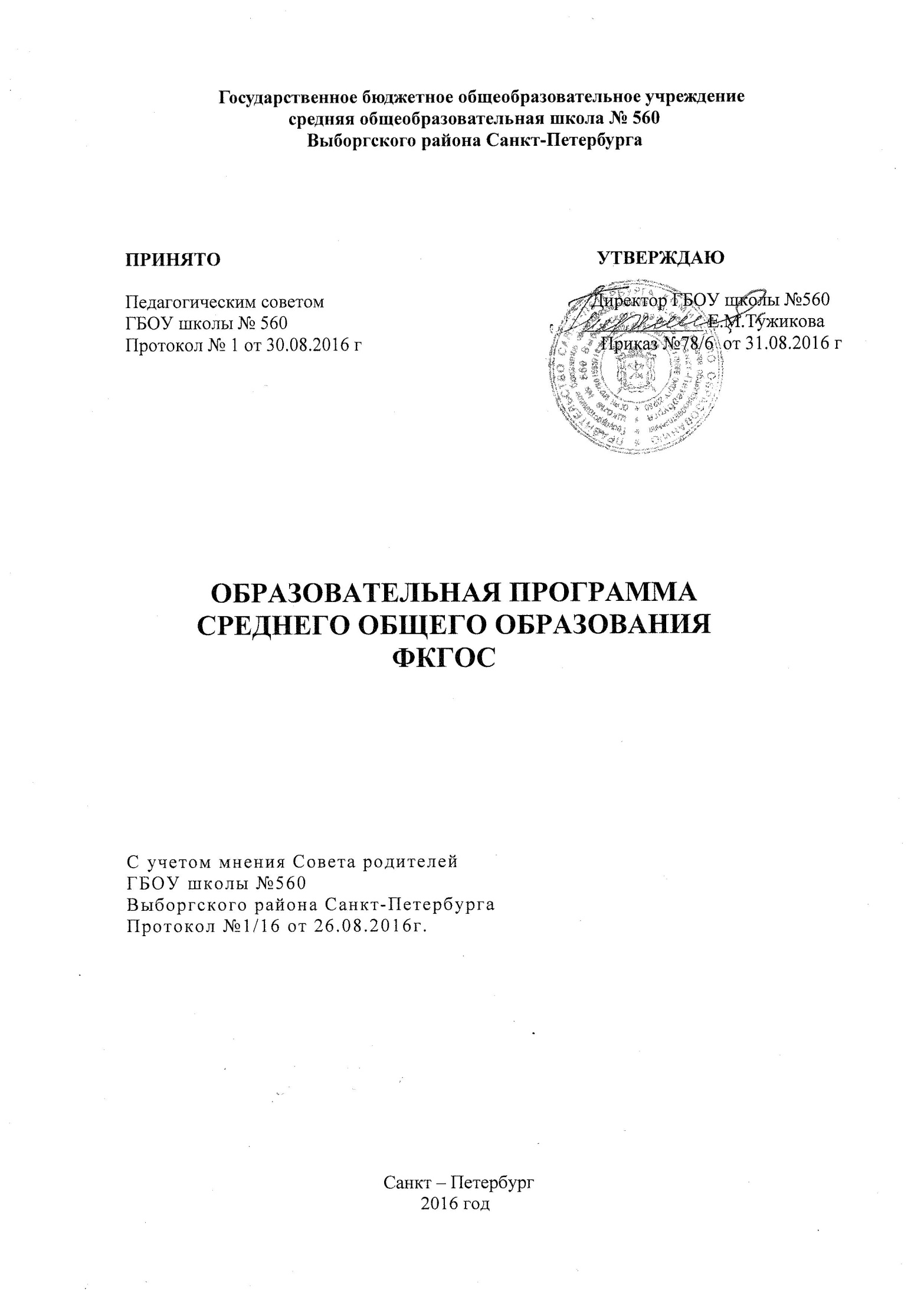                                                  СОДЕРЖАНИЕПояснительная запискаОбщая характеристика образовательной программыОбразовательная программа – основной документ, определяющий путь достижения образовательного стандарта, организационно-управленческие и содержательно- деятельностные предпосылки осуществления миссии школы, характеризующий специфи- ку и особенности образования в образовательном пространстве школы.Она объединяет входящие в нее основные и дополнительные образовательные про- граммы, учебную и другие виды образовательной деятельности достижению стратегиче- ской цели – раскрытию и развитию с их помощью человеческого потенциала каждого обучающегося и направленного формирования именно тех ключевых и иных компетент- ностей, которые представляются наиболее актуальными в социально-культурной и со- циально-экономической перспективе.Образовательная программа составлена в соответствии c:Федеральным законом от 29.12.2012 №273-ФЗ «Об образовании в Российской Федера- ции»;Приказом Министерства образования Российской Федерации от 05.03.2004 №1089«Об утверждении федерального компонента государственных стандартов начального общего, основного общего и среднего (полного) общего образования»;Приказом Министерства образования и науки РФ от 9.03.2004 г. №1312 «Об утвер- ждении федерального базисного учебного плана и примерных учебных планов для об- разовательных учреждений РФ, реализующих программы общего образования»Постановлением Главного государственного санитарного врача Российской Федера- ции от 29.12.2010 № 189 «Об утверждении СанПиН 2.4.2.2821-10 «Санитарно- эпидемиологические требования к условиям и организации обучения в образова- тельных учреждениях»;Стратегией социально-экономического развития России до 2020 года;Государственной программой Российской Федерации «Развитие образования на 2013-2020 годы», утвержденная Постановлением Правительства Российской Федера- ции от 15.04.2014 №295;Концепцией Федеральной целевой программы развития образования на 2016-2020 го- ды, утвержденная распоряжением Правительства Российской Федерации от 29.12.2014№2765-р;Программой «Патриотическое воспитание граждан Российской Федерации на 2016- 2020 гг.»;Стратегией экономического и  социального  развития  Санкт-Петербурга  на период  до 2030 года, разработанной в соответствии с пунктом 3.2 постановления Правитель- ства Санкт-Петербурга от 28.03.2012 N275 «О Концепции социально-экономического развития Санкт-Петербурга до 2020 года»;Государственной программой Санкт-Петербурга «Развитие образования в Санкт- Петербурге» на 2015-2020 годы, утвержденная Постановлением Правительства Санкт- Петербурга от 04.06.2014 №453.Программа составлена на основе Федерального компонента государственного стандар- та общего образования - основной части государственного стандарта общего образования, обязательная для всех государственных, муниципальных и негосударственных образова- тельных учреждений Российской Федерации, реализующих основные образовательные программы общего образования и имеющих государственную аккредитацию.Федеральный компонент устанавливает:обязательный минимум содержания основных образовательных программ общего об- разования;требования к уровню подготовки выпускников;максимальный объем учебной нагрузки обучающихся, а также нормативы учебного времени.Федеральный компонент государственного стандарта среднего общего образования устанавливает обязательные для изучения учебные предметы.Среднее общее образование – третья ступень общего образования. Федеральный ком- понент государственного стандарта общего образования направлен на приведение содер- жания образования в соответствие с возрастными особенностями подросткового периода, когда ребенок устремлен к реальной практической деятельности, познанию мира, самопо- знанию и самоопределению. Стандарт ориентирован не только на знаниевый, но в первую очередь на деятельностный компонент образования, что позволяет повысить мотивацию обучения, в наибольшей степени реализовать способности, возможности, потребности и интересы ребенка.Образовательная программа определяет:цели и содержание образовательного процесса, особенности их раскрытия через содержание учебных предметов и педагогических технологий;учебно-методическую базу реализации учебных программ.Образовательная программа устанавливает содержание и способы взаимодействия с другими школами, научными учреждениями и предприятиями в целях развития творческо- го потенциала учащихся, выявления и объективной оценки их достижений.Образовательная программа регламентирует:условия освоения образовательной программы;диагностические процедуры для объективного поэтапного учета образовательных достижений учащихся;организационно-педагогические условия реализации программ общего и дополнительного образования.Цели и ценности образовательной программыCтратегические цели реализации образовательной программы:обеспечение условий для построения индивидуального образовательного маршрута обучающихся в процессе получения среднего общего образования и последующего сво- бодного выбора вида и профиля высшего профессионального образования;создание условий для формирования толерантного сознания как важнейшей состав- ляющей единого общеевропейского культурного пространства и освоение ценностей диа- логического мышления, диалога культур и уважения его многонационального, поли- лингвального, поликультурного и поликонфессионального состава;воспитание в духе патриотизма и уважения к традициям и истории Санкт – Петербурга – крупнейшего научного и культурного центра;создание условий для адаптации в условиях современной жизни, воспитание информа- ционной, экономической, правовой культуры, формирование гражданственности и ува- жения к правам и свободам человека;создание условий для достижения нового качества образования, соответствующего требованиям информационно меняющегося общества на основе повышения эффективно- сти и результативности образовательного процесса; внимание не только к качеству ре- зультатов, но и к качеству процессов получения этих результатов при оценке качества об- разовательной программы.личностно-ориентированный подход и возможности для личностного саморазвития;социальная успешность как результат деятельностного подхода и возможностей ор- ганизации сред (информационно-образовательной, среды общения и деятельности, среды саморазвития и т.п.)ориентацию на достижение цели и основного результата образования —развитие личности обучающегося на основе освоения надпредметных умений, познания и освоения мира;признание решающей роли содержания образования, способов организации образова- тельной деятельности и учебного сотрудничества в достижении целей личностного и со- циального развития обучающихся;учёт индивидуальных возрастных, психологических и  физиологических особенно-  стей обучающихся, роли и значения видов деятельности и форм общения при определе- нии образовательно-воспитательных целей и путей их достижения;обеспечение	преемственности дошкольного, начального общего, основного общего, среднего общего образования;разнообразие индивидуальных образовательных траекторий и индивидуального раз- вития каждого обучающегося (включая одарённых детей и детей с ограниченными воз- можностями здоровья), обеспечивающих  рост творческого  потенциала,  познаватель- ных мотивов, обогащение форм учебного сотрудничества и расширение зоны ближай- шего развития;компетентностный подход к содержанию образования;Основной содержательной особенностью Программы является идея развития в ГБОУ№469 обеспечения доступности, качества, эффективности овладения информационной культурой, а также создания условий для развития личностных, познавательных и инст- рументальных ресурсов личности ребёнка, как основы его учебных и социальных компе- тенций, реализации интеллектуальных способностей, творческих возможностей, личност- ных качеств на основе удовлетворения познавательных и духовных запросов, интересов и склонностей. Главная цель школы – создание условий для формирования и развития личности, спо- собной к адаптации и самореализации в постоянно меняющихся социальных условиях.Учащиеся, получившие полное среднее образование, должны:освоить на уровне требований государственных образовательных стандартов общеоб- разовательные программы по всем предметам школьного учебного плана;овладеть	системой	мыслительных навыков (сравнение, обобщение, анализ, синтез, классификация, выделение главного);уметь высказывать и отстаивать свою точку зрения;знать свои гражданские права и уметь их реализовать;уметь адаптироваться в условиях современного общества.сформировать нравственные, патриотические и эстетические качества, умение социальной коммуникации.Целевое назначение программыобеспечение образовательного процесса, предусмотренного учебным планом для закре- пления уровня функциональной грамотности и достижения уровня общекультурной компетентности;формирование навыков исследовательской культуры;расширение круга познавательных и личностных проблем, в том числе, самопознания;формирование коммуникативных умений в разных ситуациях общения, развитие инди- видуально- личностных особенностей; Для достижения поставленной цели школа выполняет следующие задачи:реализует непрофильное обучение (универсальное обучение);реализует предпрофильные программы (система элективных учебных предметов);использует такие педагогические технологии обучения и воспитания школьников, кото- рые направлены на развитие самостоятельных коммуникативных умений школьника;создает условия для формирования общей культуры личности, для воспитания граж- данственности и патриотизма;развивает научные и педагогические контакты с другими учебными и научными заведе- ниями города, с учреждениями дополнительного образования;способствует развитию подростка как субъекта отношений с людьми, с миром и с собой, предполагающее успешность и самореализацию учащихся в образовательных видах дея-тельности, а также сохранение и поддержку индивидуальность создает условия для со- хранения и укрепления физического и психического здоровья, безопасности учащихся, обеспечивает их эмоциональное благополучие.Деятельность школы строится на принципах демократии и  гуманизма, общедоступно- сти, приоритета общечеловеческих ценностей, защиты жизни и здоровья человека, гражданственности, свободного развития личности, на основе соблюдения культурно- исторических и национальных традиций.Образовательная программа направлена на обеспечение:равных возможностей получения качественного среднего общего образования;духовно-нравственного развития и воспитания обучающихся, становление их граждан- ской идентичности как основы развития гражданского общества;преемственности основных образовательных программ начального общего, основного общего образования и общего среднего образования;демократизации образования и всей образовательной деятельности, в том числе через развитие форм государственно-общественного управления, расширение возможностей  для реализации права выбора педагогическими работниками методик обучения и воспитания, методов оценки знаний обучающихся, воспитанников, использования раз- личных форм образовательной деятельности обучающихся, развития культуры образо- вательной среды образовательного учреждения;формирования критериальной оценки результатов освоения обучающимися основной образовательной программы среднего общего образования, деятельности педагогических работников, образовательных учреждений, функционирования системы образования в целом;условий для эффективной реализации и освоения обучающимися основной образо- вательной программы среднего общего  образования,  в  том  числе обеспечение  усло-  вий для индивидуального развития всех обучающихся, в особенности тех, кто в наи- большей степени нуждается в специальных условиях обучения, - одаренных детей и детей с ограниченными возможностями здоровья.В основе ценностно-ориентированной педагогической системы школы лежат базовые принципы, позволяющие развивающейся личности не только стать успешной в слож- ноорганизованном информационном пространстве, но  и воспринять  образцы  мораль-  но- нравственных норм и навыков социального поведения:обеспечение прав и свобод личности;выполнение конвенции о правах ребенка;общечеловеческие ценности;патриотизм;сотрудничество с представителями различных культур;психология ненасилия;семья;здоровье;образование;труд как основа жизнедеятельности;высокий уровень культуры ученика и учителя;уважение личности ученика, воспитание у него чувства собственного достоинства;взаимодействие на гуманистической основе всех субъектов учебно-воспитательного процесса, создающее атмосферу свободы творчества, способствующее творческой са- мореализации и сотрудничеству учащихся и учителей;психологический комфорт для всех участников педагогического процесса;сохранение и укрепление здоровья учащихся;направленность образовательной среды и стиля педагогического взаимодействия на раз- витие поведенческих образцов нравственного поведения Принцип гуманизации – наибольшей ценностью является человек. Личность ребёнка тре- бует уважения со стороны окружающих. Все участники образовательного процесса за- служивают уважительного отношения к собственной личности. Задачи самопознания и развития личности обучающегося ставятся в центр педагогической системы школы. Принцип толерантности – нормой поведения участников образовательного процесса яв- ляется уважительное отношение к неповторимости и индивидуальности каждого, чужому мнению, другим традициям и обычаям. Уважение  других является основой для разви-  тия самоуважения. Принцип опоры на положительные качества личности – в каждом человеке присут- ствуют социально ценные положительные качества, для раскрытия которых необходимо изучение личности ребёнка, создание ситуации успеха. В педагогической деятельности педагоги опираются на лучшие качества личности ребёнка. Принцип личностной ориентации – для каждого обучающегося в школе предусматрива- ются разные « стартовые возможности», каждый обучающийся имеет право на равные возможности. Обучение носит развивающий характер, каждый ребёнок в процессе обуче- ния должен оказаться в таких условиях, чтобы его возможности могли быть реализова-  ны в различных видах учебной деятельности. Принцип культуросообразности – школа для ребёнка – часть собственного мира, а не конфликтующая сторона. Принцип природосообразности и научности – школьное образование основывается на научном понимании естественных и социальных процессов, согласовывается с общими законами природы и человеческого общества, при этом содержание, формы и методы об- разования и воспитания должны соответствовать возрастным, половым и личностным особенностям обучающихся. Принцип практической ориентации – только в деятельностном подходе может происхо- дить реализация заложенных  возможностей  и  особенностей личности, а также развитие и приобретение нового опыта, знаний, умений. Задача школы- организация развивающей деятельности для обучающихся. Принцип практической направленности  –  школа  формирует  не  только систему зна- ний, но и систему применения этих знаний в реальных жизненных условиях, способность активно противостоять негативному влиянию окружающей среды. Принцип непрерывности образования – школа является второй ступенью для большинст- ва детей после детского сада, поэтому она обеспечивает преемственность в системе образования и развития личности, позволяет планово переходить от одной ступени школьного образования на другую. Формирует у участников образовательного процесса положительную мотивацию для учебной деятельности, культуру умственного труда и потребность в продолжении образования. Принцип системности  –  школа  входит  в  сложную  систему взаимодействующих друг  с другом звеньев. Целостную личность можно воспитать только учитывая это взаимо- действие. Образованность личности определяется степенью сформированности миро- воззрения, в основе которого лежит освоенный личностью опыт цивилизации.Образовательная программа среднего общего образования школы направлена на удовлетворение потребностейгосударства - в обеспечении максимально возможного здорового развития и образова- ния ребенка, тем самым обеспечении будущего страны, создании основы для устойчивого социально- экономического и духовного развития России, укреплении демократиче-  ского государства и совершенствовании гражданского обществаСанкт-Петербурга - в кадровом обеспечении развивающейся рыночной экономики города, воспитании молодого поколения горожан, способных продолжать и развивать традиции города как центра высоких технологий, науки, культуры и искусствародителей - в самоопределении и социальной адаптации ребенка в современной  системе общественно-экономических отношений, социальной мобильности, готовностик изменению своей социальной и экономической роли в меняющемся обществе, воспи- тании ответственности за свои поступки и достижения такого уровня образованности, который позволял бы решать проблемы в различных областях деятельности, опираясь на освоенный социальный опытобучающихся – в освоении познавательных и ценностных основ личностного и профес- сионального самоопределения, в расширении возможностей для реализации  творче-  ского потенциала, приобретении опыта социальной деятельности, развитии качеств личности, необходимых для успешной самореализации в выбранной сфере профессио- нальных интересов.ВУЗов – в притоке интеллектуально развитой, широко образованной молодёжи, об- ладающей сформированными общеучебными компетенциями и высоким уровнем по- знавательной готовности к освоению программ высшего профессионального образова- ния.Психологические особенности обучающихся.Старшие школьники уже включаются в новый тип деятельности – учебно- профессиональный. Учебная деятельность для учащихся 10-11 классов является средст- вом реализации жизненных планов, поэтому она направлена на структурную организацию и систематизацию индивидуального опыта путем его расширения и пополнения. В этом возрасте учебная информация может быть осмыслена самостоятельно и ученики способны самостоятельно выбирать формы получения информации.На современном этапе школа является институтом социального развития личности и опирается на три подсистемы организации образовательного процесса, что соответствует новым требованиям к результатам образования.Три подсистемы образовательной модели предполагают три ведущие цели:интеллектуально-познавательное развитие;социальное развитие (коммуникативные умения, опыт решения проблем, умения регуляционного характера, профилизация, детские инициативы и т.д.);личностное развитие (духовно-нравственное воспитание, личностные качества, форми- руемые на всех видах деятельности).Образовательная программа среднего общего образования (далее – ОП СОО)формируется с учётом психолого-педагогических особенностей развития детей 10-11 классов.Старший школьный возраст - это возраст формирования собственных взглядов и отноше- ний, становление нравственного самосознания. Благодаря опережающему развитию ин- теллекта, повышенной интеллектуальной активности старшеклассники становятся гото- выми к пониманию и обсуждению многих проблем и вопросов, обычно волнующих взрослых. Такая особенность возраста даёт возможность к восприятию информации сверх программы школьного курса.Обучающиеся старшей школы оценивают учебный процесс с точки зрения того, что он дает для будущего, насколько он отвечает собственным представлениям о будущей дея- тельности, их привлекают предметы и виды знаний, где они могут лучше узнать себя, проявить самостоятельность.В этом возрасте устанавливается довольно прочная связь между профессиональными и учебными интересами, причем выбор профессии способствует формированию учебных интересов. Учение для старших школьников приобретает конкретный жизненный смысл, так как усвоение учебных знаний, умений и навыков становится важным условием их предстоящего полноценного участия в жизни общества.Юноши и девушки начинают больше интересоваться теми предметами, которые им нуж- ны в связи с выбранной профессией, их интерес к обучению носит избирательный харак- тер. Но часто они неоправданно исключают из своего поля зрения не менее важные для себя вопросы, считая их несущественными и не имеющими значения для познания из-бранной области знания. Поэтому учителю очень важно сформировать у старшеклассни- ков правильные представления о задачах обучения, о той роли, которую играет тот или иной раздел обучения в жизни общества, основываясь на интересе учащихся к отдельным разделам предмета, развить этот интерес до интереса ко всему предмету и процессу обу- чения.Развитие познавательных процессов достигает достаточно высокого уровня и дети нарав- не со взрослыми выполняют умственную работу. Качественно меняется мышление, дости- гая теоретического уровня. Подростки теперь всегда пытаются сопоставить различные теории, точки зрения, т.е. «докопаться до истины».Дети этого возраста могут формулировать гипотезы, рассуждать предположительно, ис- следовать и сравнивать между собой различные альтернативы при решении одних и техже задач. У них проявляется критичность мышления, склонность к широкому обобщению, интерес к учебным предметам постепенно перерастает в интерес к вопросам теории, фор- мируется научное мировоззрение.Основной задачей учителя в этот период - предоставить учащимся информацию для раз- мышления, которая будет иметь высокую степень проблемности, обеспечит свободный выбор и необходимость определения собственной точки зрения. Информация лучше ус- ваивается. Если она построена по принципу «гипертекстовости», что способствует ее са- мостоятельной обработке.В юношеском возрасте меняется соотношение педагогического руководства и самостоя- тельности учащихся в процессе учебной деятельности. Например, по сравнению с учащи- мися средних классов старшеклассники проявляют больше самостоятельности:воспринимают знания в большем объеме (могут выслушать и понять длинное рассужде- ние учителя, одноклассника или усвоить большой раздел в учебнике);прибегают к различным научным источникам (учебники, справочники, научно- попу- лярная литература и т. д,);планируют и контролируют свою деятельность, стремятся рационально и эффективно организовать ее;излагают учебный материал и собственные соображения;в своих рассуждениях используют знания из различных дисциплин;выявляют, основываясь на предыдущем опыте, взаимосвязи между разнородными явле- ниями, применяют свои знания в незнакомых ситуациях;формулируют и ставят соответствующие проблемы, выдвигают гипотезы, ищут пути их решения;обосновывают и защищают собственные взгляды.Модель выпускника средней общеобразовательной школыМодель выпускника XI класса как главный целевой ориентир в учебно-воспитательной работе с обучающимися.Выпускник:человек, обладающий интеллектуально-познавательными умениями и качествами:умеющий учиться самостоятельно и воспринимающий образование как ценность;обладающий высоким уровнем интеллектуально-познавательной культуры, навы- ками критического мышления (владение опорной системой знаний, позволяющих эффективно решать проблему профессионального самоопределения);владеющий необходимым уровнем информационной культуры;образованный, обладающий необходимыми знаниями и умениями, чтобы быть конку- рентоспособным в окружающем мире (в современной действительности), стремящийся к постоянному повышению своего профессионализма;высокого культурного уровня, воспитанный на уважении и любви к своей семье, тра- дициях и культуре своего народа, уважающий и ценящий традиции и культуру других народов;патриот Санкт-Петербурга, знаток и ценитель культуры родного города.человек - социально-успешная личность:готовый к конструктивному взаимодействию для достижения целей, высоким уровнем коммуникативной культуры;обладающий высоким уровнем социальной мобильности;коммуникабельный;с активной жизненной позицией, умеющий ставить и достигать цели, стремящийся к саморазвитию и самореализации, обладающий чувством собственного достоинства;самодисциплинированный, умеющий рационально распределять личные затраты сил и времени при решении своих и общественных задач;умеющий ориентироваться в сложной политической ситуации и способный демо- кратическим путем отстоять свою позицию;человек стремящийся к личностной успешности:ориентированный на семейные ценности, любящий, уважающий и заботящийся о сво- их родителях;стремящийся занять достойное положение в обществе;стремящийся вести здоровый образ жизни;умеющий организовать полноценный досуг.Планируемые результаты освоения обучающимися ОП СООВ результате освоения содержания среднего общего образования учащийся получает возможность совершенствовать и расширить круг общих учебных умений, навыков и способов деятельности. Овладение общими умениями, навыками, способами деятельно- сти как существенными элементами культуры является необходимым условием раз- вития и социализации учащихся. Познавательная деятельностьУмение самостоятельно и мотивированно организовывать свою познавательную дея- тельность (от постановки цели до получения и оценки результата). Использование эле- ментов причинно-следственного и структурно-функционального анализа. Исследование несложных реальных связей и зависимостей. Определение сущностных характеристик изучаемого объекта; самостоятельный выбор критериев для сравнения, сопоставления, оценки и классификации объектов. Участие в проектной деятельности, в организациии проведении учебно-исследовательской работы: выдвижение гипотез, осуществление их проверки, владение приемами исследовательской деятельности, элементарными умениями прогноза (умение отвечать на вопрос: «Что произойдет, если…»). Самостоя- тельное создание алгоритмов познавательной деятельности для решения задач твор- ческого и поискового характера. Формулирование полученных результатов. Создание собственных произведений, идеальных и реальных моделей объектов, процессов, явле- ний, в том числе с использованием мультимедийных технологий, реализация ориги- нального замысла, использование разнообразных (в том числе художественных)средств, умение, импровизировать. Информационно-коммуникативная деятельностьПоиск нужной информации по заданной теме в  источниках различного типа. Извлече- ние необходимой информации из источников, созданных в различных знаковых систе- мах (текст, таблица, график, диаграмма, аудиовизуальный ряд и др.), отделение основ- ной информации от второстепенной, критическое оценивание достоверности полученной информации, передача содержания информации адекватно поставленной цели (сжато, полно, выборочно). Перевод информации из одной знаковой системы в другую (из текста в таблицу, из аудиовизуального ряда в текст и др.), выбор знаковых систем адекватно познавательной и коммуникативной ситуации. Умение развернуто обосновывать сужде- ния, давать определения, приводить доказательства (в том числе от противного).Объяснение изученных положений на самостоятельно подобранных конкретных при- мерах.Выбор вида чтения в соответствии с поставленной целью (ознакомительное, просмот- ровое, поисковое и др.). Свободная работа с текстами художественного, публицистическо- го и официально-делового стилей, понимание их специфики; адекватное восприятие языка средств массовой информации. Владение навыками редактирования текста, создания собственного текста. Использование мультимедийных ресурсов и компьютерных технологий для обработки, передачи, систематизации информации, создания баз  дан- ных, презентации результатов познавательной и практической деятельности.Владение основными видами публичных выступлений (высказывание, монолог, дис- куссия, полемика), следование этическим нормам и правилам ведения диалога (диспута). Рефлексивная деятельностьПонимание ценности образования как средства развития культуры личности. Объективное оценивание своих учебных достижений, поведения, черт своей личности; учет мнения других людей при определении собственной позиции и самооценке. Умение соотносить приложенные усилия с полученными результатами своей деятельности.Владение навыками организации и участия в коллективной деятельности: постановка об- щей цели и определение средств ее достижения, конструктивное восприятие иных мне- ний и идей, учет индивидуальности партнеров по деятельности, объективное опреде- ление своего вклада в общий результат.Оценивание и корректировка своего поведения в окружающей среде, выполнение в практической деятельности и в повседневной жизни экологических требований.Осознание своей национальной, социальной, конфессиональной принадлежности. Оп- ределение собственного отношения к явлениям современной жизни. Умение отстаивать свою гражданскую позицию, формулировать свои мировоззренческие взгляды. Осу- ществление осознанного выбора путей продолжения образования или будущей профес- сиональной деятельности.РУССКИЙ ЯЗЫК В результате изучения русского языка ученик должен знать/пониматьфункции языка; основные сведения о лингвистике как науке, роли старославянскогоязыка в развитии русского языка, формах существования русского национального язы- ка, литературном языке и его признаках;системное устройство языка, взаимосвязь его уровней и единиц;понятие языковой нормы, ее функций, современные тенденции в развитии норм рус- ского литературного языка;компоненты речевой ситуации; основные условия эффективности речевого общения;основные аспекты культуры речи; требования, предъявляемые к устным и письменным текстам различных жанров в учебно-научной, обиходно-бытовой, социально- культурной и деловой сферах общения; уметьпроводить различные виды анализа языковых единиц; языковых явлений и фактов, до- пускающих неоднозначную интерпретацию;разграничивать варианты норм, преднамеренные и непреднамеренные нарушения язы- ковой нормы;проводить лингвистический анализ учебно-научных, деловых, публицистических, раз- говорных и художественных текстов;оценивать устные и письменные высказывания с точки зрения языкового оформления, эффективности достижения поставленных коммуникативных задач;объяснять взаимосвязь фактов языка и истории, языка и культуры русского и других народов;аудирование и чтениеиспользовать разные виды чтения (ознакомительно-изучающее, ознакомительно- реферативное и др.) в зависимости от коммуникативной задачи;извлекать необходимую информацию из различных источников: учебно-научных тек- стов, справочной литературы, средств массовой информации, в том числе представ- ленных в электронном виде на различных информационных носителях;владеть основными приемами информационной переработки устного и письменного текста;говорение и письмосоздавать устные и письменные монологические и диалогические высказывания раз- личных типов и жанров в социально-культурной, учебно-научной (на материале изу- чаемых учебных дисциплин), деловой сферах общения; редактировать собственный текст;применять в практике речевого общения основные орфоэпические, лексические, грам- матические нормы современного русского литературного языка;использовать в собственной речевой практике синонимические ресурсы русского язы- ка;применять в практике письма орфографические и пунктуационные нормы современно- го русского литературного языка;соблюдать нормы речевого поведения в различных сферах и ситуациях общения, в том числе при обсуждении дискуссионных проблем; использовать приобретенные знания и умения в практической деятельности и повседнев- ной жизни для:осознания русского языка как духовной, нравственной и культурной ценности народа; приобщения к ценностям национальной и мировой культуры;углубления лингвистических знаний, расширения кругозора в области филологических наук и получения высшего филологического образования;совершенствования коммуникативных способностей; развития готовности к речевому взаимодействию, межличностному и межкультурному общению, сотрудничеству;увеличения продуктивного, рецептивного и потенциального словаря; расширения кру- га используемых языковых и речевых средств;совершенствования способности к самооценке через наблюдение за собственной ре- чью;развития интеллектуальных и творческих способностей, навыков самостоятельнойдеятельности, использования языка для самореализации, самовыражения в различных областях человеческой деятельности;удовлетворения познавательных интересов в области гуманитарных наук;самообразования и активного участия в производственной, культурной и обществен- ной жизни государства.ЛИТЕРАТУРА В результате изучения литературы ученик должен знать /понимать:образную природу словесного искусства;содержание изученных литературных произведений;основные факты жизни и творчества писателей-классиков Х1Х-ХХ вв., этапы их творче- ской эволюции;историко-культурный контекст и творческую историю изучаемых произведений;основные закономерности историко-литературного процесса; сведения об отдельных пе- риодах его развития; черты литературных направлений и течений;основные теоретико-литературные понятия; уметь:воспроизводить содержание литературного произведения;анализировать и интерпретировать литературное произведение, используя сведения по истории и теории литературы (художественная структура, тематика, проблематика, нрав- ственный пафос, система образов, особенности композиции, художественного времени и пространства, изобразительно-выразительные средства языка, художественная деталь);анализировать эпизод (сцену) изученного произведения, объяснять его связь с проблема- тикой произведения;соотносить художественную литературу с фактами общественной жизни и культуры;раскрывать роль литературы в духовном и культурном развитии общества;раскрывать конкретно-историческое и общечеловеческое содержание изученных литера- турных произведений;связывать литературную классику со временем написания, с современностью и с тради- цией;выявлять «сквозные темы» и ключевые проблемы русской литературы;соотносить изучаемое произведение с литературным направлением эпохи; выделять чер- ты литературных направлений и течений при анализе произведения;определять жанрово-родовую специфику литературного произведения;сопоставлять литературные произведения, а также их различные художественные, кри- тические и научные интерпретации;выявлять авторскую позицию, характеризовать особенности стиля писателя;выразительно читать изученные произведения (или фрагменты), соблюдая нормы лите- ратурного произношения;аргументировано формулировать свое отношение к прочитанному произведению;составлять планы и тезисы статей на литературные темы;писать рецензии на прочитанные произведения и сочинения различных жанров на лите- ратурные темы;использовать приобретенные знания и умения в практической деятельности и повсе- дневной жизни.ИНОСТРАННЫЙ ЯЗЫКВ результате изучения иностранного языка на базовом уровне ученик должен: знать/понимать:значения новых лексических единиц, связанных с тематикой данного этапа обучения и соответствующими ситуациями общения, в том числе оценочной лексики, репликклише речевого этикета, отражающих особенности культуры страны/стран изучаемого языка;значение изученных грамматических явлений в расширенном объеме (видо-временные, неличные и неопределенно-личные формы глагола, формы условного наклонения, кос- венная речь/косвенный вопрос, побуждение и др., согласование времен);страноведческую информацию из аутентичных источников, обогащающую социальный опыт школьников: сведения о стране/странах изучаемого языка, их науке и культуре, ис- торических и современных реалиях, общественных деятелях, месте в мировом сообществе и мировой культуре, взаимоотношениях с нашей страной, языковые средства и правила речевого и неречевого поведения в соответствии со сферой общения и социальным стату- сом партнера;уметь:говорение:вести диалог, используя оценочные суждения, в ситуациях официального и неофициаль- ного общения (в рамках изученной тематики);беседовать о себе, своих планах;участвовать в обсуждении проблем в связи с прочитанным/прослушанным иноязычным текстом, соблюдая правила речевого этикета;-рассказывать о своем окружении, рассуждать в рамках изученной тематики и проблема- тики; представлять социокультурный портрет своей страны истраны/стран изучаемогоязыка;аудирование:-относительно полно и точно понимать высказывания собеседника в распространенных стандартных ситуациях повседневного общения, понимать основное содержание и извлекать необходимую информацию из различных аудио-и видеотекстов: прагматических (объявления, прогноз погоды), публицистических (интервью, репортаж), соответствующих тематике данной ступени обучения;чтение:читать аутентичные тексты различных стилей: публицистические, художественные, на- учно-популярные, прагматические, используя основные виды чтения (ознакомительное, изучающее, поисковое/просмотровое) в зависимости от коммуникативной задачи; письменная речь:писать личное письмо, заполнять анкету, письменно излагать сведения о себе в форме, принятой в стране/странах изучаемого языка, делать выписки из иноязычного текста; аудирование:относительно полно и точно понимать высказывания собеседника в распространенных стандартных ситуациях повседневного общения, понимать основное содержание и извле- кать необходимую информацию из различных аудио- и видеотекстов: прагматических (объявления, прогноз погоды), публицистических (интервью, репортаж), соответствую- щих тематике данной ступени обучения;использовать приобретенные знания и умения в практической деятельности и повседнев- ной жизни для:общения с представителями других стран, ориентации в современном поликультурном мире;получения сведений из иноязычных источников информации (в том числе через Интернет), необходимых в образовательных и самообразовательных целях;расширения возможностей в выборе будущей профессиональной деятельности;изучения ценностей мировой культуры, культурного наследия и достижений других стран; ознакомления представителей зарубежных стран с культурой и достижениями Рос- сии;понимания взаимосвязи учебного предмета с особенностями профессий и профессио- нальной деятельности, в основе которых лежат знания по данному учебному предмету.МАТЕМАТИКА (алгебра и начала математического анализа, геометрия) Изучение математики на базовом уровне среднего (полного) общего образования направ- лено на достижение следующих целей:формирование представлений о математике, как универсальном языке науки, средстве моделирования явлений и процессов, об идеях и методах математики;развитие логического мышления, пространственного воображения, алгоритмической культуры, критичности мышления на уровне, необходимом для обучения в высшей школе по соответствующей специальности, в будущей профессиональной деятельно- сти;овладение математическими знаниями и умениями, необходимыми в повседневной жизни, для изучения школьных естественнонаучных дисциплин на базовом уровне, для получения образования в областях, не требующих углубленной математической подготовки;воспитание средствами математики культуры личности: отношения к математике как части общечеловеческой культуры: знакомство с историей развития математики, эво- люцией математических идей, понимания значимости математики для общественного прогресса.В рамках указанных содержательных линий решаются следующие задачи:систематизация сведений о числах; изучение новых видов числовых выражений иформул; совершенствование практических навыков и вычислительной культуры, рас-ширение и совершенствование алгебраического аппарата, сформированного в основ- ной школе, и его применение к решению математических и нематематических задач;расширение и систематизация общих сведений о функциях, пополнение класса изу- чаемых функций, иллюстрация широты применения функций для описания и изучения реальных зависимостей;изучение свойств пространственных тел, формирование умения применять получен- ные знания для решения практических задач;совершенствование интеллектуальных и речевых умений путем обогащения матема- тического языка, развития логического мышления;знакомство с основными идеями и методами математического анализа. Цели изучения курса математики в 10-11 классах:создание условий для умения логически обосновывать суждения, выдвигать гипотезы и понимать необходимость их проверки;создание условий для умения ясно, точно и грамотно выражать свои мысли в устной и письменной речи;формирование умения использовать различные языки математики: словесный, симво- лический, графический;формирование умения свободно переходить с языка на язык для иллюстрации, интер- претации, аргументации и доказательства;создание условий для плодотворного участия в работе в группе; умения самостоятель- но и мотивированно организовывать свою деятельность;формирование умения использовать приобретенные знания и умения в практической деятельности и повседневной жизни для исследования (моделирования) несложных практических ситуаций на основе изученных. В результате изучения курса математики 10-11 класса обучающиеся должны знать/пониматьзначение математической науки для решения задач, возникающих в теории и практи- ке; широту и в то же время ограниченность применения математических методов к анализу и исследованию процессов и явлений в природе и обществе;значение практики и вопросов, возникающих в самой математике для формирования и развития математической науки; историю развития понятия числа, создания математи- ческого анализа, возникновения и развития геометрии;универсальный характер законов логики математических рассуждений, их примени- мость во всех областях человеческой деятельности;вероятностный характер различных процессов окружающего мира;Алгебра и начала математического анализа уметьвыполнять арифметические действия, сочетая устные и письменные приемы, примене- ние вычислительных устройств; находить значения корня натуральной степени, степе- ни с рациональным показателем, логарифма, используя при необходимости вычисли- тельные устройства; пользоваться оценкой и прикидкой при практических расчетах;проводить по известным формулам и правилам преобразования буквенных выраже- ний, включающих степени, радикалы, логарифмы и тригонометрические функции;вычислять значения числовых и буквенных выражений, осуществляя необходимые подстановки и преобразования;использовать приобретенные знания и умения в практической деятельности и повсе- дневной жизни для:практических расчетов по формулам, включая формулы, содержащие степени, радика- лы, логарифмы и тригонометрические функции, используя при необходимости спра- вочные материалы и простейшие вычислительные устройства;Функции и графики уметьопределять значение функции по значению аргумента при различных способах зада- ния функции;строить графики изученных функций;описывать по графику и в простейших случаях по формуле1 поведение и свойства функций, находить по графику функции наибольшие и наименьшие значения;решать уравнения, простейшие системы уравнений, используя свойства функций и их графиков;использовать приобретенные знания и умения в практической деятельности и повсе- дневной жизни для:описания с помощью функций различных зависимостей, представления их графиче- ски, интерпретации графиков;Начала математического анализа уметьвычислять производные и первообразные элементарных функций, используя справоч- ные материалы;исследовать в простейших случаях функции на монотонность, находить наибольшие и наименьшие значения функций, строить графики многочленов и простейших рацио- нальных функций с использованием аппарата математического анализа;вычислять в простейших случаях площади с использованием первообразной;использовать приобретенные знания и умения в практической деятельности и повсе- дневной жизни для:решения прикладных задач, в том числе социально-экономических и физических, на наибольшие и наименьшие значения, на нахождение скорости и ускорения;Уравнения и неравенства уметьрешать рациональные, показательные и логарифмические уравнения и неравенства, простейшие иррациональные и тригонометрические уравнения, их системы;составлять уравнения и неравенства по условию задачи;использовать для приближенного решения уравнений и неравенств графический ме- тод;изображать на координатной плоскости множества решений простейших уравнений и их систем;использовать приобретенные знания и умения в практической деятельности и повсе- дневной жизни для:построения и исследования простейших математических моделей;Геометрия уметьраспознавать на чертежах и моделях пространственные формы; соотносить трехмер- ные объекты с их описаниями, изображениями;описывать взаимное расположение прямых и плоскостей в пространстве, аргументи- ровать свои суждения об этом расположении;анализировать в простейших случаях взаимное расположение объектов в пространст- ве;изображать основные многогранники и круглые тела; выполнять чертежи по условиям задач;строить простейшие сечения куба, призмы, пирамиды;решать планиметрические и простейшие стереометрические задачи на нахождение геометрических величин (длин, углов, площадей, объемов);использовать при решении стереометрических задач планиметрические факты и мето- ды;проводить доказательные рассуждения в ходе решения задач; использовать приобретенные знания и умения в практической деятельности и повседнев- ной жизни для:исследования (моделирования) несложных практических ситуаций на основе изучен- ных формул и свойств фигур;вычисления объемов и площадей поверхностей пространственных тел при решении практических задач, используя при необходимости справочники и вычислительные устройства.Элементы комбинаторики, статистики и теории вероятностей уметьрешать простейшие комбинаторные задачи методом перебора, а также с использовани- ем известных формул;вычислять в простейших случаях вероятности событий на основе подсчета числа ис- ходов; использовать приобретенные знания и умения в практической деятельности и повседнев- ной жизни для:анализа реальных числовых данных, представленных в виде диаграмм, графиков;анализа информации статистического характера;В ходе преподавания математики в 10-11 классах, работы над формированием у обучаю- щихся перечисленных в программе знаний и умений следует обращать внимание на то, чтобы они овладевали умениями общеучебного характера, разнообразными способамидеятельности, приобретали опыт:планирования и осуществления алгоритмической деятельности, выполнения заданных и конструирования новых алгоритмов;решения разнообразных классов задач из различных разделов курса, в том числе задач, требующих поиска пути и способов решения;исследовательской деятельности, развития идей, проведения экспериментов, обобще- ния, постановки и формулирования новых задач;ясного, точного, грамотного изложения своих мыслей в устной и письменной речи, использования различных языков математики (словесного, символического, графиче- ского), свободного перехода с одного языка на другой для иллюстрации, интерпрета- ции, аргументации и доказательства;проведения доказательных рассуждений, аргументации, выдвижения гипотез и их обоснования;поиска, систематизации, анализа и классификации информации, использования разно- образных информационных источников, включая учебную и справочную литературу, современные информационные технологии.ИНФОРМАТИКА И ИНФОРМАЦИОННО-КОММУНИКАЦИОННЫЕ ТЕХНОЛОГИИЦели изучение информатики и информационно-коммуникационных технологий (далееИКТ):освоение системы базовых знаний, отражающих вклад информатики в формирование современной научной картины мира, роль информационных процессов в обществе,биологических и технических системах;овладение умениями применять, анализировать, преобразовывать информационные модели реальных объектов и процессов, используя при этом информационные и ком- муникационные технологии (ИКТ), в том числе при изучении других школьных дис- циплин;развитие познавательных интересов, интеллектуальных и творческих способностей путем освоения и использования методов информатики и средств ИКТ при изучении различных учебных предметов;воспитание ответственного отношения к соблюдению этических и правовых норм ин- формационной деятельности;приобретение опыта использования информационных технологий в индивидуальной и коллективной учебной и познавательной, в том числе проектной деятельности. В результате изучения информатики и ИКТ на базовом уровне ученик должен знать/пониматьосновные технологии создания, редактирования, оформления, сохранения, передачи информационных объектов различного типа с помощью современных программных средств информационных и коммуникационных технологий;назначение и виды информационных моделей, описывающих реальные объекты и процессы;назначение и функции операционных систем; уметьоперировать различными видами информационных объектов, в том числе с помощью компьютера, соотносить полученные результаты с реальными объектами;распознавать и описывать информационные процессы в социальных, биологических и технических системах;использовать готовые информационные модели, оценивать их соответствие реальному объекту и целям моделирования;оценивать достоверность информации, сопоставляя различные источники;иллюстрировать учебные работы с использованием средств информационных техно- логий;создавать информационные объекты сложной структуры, в том числе гипертекстовые документы;просматривать, создавать, редактировать, сохранять записи в базах данных, получать необходимую информацию по запросу пользователя;наглядно представлять числовые показатели и динамику их изменения с помощью программ деловой графики;соблюдать правила техники безопасности и гигиенические рекомендации при исполь- зовании средств ИКТ; использовать приобретенные знания и умения в практической деятельности и повседнев- ной жизни для:эффективного применения информационных образовательных ресурсов в учебной деятельности, в том числе самообразовании;ориентации в информационном пространстве, работы с распространенными автомати- зированными информационными системами;автоматизации коммуникационной деятельности;соблюдения этических и правовых норм при работе с информацией;эффективной организации индивидуального информационного пространства.ИСТОРИЯОбщая цель изучения истории в школе – образование, развитие и воспитание личности, способной к самоидентификации и определению своих ценностных приоритетов на осно- ве осмысления исторического опыта своей страны и человечества в целом, активно и творчески применяющей исторические знания в учебной и социальной деятельности.Изучение истории на ступени среднего (полного) общего образования на базовом уровне направлено на выполнение следующих задач:воспитание гражданственности, национальной идентичности, развитие мировоззрен- ческих убеждений учащихся на основе осмысления ими исторически сложившихся культурных, религиозных, этнонациональных традиций, нравственных и социальных установок, идеологических доктрин;развитие способности понимать историческую обусловленность явлений и процессов современного мира, определять собственную позицию по отношению к окружающей реальности, соотносить свои взгляды и принципы с исторически возникшими миро- воззренческими системами;освоение систематизированных знаний об истории человечества, формирование цело- стного представления о месте и роли России во всемирно-историческом процессе;овладение умениями и навыками поиска, систематизации и комплексного анализа ис- торической информации;формирование исторического мышления – способности рассматривать события и яв- ления с точки зрения их исторической обусловленности, сопоставлять различные вер- сии и оценки исторических событий и личностей, определять собственное отношение к дискуссионным проблемам прошлого и современности. В результате изучения истории на базовом уровне учащийся должен: Знать, понимать:основные факты, процессы и явления, характеризующие целостность отечественной истории;периодизацию отечественной истории;историческую обусловленность современных общественных процессов;особенности исторического, социологического, политологического, культурологиче- ского анализа событий, явлений, процессов прошлого;взаимосвязь и особенности истории России и мира;периодизацию отечественной и всемирной истории;современные версии и трактовки важнейших проблем отечественной и всемирной ис- тории;особенности исторического пути России, её роль в мировом сообществе. Уметь:проводить поиск исторической информации в источниках разного типа;критически анализировать источник исторической информации (характеризовать ав- торство источника, время, обстоятельства и цели его создания);анализировать историческую информацию, представленную в разных знаковых систе- мах (текст, карта, таблица, схема, аудиовизуальный ряд);различать в исторической информации факты и мнения, исторические описания и ис- торические объяснения;устанавливать причинно-следственные связи между явлениями, пространственные и временные рамки изучаемых исторических процессов и явлений;участвовать в дискуссиях по историческим проблемам, формулировать собственную позицию по обсуждаемым вопросам, используя для аргументации исторические сведе- ния;систематизировать разнообразную историческую информацию на основе своих пред- ставлений об общих закономерностях всемирно-исторического процесса;формировать собственный алгоритм решения историко-познавательных задач;участвовать в дискуссиях по историческим проблемам, формулировать собственную позицию по обсуждаемым вопросам.представлять результаты изучения исторического материала в формах конспекта, ре- ферата, рецензии.Использовать приобретенные знания и умения в практической деятельности и повсе- дневной жизни для:определения собственной позиции по отношению к явлениям современной жизни, ис- ходя из их исторической обусловленности;использования навыков исторического анализа при критическом восприятии получае- мой извне социальной информации;соотнесения своих действий и поступков окружающих и исторически возникшими формами социального поведения;осознания себя как представителя исторически сложившегося гражданского, этнокуль- турного, конфессионального сообщества, гражданином России.ОБЩЕСТВОЗНАНИЕИзучение обществознания (включая экономику и право) в старшей школе на базовом уровне направлено на достижение следующих целей:развитие личности в период ранней юности, ее духовно-нравственной, политической и правовой культуры, экономического образа мышления, социального поведения, основан- ного на уважении закона и правопорядка, способности к личному самоопределению и са- мореализации; интереса к изучению социальных и гуманитарных дисциплин;воспитание общероссийской идентичности, гражданской ответственности, правового самосознания, толерантности, приверженности гуманистическим и демократическим цен- ностям, закрепленным в Конституции Российской Федерации;освоение системы знаний об экономической и иных видах деятельности людей, об обще- стве, его сферах, правовом регулировании общественных отношений, необходимых для взаимодействия с социальной средой и выполнения типичных социальных ролей человека и гражданина, для последующего изучения социально-экономических и гуманитарных дисциплин в учреждениях системы среднего и высшего профессионального образования или для самообразования;овладение умениями получать и критически осмысливать социальную (в том числе эко- номическую и правовую) информацию, анализировать, систематизировать полученные данные; освоение способов познавательной, коммуникативной, практической деятельно- сти, необходимых для участия в жизни гражданского общества и государства;формирование опыта применения полученных знаний и умений для решения типичных задач в области социальных отношений; гражданской и общественной деятельности, меж- личностных отношений, отношений между людьми различных национальностей и веро- исповеданий, в семейно-бытовой сфере; для соотнесения своих действий и действий дру- гих людей с нормами поведения, установленными законом; содействия правовыми спосо- бами и средствами защите правопорядка в обществе. В результате изучения обществознания (включая экономику и право) на базовом уровне ученик должен Знать/понимать:биосоциальную сущность человека, основные этапы и факторы социализации личности, место и роль человека в системе общественных отношений;тенденции развития общества в целом как сложной динамичной системы, а также важ- нейших социальных институтов;необходимость регулирования общественных отношений, сущность социальных норм, механизмы правового регулирования;особенности социально-гуманитарного познания. Уметь:характеризовать основные социальные объекты, выделяя их существенные признаки, за- кономерности развития;анализировать актуальную информацию о социальных объектах, выявляя их общие чер- ты и различия; устанавливать соответствия между существенными чертами и признаками изученных социальных явлений и обществоведческими терминами и понятиями;объяснять: причинно-следственные и функциональные связи изученных социальных объектов (включая взаимодействия человека и общества, важнейших социальных инсти- тутов, общества и природной среды, общества и культуры, взаимосвязи подсистем и эле- ментов общества);раскрывать на примерах изученные теоретические положения и понятия социально- экономических и гуманитарных наук;осуществлять поиск социальной информации, представленной в различных знаковых системах (текст, схема, таблица, диаграмма, аудиовизуальный ряд); извлекать из неадап- тированных оригинальных текстов( правовых, научно-популярных, публицистических и др. ) знания по заданным темам; систематизировать, анализировать и обобщать неупоря- доченную социальную информацию; различать в ней факты и мнения, аргументы и выво- ды;оценивать действия субъектов социальной жизни, включая личности, группы, организа- ции, с точки зрения социальных норм, экономической рациональности;формулировать на основе приобретенных обществоведческих знаний собственные суж- дения и аргументы по определенным проблемам;подготовить устное выступление, творческую работу по социальной проблематике;применять социально-экономические и гуманитарные знания в процессе решения позна- вательных задач по актуальным социальным проблемам. Использовать приобретенные знания и умения в практической деятельности и повсе- дневной жизни для:успешного выполнения типичных социальных ролей; сознательного взаимодействия с различными социальными институтами;совершенствования собственной познавательной деятельности;критического восприятия информации, получаемой в межличностном общении и в мас- совой коммуникации; осуществления самостоятельного поиска, анализа и использования собранной социальной информации.решения практических жизненных проблем, возникающих в социальной деятельности;ориентировки в актуальных общественных событиях, определения личной гражданской позиции;предвидения возможных последствий определенных социальных действий;оценки происходящих событий и поведения людей с точки зрения морали и права;реализации и защиты прав человека и гражданина, осознанного выполнения граждан- ских обязанностей;осуществления конструктивного взаимодействия людей с разными убеждениями, куль- турными ценностями и социальным положением.ГЕОГРАФИЯИзучение географии в старшей школе на базовом уровне направлено на достижение следующей цели: формирование у школьников законченных широких представлений о социально-экономической составляющей географической картины.Изучение географии в 10-11 классе направлено на достижение следующих основных задач:освоение системы географических знаний о целостном, многообразном и динамично изменяющемся мире, взаимосвязи природы, населения и хозяйства на всех территориальных уровнях, географических аспектах глобальных проблем человечества и путях их решения; методах изучения географического пространства, разнообразии его объектов и процессов;овладение умениями сочетать глобальный, региональный и локальный подходы для описания и анализа природных, социально-экономических и геоэкологических процессов и явлений;развитие познавательных интересов, интеллектуальных и творческих способностей посредством ознакомления с важнейшими географическими особенностями и проблемами мира, его регионов и крупнейших стран;воспитание патриотизма, толерантности, уважения к другим народам и культурам; бережного отношения к окружающей среде;использование в практической деятельности и повседневной жизни разнообразных географических методов, знаний и умений, а также географической информации. В результате изучения курса «Экономическая и социальная география мира» ученик дол- жен: знать/понимать:этапы освоения Земли человеком, изменение характера связей человека с природой;важнейшие природные ресурсы мира и особенности их использования;необходимость оптимизации человеческого воздействия на природную среду;особенности научно-технической революции;понятие «природопользование», виды природопользования;идеи устойчивого развития общества;особенности динамики численности населения, воспроизводство населения и его типы, направления демографической политики в различных странах мира;этнический состав населения, крупные языковые семьи мира и ареалы их распростра- нения, половозрастную структуру населения;занятость населения, особенности размещения населения по территории Земли; рай- оны с наиболее высокой и самой низкой плотностью населения;крупнейшие города и агломерации мира;причины и виды миграций;культурно-исторические центры мира, ареалы распространения мировых религий, крупнейшие цивилизации мира и их особенности;этапы формирования политической карты мира, формы правления, государственный строй, типологию стран на политической карте мира;секторы экономики, основные отрасли мирового хозяйства, технико-экономические и организационно-экономические факторы размещения производительных сил в эпоху НТР; особенности глобализации мировой экономики, место России в мировой эконо- мике;понятие «международное разделение труда», формы мирохозяйственных связей, роль экономической интеграции;крупнейшие по площади страны мира и их столицы, географическое положение, ос- новные природные ресурсы, население, особенности развития и размещения отраслей экономики;географическую номенклатуру, указанную в учебнике; уметь:анализировать статистические материалы и данные средств массовой информации;определять обеспеченность стран отдельными видами ресурсов, рациональность и не- рациональность использования ресурсов;определять страны, являющиеся крупнейшими экспортерами и импортерами важней- ших видов промышленной и сельскохозяйственной продукции;определять демографические особенности и размещение населения, направления со- временных миграций населения;определять общие черты и различие в воспроизводстве и составе населения различных регионов мира;характеризовать особенности размещения отраслей промышленности и сельского хо- зяйства;определять факторы размещения ведущих отраслей промышленности;составлять экономико-географическую характеристику отдельных стран и сравни- тельную географическую характеристику двух стран;уметь осуществлять прогноз основных направлений антропогенного воздействия на природную среду в современном мире;выявлять взаимосвязи глобальных проблем человечества;устанавливать причинно-следственные связи для объяснения географических явлений и процессов;составлять развернутый план доклада, сообщения;составлять картосхемы связей географических процессов и явлений;строить диаграммы, таблицы, графики на основе статистических данных и делать на их основе выводы;составлять и презентовать реферат;участвовать в обсуждении проблемных вопросов, включаться в дискуссию;работать с различными видами текста, содержащими географическую информацию (художественный, научно-популярный, учебный, газетный); оценивать:обеспеченность отдельных регионов и стран природными и трудовыми ресурсами;рекреационные ресурсы мира;современное геополитическое положение стран и регионов;положение России в современном мире;влияние человеческой деятельности на окружающую среду;экологические ситуации в отдельных странах и регионах;тенденции и пути развития современного мира.БИОЛОГИЯИзучение биологии на ступени среднего общего образования направлено на достижение следующей цели: формирование знаний о живой природе, её отличительных признаках - уровнях организации и эволюции.Задачи:Освоение знаний: о биологических системах (клетка, организм); об истории развития современных представлений о живой природе; о выдающихся открытиях в биологической науке; о роли биологической науки в формировании современной естесвенно-научной картины мира; о методах научного познания;Овладение умениями: обосновать место и роль биологических знаний в практической деятельности людей; развитии современных технологий; проводить наблюдения за экосистемами с целью их описания и выявления естественных и антропогенных изменений; находить и анализировать информацию о живых объектах;Развитие познавательных интересов, интеллектуальных и творческих способностей в процессе изучения: выдающихся достижений в биологии, вошедших в общечеловеческую культуру; сложных и противоречивых путей развития современных научных взглядов,идей, теорий, концепций, различных гипотез в ходе работы с различными источниками знаний;Воспитание убежденности в возможности познания живой природы, необходимостибережного отношения к природной среде, собственному здоровью; уважения к мнению оппонента при обсуждении биологических проблем;Использование приобретенных знаний и умений в повседневной жизни для: оценки последствий своей деятельности по отношению к окружающей среде, здоровью других людей и собственному здоровью; обоснования и соблюдения мер профилактикизаболеваний, правил поведения в природе.Курс биологии направлен на формирование у учащихся знаний о живой природе. Основу отбора содержания на базовом уровне составляет культуросообразный подход, в соответствии с которым учащиеся должны освоить знания и умения, значимые дляформирования общей культуры, определяющие адекватное поведение человека вокружающей среде, востребованные в жизни и практической деятельности. В связи с этим в программе уделено содержанию, лежащему в основе формирования современной естественнонаучной картины мира. Основу структурирования содержания курса биологии в старшей школе на базовом уровне составляют ведущие идеи — отличительныеособенности живой природы, её уровневая организация и эволюция. В соответствии с ними выделены содержательные линии курса: «Биология как наука. Методы научного познания», «Клетка», «Организм», «Вид», «Экосистемы». Программа предусматривает формирование у учащихся общеучебных умений и навыков, универсальных способовдеятельности и ключевых компетенций. В этом направлении приоритетами для учебного предмета «Биология» на ступени полного общего образования на базовом уровнеявляются: сравнение объектов, анализ, оценка, поиск информации в различных источниках. В программе даётся распределение материала по разделам и темам. Межпредметные связи: «Химический состав клетки» (Химия); «Генетика — теоретическая основа селекции» (Математика); «Биологическая терминология» (Русский язык). В результате изучения биологии на базовом уровне ученик должен: знать/пониматьосновные положения биологических теорий (клеточная; эволюционная теория Ч.Дарвина); учения В.И.Вернадского о биосфере; сущность законов Г.Менделя, закономерностей изменчивости;строение биологических объектов: клетки; генов и хромосом; вида и экосистем (структура);сущность биологических процессов: размножение, оплодотворение, действие искусственного и естественного отбора, формирование приспособленности, образованиевидов, круговорот веществ и превращения энергии в экосистемах и биосфере;вклад выдающихся ученых в развитие биологической науки;биологическую терминологию и символику; уметьобъяснять: роль биологии в формировании научного мировоззрения; вкладбиологических теорий в формирование современной естественнонаучной картины мира; единство живой и неживой природы, родство живых организмов; отрицательное влияние алкоголя, никотина, наркотических веществ на развитие зародыша человека; влияние мутагенов на организм человека, экологических факторов на организмы; взаимосвязи организмов и окружающей среды; причины эволюции, изменяемостивидов, нарушений развития организмов, наследственных заболеваний, мутаций, устойчивости и смены экосистем; необходимость сохранения многообразия видов;решать элементарные биологические задачи; составлять элементарные схемы скрещивания и схемы переноса веществ и энергии в экосистемах (цепи питания);описывать особей видов по морфологическому критерию;выявлять приспособления организмов к среде обитания, источники мутагенов в окружающей среде (косвенно), антропогенные изменения в экосистемах своей местности;сравнивать: биологические объекты (тела живой и неживой природы по химическому составу, зародыши человека и других млекопитающих, природные экосистемы и агроэкосистемы своей местности), процессы (естественный и искусственный отбор, половое и бесполое размножение) и делать выводы на основе сравнения;анализировать и оценивать различные гипотезы сущности жизни, происхождения жизни и человека, глобальные экологические проблемы и пути их решения, последствия собственной деятельности в окружающей среде;изучать изменения в экосистемах на биологических моделях;находить информацию о биологических объектах в различных источниках (учебных текстах, справочниках, научно-популярных изданиях, компьютерных базах данных, ресурсах Интернета) и критически ее оценивать; использовать приобретенные знания и умения в практической деятельности и повседневной жизни для:соблюдения мер профилактики отравлений, вирусных и других заболеваний, стрессов, вредных привычек (курение, алкоголизм, наркомания); правил поведения в природной среде;оказания первой помощи при простудных и других заболеваниях, отравлении пищевыми продуктами;оценки этических аспектов некоторых исследований в области биотехнологии (клонирование, искусственное оплодотворение).ФИЗИКАИзучение физики в средних (полных) образовательных учреждениях на базовом уровне направлено на достижение следующих целей:освоение знаний о фундаментальных физических законах и принципах, лежащих в ос- нове современной физической картины мира; наиболее важных открытиях в областифизики, оказавших определяющее влияние на развитие техники и технологии; методах научного познания природы;овладение умениями проводить наблюдения, планировать и выполнять эксперименты, выдвигать гипотезы и строить модели, применять полученные знания по физике для объяснения разнообразных физических явлений и свойств веществ; практического ис- пользования физических знаний; оценивать достоверность естественнонаучной ин-формации;развитие познавательных интересов, интеллектуальных и творческих способностей в процессе приобретения знаний и умений по физике с использованием различных ис- точников информации и современных информационных технологий;воспитание убежденности в возможности познания законов природы; использования достижений физики на благо развития человеческой цивилизации; необходимости со- трудничества в процессе совместного выполнения задач, уважительного отношения к мнению оппонента при обсуждении проблем естественнонаучного содержания; готов- ности к морально-этической оценке использования научных достижений, чувства от- ветственности за защиту окружающей среды;использование приобретенных знаний и умений для решения практических задач по- вседневной жизни, обеспечения безопасности собственной жизни, рационального при- родопользования и охраны окружающей среды. В результате изучения физики на базовом уровне ученик должен знать/пониматьсмысл понятий: физическое явление, гипотеза, закон, теория, вещество, взаимодейст- вие, электромагнитное поле, волна, фотон, атом, атомное ядро, ионизирующие излуче- ния, планета, звезда, галактика, Вселенная;смысл физических величин: скорость, ускорение, масса, сила, импульс, работа, меха- ническая энергия, внутренняя энергия, абсолютная температура, средняя кинетическая энергия частиц вещества, количество теплоты, элементарный электрический заряд;смысл физических законов классической механики (всемирного тяготения, сохранения энергии, импульса), сохранения электрического заряда, термодинамики, электромаг- нитной индукции, фотоэффекта;вклад российских и зарубежных ученых, оказавших наибольшее влияние на развитие физики;основные положения изучаемых физических теорий и их роль в формировании науч- ного мировоззрения;вклад российских и зарубежных ученых, оказавших наибольшее влияние на развитие физики; уметьописывать и объяснять физические явления и свойства тел: движение небесных тел и искусственных спутников Земли; свойства газов, жидкостей и твердых тел; электро- магнитную индукцию, распространение электромагнитных волн; волновые свойства света; излучение и поглощение света атомом; фотоэффект;отличать гипотезы от научных теорий; делать выводы на основе экспериментальных данных; приводить примеры, показывающие, что: наблюдения и эксперимент являют-ся основой для выдвижения гипотез и теорий, позволяют проверить истинность теоре- тических выводов; физическая теория дает возможность объяснять известные явления природы и научные факты, предсказывать еще неизвестные явления;приводить примеры практического использования физических знаний: законов меха- ники, термодинамики и электродинамики в энергетике; различных видов электромаг- нитных излучений для развития радио и телекоммуникаций, квантовой физики в соз- дании ядерной энергетики, лазеров;приводить примеры опытов, иллюстрирующих, что: наблюдения и эксперимент слу- жат основой для выдвижения гипотез и построения научных теорий; эксперимент по- зволяет проверить истинность теоретических выводов; физическая теория дает воз- можность объяснять явления природы и научные факты; физическая теория позволяет предсказывать еще неизвестные явления и их особенности; при объяснении природ- ных явлений используются физические модели; один и тот же природный объект или явление можно исследовать на основе использования разных моделей; законы физики и физические теории имеют свои определенные границы применимости;описывать фундаментальные опыты, оказавшие существенное влияние на развитие физики;применять полученные знания для решения физических задач;представлять результаты измерений с учетом их погрешностей;воспринимать и на основе полученных знаний самостоятельно оценивать информа- цию, содержащуюся в сообщениях СМИ, научно-популярных статьях; использовать новые информационные технологии для поиска, обработки и предъявления информа- ции по физике в компьютерных базах данных и сетях (сети Интернета); использовать приобретенные знания и умения в практической деятельности и повседнев- ной жизни для:обеспечения безопасности жизнедеятельности в процессе использования транспорт- ных средств, бытовых электроприборов, средств радио- и телекоммуникационной свя- зи;оценки влияния на организм человека и другие организмы загрязнения окружающей среды;рационального природопользования и защиты окружающей среды.анализа и оценки влияния на организм человека и другие организмы загрязнения ок- ружающей среды;рационального природопользования и защиты окружающей среды;определения собственной позиции по отношению к экологическим проблемам и пове- дению в природной среде.ХИМИЯИзучение химии на базовом уровне среднего (полного) общего образования направлено на достижение следующих целей:Освоение знаний о химической составляющей естественнонаучной картины мира, важнейших химических понятиях, законах и теориях;Овладение умениями применять полученные знания для объяснения разнообразных химических явлений и свойств веществ, оценки роли химии в развитии современных технологий и получении новых материалов;Развитие познавательных интересов и интеллектуальных способностей в процессе са- мостоятельного приобретения химических знаний с использованием различных источ- ников информации, в том числе компьютерных;Воспитание убеждённости в позитивной роли химии в жизни современного общества, необходимости химически грамотного отношения к своему здоровью и окружающей среде;Применение полученных знаний и умений для безопасного использования веществ и материалов в быту, сельском хозяйстве и на производстве, решения практических за- дач в повседневной жизни, предупреждения явлений, наносящих вред здоровью и ок- ружающей среде. В результате изучения химии на базовом уровне ученик должен знать/пониматьважнейшие химические понятия: вещество, химический элемент, атом, молекула, от- носительные атомная и молекулярная массы, ион, аллотропия, изотопы, химическая связь, электроотрицательность, валентность, степень окисления, моль, молярная масса, молярный объем, вещества молекулярного и немолекулярного строения, растворы, электролит и неэлектролит, электролитическая диссоциация, окислитель и восстанови- тель, окисление и восстановление, тепловой эффект реакции, скорость химической ре- акции, катализ, химическое равновесие, углеродный скелет, функциональная группа,изомерия, гомология;основные законы химии: сохранения массы веществ, постоянства состава, периодиче- ский закон;основные теории химии: химической связи, электролитической диссоциации, строения органических соединений;важнейшие вещества и материалы: основные металлы и сплавы; серная, соляная, азот- ная и уксусная кислоты; щелочи, аммиак, минеральные удобрения, метан, этилен, аце- тилен, бензол, этанол, жиры, мыла, глюкоза, сахароза, крахмал, клетчатка, белки, ис- кусственные и синтетические волокна, каучуки, пластмассы; уметьназывать изученные вещества по «тривиальной» или международной номенклатуре;определять: валентность и степень окисления химических элементов, тип химической связи в соединениях, заряд иона, характер среды в водных растворах неорганических соединений, окислитель и восстановитель, принадлежность веществ к различным классам органических соединений;характеризовать: элементы малых периодов по их положению в периодической систе- ме Д. И. Менделеева; общие химические свойства металлов, неметаллов, основных классов неорганических и органических соединений; строение и химические свойства изученных органических соединений;объяснять: зависимость свойств веществ от их состава и строения; природу химиче- ской связи (ионной, ковалентной, металлической), зависимость скорости химической реакции и положения химического равновесия от различных факторов;выполнять химический эксперимент по распознаванию важнейших неорганических и органических веществ;проводить самостоятельный поиск химической информации с использованием различ- ных источников (научно-популярных изданий, компьютерных баз данных, ресурсов Интернета); использовать компьютерные технологии для обработки и передачи хими- ческой информации и ее представления в различных формах; использовать приобретенные знания и умения в практической деятельности и повседнев- ной жизни для:объяснения химических явлений, происходящих в природе, быту и на производстве;определения возможности протекания химических превращений в различных условиях и оценки их последствий;экологически грамотного поведения в окружающей среде;оценки влияния химического загрязнения окружающей среды на организм человека и другие живые организмы;безопасного обращения с горючими и токсичными веществами, лабораторным обору- дованием;приготовления растворов заданной концентрации в быту и на производстве;критической оценки достоверности химической информации, поступающей из разных источников.ИСКУССТВО (МХК)Основная цель курса – формирование представлений о художественной культуре как час- ти духовной культуры, приобщение школьников к общечеловеческим и национальным ценностям в различных областях художественной культуры освоения художественного опыта прошлого и настоящего, воспитание художественного вкуса учащихся, повышение уровня их художественного развития.Курс «Мировая художественная культура» ставит своей задачей выявить историческую логику развития художественного мышления через знакомство с выдающимися достиже- ниями культуры, раскрыть его закономерности, показать основные этапы и периоды ста- новления систем художественно-образного видения мира в разные эпохи у различных на- родов Земли.Образовательные цели и задачиизучение шедевров мирового искусства, созданных в различные художественно- исторические эпохи, постижение характерных особенностей мировоззрения и стиля вы- дающихся художников – творцов;формирование и развитие понятий о художественно – исторической эпохе, стиле и на- правлении, понимание важнейших закономерностей их смены и развития в исторической, человеческой цивилизации;осознание роли и места Человека в художественной культуре на протяжении её истори- ческого развития, отражение вечных поисков эстетического идеала в лучших произведе- ниях мирового искусства;постижение системы знаний о единстве, многообразии и национальной самобытности культур различных народов мира;Освоение различных этапов развития отечественной (русской и национальной) художест- венной культуры как уникального и самобытного явления, имеющего непреходящее ми- ровое значение;знакомство с классификацией искусств, постижение общих закономерностей создания художественного образа во всех его видах;интерпретация видов искусства с учётом особенностей их художественного языка, соз- дание целостной картины их взаимодействия.Воспитательные цели и задачипомочь школьнику выработать прочную и устойчивую потребность общения с произве- дениями искусства на протяжении всей жизни, находить в них нравственную опору и ду- ховно-ценностные ориентиры;способствовать воспитанию художественного вкуса, развивать умения отличать истин- ные ценности от подделок и суррогатов массовой культуры;подготовить компетентного читателя, зрителя и слушателя, готового к заинтересованно- му диалогу с произведением искусства;развитие способностей к художественному творчеству. Самостоятельной практической деятельности в конкретных видах искусства;создание оптимальных условий для живого, эмоционального общения школьников с произведениями искусства на уроках, внеклассных занятиях и краеведческой работе. В результате изучения мировой художественной культуры ученик должен: знать / понимать:основные виды и жанры искусства;изученные направления и стили мировой художественной культуры;шедевры мировой художественной культуры;особенности языка различных видов искусства. уметь:узнавать изученные произведения и соотносить их с определенной эпохой, стилем, на- правлением.устанавливать стилевые и сюжетные связи между произведениями разных видов ис- кусства;пользоваться различными источниками информации о мировой художественной куль- туре;выполнять учебные и творческие задания (доклады, сообщения). использовать приобретенные знания в практической деятельности и повседневной жиз- ни для:выбора путей своего культурного развития;организации личного и коллективного досуга;выражения собственного суждения о произведениях классики и современного искус- ства;самостоятельного художественного творчества.ОСНОВЫ БЕЗОПАСНОСТИ ЖИЗНЕДЕЯТЕЛЬНОСТИЦели и задачи курса:освоение знаний о безопасном поведении человека в опасных и чрезвычайных ситуациях природного, техногенного и социального характера; о здоровье и здоровом образе жизни; о государственной системе защиты населения от опасных и чрезвычайных ситуаций; об обязанностях граждан по защите государства;воспитание ценностного отношения к здоровью и человеческой жизни; чувства уваже- ния к героическому наследию России, ее государственной символике, патриотизма и дол- га по защите Отечества;развитие черт личности, необходимых для безопасного поведения в чрезвычайных ситуациях и при прохождении военной службы; бдительности по предотвращению актов терроризма; потребности ведения здорового образа жизни;овладение умениями оценивать ситуации, опасные для жизни и здоровья; действовать в чрезвычайных ситуациях; использовать средства индивидуальной и коллективной защи- ты; оказывать первую медицинскую помощь пострадавшим. В результате изучения основ безопасности жизнедеятельности на базовом уровне ученик должен: знать/понимать:основные составляющие здорового образа жизни и их влияние на безопасность жизне- деятельности личности; репродуктивное здоровье и факторы, влияющие на него;потенциальные опасности природного, техногенного и социального происхождения, характерные для региона проживания;основные задачи государственных служб по защите населения и территорий от чрезвы- чайных ситуаций;основы российского законодательства об обороне государства и воинской обязанности граждан;состав и предназначение Вооруженных Сил Российской Федерации;порядок первоначальной постановки на воинский учет, медицинского освидетельствова- ния, призыва на военную службу; основные права и обязанности граждан до призыва на военную службу, во время прохождения военной службы и пребывания в запасе;основные виды военно-профессиональной деятельности; особенности прохождения во- енной службы по призыву и контракту, альтернативной гражданской службы;требования, предъявляемые военной службой к уровню подготовки призывника;предназначение, структуру и задачи РСЧС;предназначение, структуру и задачи гражданской обороны;правила безопасности дорожного движения; уметь:владеть способами защиты населения от чрезвычайных ситуаций природного и техно- генного характера;владеть навыками в области гражданской обороны;пользоваться средствами индивидуальной и коллективной защиты;оценивать уровень своей подготовки и осуществлять осознанное самоопределение по отношению к военной службе; использовать приобретенные знания и умения в практической деятельности и повседнев- ной жизни для:ведения здорового образа жизни;оказания первой медицинской помощи;развития в себе духовных и физических качеств, необходимых для военной службы;обращения в случае необходимости в службы экстренной помощи;соблюдать правила безопасности дорожного движения;адекватно оценивать транспортные ситуации, опасные для жизни и здоровья;прогнозировать последствия своего поведения в качестве пешехода и (или) велосипеди- ста и (или) водителя транспортного средства в различных дорожных ситуациях для жизни и здоровья (своих и окружающих людей);понимания взаимосвязи учебного предмета с особенностями профессий и профессио- нальной деятельности, в основе которых лежат знания по данному учебному предмету.ФИЗИЧЕСКАЯ КУЛЬТУРАИзучение физической культуры на базовом уровне среднего (полного) общего образова- ния направлено на достижение следующих целей:Развитие физических качеств и способностей, совершенствование функциональных возможностей организма, укрепление индивидуального здоровья.Воспитание бережного отношения к собственному здоровью, потребности в занятиях физкультурно-оздоровительной деятельностью.Овладение технологиями современных оздоровительных систем физического воспита- ния, обогащение индивидуального опыта занятий специально-прикладными физиче- скими упражнениями и базовыми видами спорта.Освоении системы знаний о занятиях физической культурой, их роли и значении в формировании здорового образа жизни и социальных ориентаций.Приобретение компетентности в физкультурно-оздоровительной и спортивной дея- тельности, овладение навыками творческого сотрудничества в коллективных формах занятий физическими упражнениями.Задачи физического воспитания учащихся 10 – 11 классов направлены:Содействие гармоничному физическому развитию, выработка умений использовать физические упражнения, гигиенические процедуры и условия внешней среды для ук- репления состояния здоровья, противостояния стрессам.Формирование общественных и личностных представлений о престижности высокого уровня здоровья и разносторонней физиологической подготовленности.Расширение двигательного опыта посредством овладения новыми двигательными дей- ствиями и формирование умений применять их в различных по сложности условиях.Дальнейшее развитие кондиционных и координационных способностей.Формирование знаний о закономерностях двигательной активности, спортивной тре- нировке, значении занятий физической культурой для будущей трудовой деятельно- сти, выполнении функции отцовства и материнства, подготовке к службе в армии.Закрепление потребности к регулярным занятиям физическими упражнениями и из- бранным видом спорта.Формирование адекватной самооценке личности, нравственного самосознания, миро- воззрения, коллективизма, развитие целеустремлённости, уверенности, выдержки, са- мообладания.Дальнейшее развитие психических процессов и обучение основам психических регу- ляции. В результате изучения физической культуры на базовом уровне ученик должен знать/понимать:Влияние оздоровительных систем физического воспитания на укрепление здоровья, профилактику профессиональных заболеваний и вредных привычек;Способы контроля и оценки физического развития и физической подготовленности;Правила и способы планирования системы индивидуальных занятий физическим уп- ражнениями различной направленности; Уметь:Выполнять индивидуально подобранные комплексы оздоровительной и адаптивной (лечебной) физической культуры, композиции ритмической и аэробной гимнастики, комплексы упражнений атлетической гимнастики;Выполнять простейшие приёмы самомассажа и релаксации;Преодолевать искусственные и естественные препятствия с использованием разнооб- разных способов передвижения выполнять приёмы защиты и самообороны, страховки и самостраховки;Осуществлять творческое сотрудничество в коллективных формах занятий физической культурой; Использовать приобретённые знания и умения в практической деятельности и повсе- дневной жизни:Для повышения работоспособности, укрепления и сохранения здоровья;Подготовки к профессиональной деятельности и службе в Вооружённых Силах Рос- сийской Федерации;Организации и проведения индивидуального, коллективного и семейного отдыха, уча- стия в массовых спортивных соревнованиях;Активной творческой жизнедеятельности, выбора и формирования здорового образа жизни. Учащиеся должны уметь демонстрировать: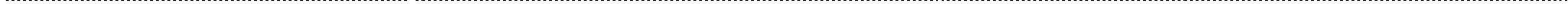 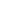 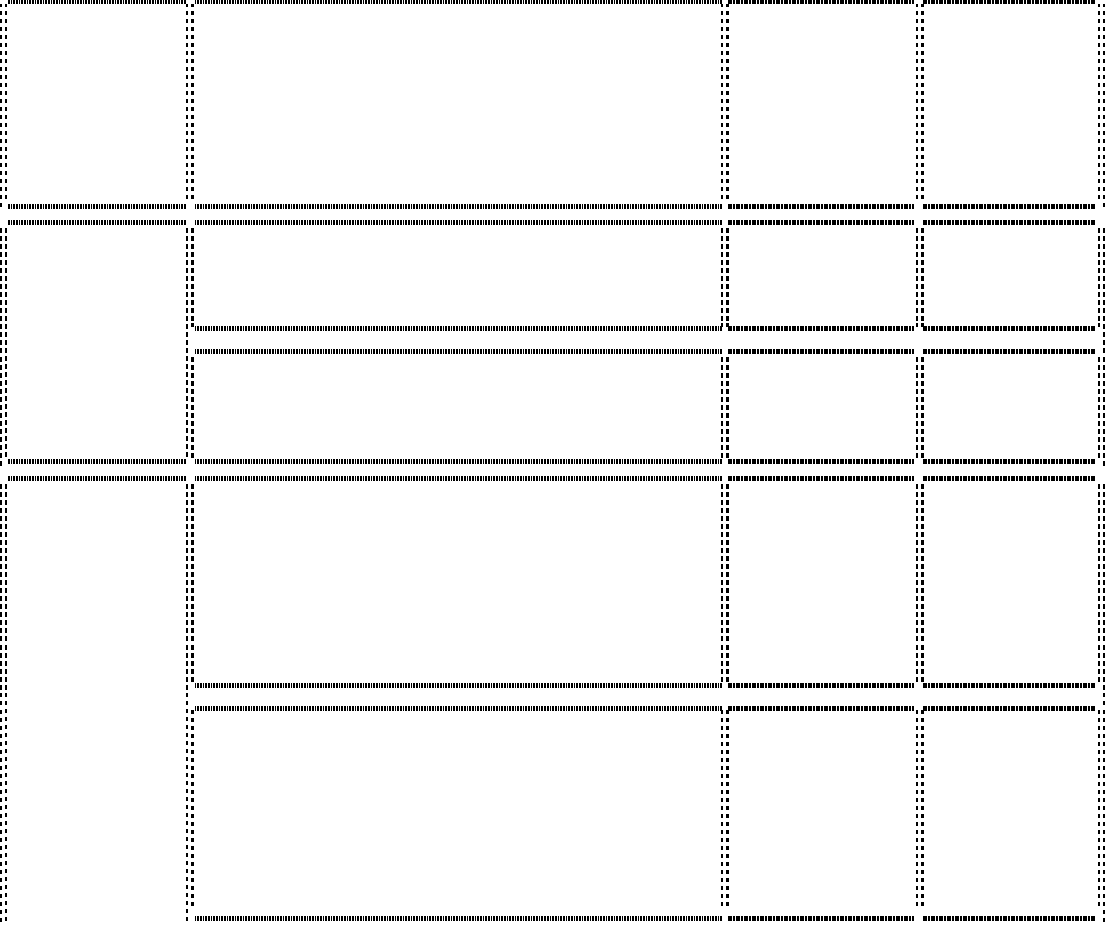 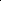 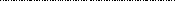 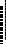 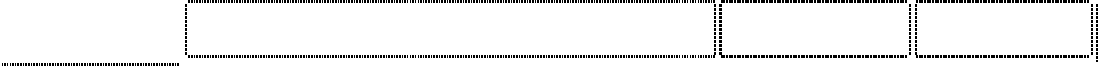 ТЕХНОЛОГИЯ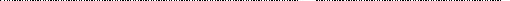 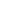 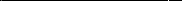 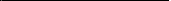 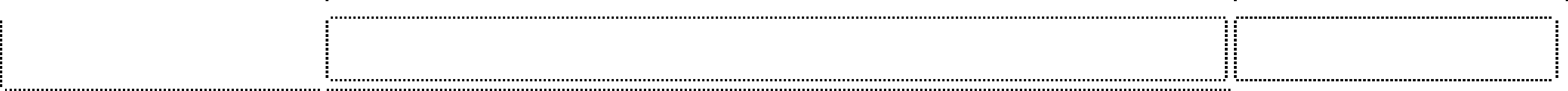 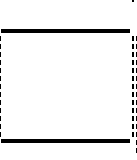 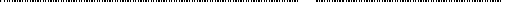 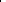 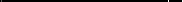 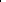 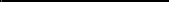 Целью изучения курса технологии в 10-11 классах является:освоение знаний о составляющих технологической культуры, научной организации производства труда, методах творческой деятельности, снижения негативных последствий производственной деятельности на окружающую среду и здоровье человека, путях полу- чения профессиональной карьеры;овладение умениями рациональной организации трудовой деятельности, проектирования и изготовления личностно или общественно-значимых объектов труда с учетом эстетиче- ских и экологических требований, сопоставление профессиональных планов с состоянием здоровья, образовательным потенциалом, личностными особенностями;развитие технического мышления, пространственного воображения, способности к са- мостоятельному поиску и использованию информации для решения пространственных задач в сфере технологической деятельности, к анализу трудового процесса в ходе проек- тирования материальных объектов или услуг, к деловому сотрудничеству в сфере коллек- тивной деятельности;воспитание ответственности к труду и результатам труда, формирование представления о технологии как части общечеловеческой культуры, ее роль в общественном развитии;подготовка к самостоятельной деятельности на рынке труда, товаров и услуг, к продол- жению обучения в системе непрерывного профессионального образования. В результате изучения технологии ученик должен: знать/пониматьвлияние технологий на общественное развитие;составляющие современного производства товаров или услуг;способы снижения негативного влияния производства на окружающую среду:способы организации труда, индивидуальной и коллективной работы;основные этапы проектной деятельности;источники получения информации о путях получения профессионального образования и трудоустройства; уметьоценивать потребительские качества товаров и услуг;изучать потребности потенциальных покупателей на рынке товаров и услуг;составлять планы деятельности по изготовлению и реализации продукта труда;использовать методы решения творческих задач в технологической деятельности;проектировать материальный объект или услугу; оформлять процесс и результаты про- ектной деятельности;организовывать рабочие места; выбирать средства и методы реализации проекта;выполнять изученные технологические операции;планировать возможное продвижение материального объекта или услуги на рынке то- варов и услуг;уточнять и корректировать профессиональные намерения.построения планов профессиональной карьеры, выбора пути продолжения образования или трудоустройства.Содержание образовательной программыОбязательный минимум содержания основных образовательных программ общего образованияРУССКИЙ ЯЗЫКРечевое общение. Речь устная и письменная, монологическая и диалогическая. Сферы и ситуации речевого общения. Основные особенности разговорной речи, функциональных стилей (научного, публицистического, официально-делового), языка художественной ли- тературы. Основные жанры разговорной речи (рассказ, беседа, спор), научного (отзыв, реферат, выступление, доклад, статья, рецензия), публицистического (выступление, ста- тья, интервью, очерк), официально-делового (расписка, доверенность, заявление, ре- зюме) стилей. Культура речи. Критерии культуры речи. Текст как продукт речевой дея- тельности. Функционально-смысловые типы текста. Повествование, описание, рассуж- дение; их признаки. Структура текста. Основные виды информационной переработки текста: план, конспект, аннотация. Анализ текста с точки зрения его темы, основной мысли; основной и дополнительной, явной и скрытой информации; структуры, при- надлежности к функционально-смысловому типу, определенной функциональной раз- новидности языка.Овладение основными видами речевой деятельности: аудированием (слушанием), чте- нием, говорением, письмом. Адекватное восприятие устной и письменной речи в соот- ветствии с ситуацией и сферой речевого общения.  Овладение  различными  видами чтения (ознакомительным, изучающим, просмотровым), приемами работы с учебной кни- гой и другими информационными источниками, включая СМИ и ресурсы Интернета. Создание устных монологических и диалогических высказываний на актуальные соци- ально-культурные, нравственно-этические,бытовые, учебные темы в соответствии с целями, сферой и ситуацией общения. Из- ложение содержания прослушанного или прочитанного текста (подробное, сжатое, выбо- рочное). Написание сочинений; создание текстов разных стилей и жанров: тезисов, кон- спекта, отзыва, рецензии, аннотации; письма; расписки, доверенности, заявления.Наука о русском языке и ее основные разделы. Краткие сведения о выдающихся отече- ственных лингвистах. Общие сведения о языке Роль языка в жизни человека и общества. Русский язык - национальный язык русского народа, государственный язык Российской Федерации и язык межнационального общения. Русский язык - язык русской художест- венной литературы. Понятие о русском литературном языке и его нормах. Русский язык как развивающееся явление. Лексические и фразеологические новации последних лет. Основные лингвистические словари. Извлечение необходимой информации из словарей. Система языка.Фонетика. Орфоэпия Основные средства звуковой стороны речи: звуки речи, слог, уда- рение, интонация. Система гласных и согласных звуков. Изменение звуков в речевом потоке. Соотношение звука и буквы. Фонетическая транскрипция. Основные орфо- эпические нормы русского литературного языка. Связь фонетики с графикой и орфогра- фией. Основные выразительные средства фонетики. Нормы произношения слов и ин- тонирования предложений. Оценка собственной и чужой речи с точки зрения орфоэпиче- ских норм. Применение знаний и умений по фонетике в практике правописания.Морфемика (состав слова) и словообразование Морфема - минимальная значимая еди- ница языка. Виды морфем: корень, приставка, суффикс, окончание. Основа слова. Чередование звуков в морфемах. Основные способы образования слов. Основные вы- разительные средства словообразования.  Применение  знаний  и  умений  по  морфемике и словообразованию в практике правописания.Лексика и фразеология Слово - основная единица языка. Лексическое значение слова. Однозначные и многозначные слова; прямое и переносное значения слова. Синонимы. Антонимы. Омонимы. Стилистически окрашенная лексика русского языка. Исконно рус- ские и заимствованные слова. Лексика общеупотребительная и лексика ограниченногоупотребления. Фразеологизмы; их значение  и  употребление.  Понятие  об этимологии  как науке о происхождении слов и фразеологизмов. Основные лексические нормы совре- менного русского литературного языка. Основные выразительные средства лексики и фразеологии. Оценка своей и чужой речи с точки зрения точного, уместного и вырази- тельного словоупотребления.Морфология. Система частей речи в русском языке. Самостоятельные части речи, их грамматическое значение, морфологические признаки, синтаксическая роль.  Служеб-  ные части речи. Междометия  и звукоподражательные слова. Основные морфологиче- ские нормы русского литературного языка. Основные выразительные средства морфо- логии. Применение знаний и умений по морфологии в практике правописания.Синтаксис. Словосочетание и предложение как основные единицы синтаксиса. Син- таксические связи слов в словосочетании и предложении. Виды предложений по цели высказывания и эмоциональной окраске. Грамматическая (предикативная) основа пред- ложения. Предложения простые и сложные. Главные и второстепенные члены предложе- ния и способы их выражения. Предложения двусоставные и односоставные, распростра- ненные и нераспространенные, полные и неполные. Однородные члены предложения. Обособленные члены предложения. Обращения. Вводные, вставные слова и конст- рукции. Предложения сложносочиненные, сложноподчиненные, бессоюзные. Сложные предложения с различными видами связи. Способы передачи чужой речи. Текст. Смы- словые части и основные средства связи между ними.  Основные  синтаксические  нор-  мы современного русского литературного языка. Основные выразительные средства синтаксиса. Применение знаний и умений по синтаксису в практике правописания.Правописание: орфография и пунктуация Орфография Правописание гласных и согласных в составе морфем. Правописание Ъ и Ь. Слитные, дефисные и раздельные написания. Прописная и строчная буквы. Перенос слов. Соблюдение основных орфографических норм. Пунктуация Знаки препинания, их функции. Одиночные и парные знаки препинания. Зна- ки препинания в конце предложения, в простом и в сложном предложениях, при прямой речи, цитировании, диалоге. Сочетание знаков препинания.Отражение в языке культуры и истории народа. Взаимообогащение языков народов России. Пословицы,  поговорки,  афоризмы  и  крылатые  слова. Выявление единиц языка с национально-культурным компонентом значения в произведениях устного народного творчества, в художественной литературе и исторических текстах; объяснение их значе- ния с помощью лингвистических словарей (толковых, этимологических и др.).Русский речевой этикет. Культура межнационального общения. Русский язык в обра- зовательном учреждении с родным (нерусским) языком обучения Содержание, обес- печивающее формирование коммуникативной компетенции Речь устная и письменная, диалогическая и монологическая. Разговорная речь. Стили речи: научный, официально- деловой, публицистический. Язык художественной литературы. Различение устной и письменной форм речи, диалога и монолога. Использование языковых средств в соот- ветствии с целями общения, особенностями ситуации. Текст. Тема, основная мысль, структура текста. Типы текста: описание, повествование, рассуждение. Создание тек- стов, различных по типу, стилю и жанру. Основные  виды информационной  перера-  ботки текста: план, конспект. Понятие о литературном языке и его нормах. Нормы рус- ского литературного языка.Аудирование (слушание). Понимание устной речи, передача ее в сжатом и развернутом ви- де. Выявление основной информации, последовательное ее изложение. Понимание и оценка особенностей текстов разных типов, стилей. Понимание языка средств массовой информации. Чтение. Овладение разными видами чтения (ознакомительным, изучаю- щим, просмотровым), приемами работы с учебной книгой и другими источниками. Гово- рение. Создание устных диалогических и монологических  высказываний  на актуаль-  ные социально-культурные, нравственно-этические, бытовые, учебные темы в соответ-ствии с целями и ситуациями общения. Письмо. Создание письменных текстов разных стилей и жанров. Передача (подробно, сжато, выборочно) содержания прослушанного или прочитанного текста.Общие сведения о русском языке Русский язык - государственный язык Российской Феде- рации, средство межнационального общения. Русский язык - национальный язык рус- ского народа. Русский язык - язык русской художественной литературы. Роль и место русского языка в современном мире, в жизни современного общества, государства. Основные лингвистические словари. Система языка Фонетика. Орфоэпия. Интонация Система гласных и согласных звуков речи, их произношение. Отличия от звуков родного языка. Слог, ударение, их особенности. Фонетическая транскрипция. Интонация, ее особенности. Основные типы интонации. Основные правила литературного произноше- ния и ударения. Орфоэпические словари. Преодоление в произношении влияния звуко- вой системы и интонации родного языка.Состав слова и словообразование Основа слова и окончание. Корень,  приставка, суффикс. Однокоренные слова. Отличия структуры русского слова от структуры слов родного языка. Основные способы образования слов в русском языке.Лексика и фразеология Слово - основная единица языка. Однозначные и многозначные слова; прямое и переносное значения слова. Синонимы. Антонимы. Омонимы. Лексика общеупотребительная и лексика ограниченного употребления. Стилистически окрашенная лексика русского языка.  Исконно  русские  и  заимствованные  слова.   Фразеологизмы, их значение, употребление.Морфология Части речи в русском языке. Самостоятельные части речи, их грамматиче- ское значение, морфологические признаки, синтаксическая роль. Категория одушевлен- ности и неодушевленности. Категория рода. Предложно-падежная и видо-временная сис- темы русского языка. Служебные части речи. Междометия  и звукоподражательные  слова. Основные морфологические нормы русского литературного языка. Синтаксис Сло- восочетание и предложение - единицы синтаксиса. Словосочетание. Типы связи слов в словосочетании. Виды предложений по цели высказывания, эмоциональной окраске. Средства оформления предложений: интонация, логическое ударение, порядок слов.Грамматическая основа предложения. Главные и второстепенные члены предложения, способы их выражения. Простое предложение. Двусоставные и односоставные, распро- страненные и нераспространенные, полные и неполные  предложения.  Однородные члены предложения. Обособленные члены предложения. Обращение, вводные слова и конструкции. Сложное предложение. Сложносочиненные, сложноподчиненные, бессо- юзные предложения. Сложные предложения с разными видами связи.  Способы пере- дачи чужой речи. Текст.  Средства  связи  предложений  текста. Смысловые части тек-  ста, средства связи между ними. Нормы построения словосочетания, простого и сложного предложения, текста.Орфография. Пунктуация Соотношение звука и буквы. Правописание гласных и со- гласных, правописание Ь и Ъ. Слитное, дефисное и раздельное написание слов. Перенос слов. Орфографические словари. Знаки препинания в конце предложения, в простом и сложном предложениях. Знаки препинания при прямой речи, цитировании, диалоге. Со- блюдение основных орфографических и пунктуационных норм. Содержание, обеспечи- вающее формирование культуроведческой компетенции Отражение в языке культуры и истории  народа.  Взаимообогащение  языков  народов  России.  Единицы русского языка  с национально-культурным компонентом значения. Нормы русского  речевого  этикета, его особенности в сопоставлении с речевым этикетом родного народа.ЛИТЕРАТУРАРусская литература первой половины XIX века Россия в первой половине XIX в. Класси- цизм, сентиментализм, романтизм. Зарождение реализма в русской литературе первой по- ловины XIX в. Национальное самоопределение русской литературыА. С. Пушкин Жизнь и творчество. Стихотворения: «Погасло дневное светило...», «Свобо- ды сеятель пустынный...», «Разговор книгопродавца с поэтом», «Подражания Корану» (IX. «И путник усталый на Бога роптал...»),«Элегия» («Безумных лет угасшее веселье...»),«...Вновь я посетил...» (указанные стихотворения являются обязательными для изуче- ния).Стихотворения: «Поэт», «Поэт и толпа», «Пора, мой друг, пора! покоя сердце про- сит...», «Отцы пустынники и жены непорочны...» (возможен выбор пяти других стихо-творений). Художественные открытия Пушкина. "Чувства добрые" в пушкинской лирике, ее гуманизм и философская глубина. "Вечные" темы в творчестве Пушкина (природа, лю- бовь, дружба, творчество, общество и человек, свобода и неизбежность, смысл человече- ского бытия). Петербургская повесть А.С.Пушкина "Медный всадник".М. Ю. Лермонтов Жизнь и творчество. Стихотворения: «Молитва» («Я, Матерь Божий, ныне с молитвою...»), «Как часто, пестроютолпою окружен...», «Валерик», «Сон» («В полдневный жар в долине Дагестана...»), «Выхожуодин я на дорогу...»(указанные стихо- творения являются обязательными для изучения).Н. В. Гоголь Жизнь и творчество. Повесть «Невский проспект».Тема Петербурга в творче- стве Гоголя. Образ города в петербургских повестях. Соотношение мечты и действитель- ности, фантастики и реальности в произведениях Гоголя. Столкновение живой души и пошлого мира в повести "Невский проспект". Место повести "Портрет" в сборнике "Пе- тербургские повести". Особенности поэтики Гоголя.Литература второй половины ХIХ векаИ. А. Гончаров Жизнь и творчество И.А.Гончарова. Роман «Обломов». Своеобразие худо- жественного таланта Гончарова. Истоки характера героя. Эпизод «Сон Обломова», его роль в романе. Финал романа. Авторская оценка итогов жизненного пути героя. Историко- философский смысл романа. Статья Добролюбова «Что такое обломовщина?».А.Н. Островский Жизнь и творчество А.Н.Островского. Драма «Гроза». Творческая исто- рия пьесы. Нравы города Калинова. Образ Катерины Кабановой. Народные истоки ее ха- рактера. Суть конфликта героини с «темным царством». Смысл названия пьесы. Трагиче- ское и жизнеутверждающее в драме Островского. Статья Н.Добролюбова «Луч света в тёмном царстве».И. С. Тургенев Жизнь и творчество И.С.Тургенева. Сборник «Записки охотника». Новый герой 60-х гг. - нигилист Базаров. Роман «Отцы и дети». Творческая история романа «От- цы и дети». Сатирическое изображение представителей «отцов» и «детей». Базаров в кру- гу единомышленников. Финал романа. Статья Д.Писарева «Базаров».Ф. И. Тютчев Жизнь и творчество. Лирика. Мотивы лирики Тютчева Своеобразие любов- ной лирики Тютчева. «О, как убийственно мы любим…», «К. Б…», «Silentium!», «Не то, что мните вы, природа...», «Умом Россию не понять...», «О, как убийственно мы лю-бим...», «Нам не дано предугадать...», «К.Б.» («Я встретил вас - и всё былое...»); «Эти бед- ные селенья...», «Над этой тёмною толпою», «Последняя любовь».А. А. Фет Жизнь и творчество. Лирика. «Это утро, радость эта...», «Шепот, робкое дыха- нье...», «Сияла ночь. Луной был полон сад. Лежали...», «Ещё майская ночь»; «Это утро, радость эта...», «Одним толчком согнать ладью живую...», «Я пришёл к тебе с приветом...» и др. Мотивы лирики А.А. Фета.А. К. Толстой Жизнь и творчество. Песни чистой души. Стихотворения: «Не верь, мой друг, когда в избытке горя...», «Средь шумного бала, случайно...», «Осень. Обсыпается весь наш бедный сад...». Интимные и философские мотивы лирики. Красота природы и природа красоты в поэзии А. К. Толстого. Сатирические темы и мотивы.Н. А. Некрасов Жизнь и творчество Н.А. Некрасова. Лирика. Стихотворения: «В дороге»,«Вчерашний день, часу в шестом...», «Мы с тобой бестолковые люди...», «Поэт и гражда- нин», «Элегия» («Пускай нам говорит изменчивая мода...»), «О Муза! Я у двери гроба...»;«Я не люблю иронии твоей...» «Забытая деревня». «Блажен незлобивый поэт». Тема люб- ви в лирике. Тема народа в творчестве Некрасова. Поэма «Кому на Руси жить хорошо».Крестьянские судьбы в изображении Некрасова. Яким Нагой и ЕрмилГирин. Вера поэта вдуховную силу, «богатырство народа». Савелий и Матрёна Тимофеевна. Образ Гриши Добросклонова, его роль в поэме. Открытый «финал» поэмы. Неразрешённость вопроса о народной судьбе.М. Е. Салтыков – Щедрин Жизнь и творчествоМ. Е. Салтыкова-Щедрина. Роман «Исто- рия одного города» Обзор. «Сказки для детей изрядного возраста» Салтыкова-Щедрина. Л. Н. Толстой Жизнь и творчество Л.Н. Толстого. Роман «Война и мир» как народная эпопея. Творческая история произведения. Сатирическое изображение большого света в романе. Образ Элен Безуховой. Противостояние Пьера Безухова пошлости и пустоте пе- тербургского общества. Семьи Ростовых и Болконских: различие семейного уклада иединство нравственных идеалов. Образ Наташи Ростовой. Изображение безнравственной сути войны 1805-07гг. Война 1812 года в судьбах героев романа. Наполеон и Кутузов.Взгляд Толстого на роль личности в истории. Народность в понимании Толстого. Финал романа. Смысл названия.Ф. М. Достоевский Жизнь и творчество Ф.М. Достоевского. Роман «Преступление и нака- зание» Атмосфера 60-х гг. и ее отражение в романе «Преступление и наказание». Петер- бургские углы, униженные и оскорбленные в романе. Истоки и смысл теории Раскольни- кова. Преступление Раскольникова. Раскольников и Сонечка. Нравственное возрождение героя.Нравственный смысл произведения, его связь с почвенническими взглядами писате- ля.Н. С. Лесков Жизнь и творчество. Повесть «Очарованный странник». Формирование типа русского праведника в трагических обстоятельствах жизни. Судьба Ивана Флягина. Рас- сказ "Тупейный художник".А. П. Чехов Жизнь и творчество. Рассказ "Человек в футляре". Рассказ «Ионыч». Трило- гия о любви. «Дом с мезонином», «Палата № 6», «Попрыгунья и др. Комедия «Вишнёвый сад» Особенности конфликта, система персонажей в пьесе. Уходящее поколение владель- цев сада: Раневская, Гаев. Молодые герои пьесы: Лопахин, Варя, Петя, Аня. Отношение автора к героям. Черты «новой драмы» А.П. Чехова в пьесе «Вишневый сад».Зарубежная литература Взаимодействие зарубежной и русской литературы, отражение в них «вечных» тем бытия. Оноре де Бальзак «Гобсек», Ги де Мопассан «Ожерелье» и др. Литература народов России. К. Хетагуров. Сборник стихов «Осетинская лира».Особенности литературного процесса рубежа вековРусская литература в контексте мировой художественной культуры XX столетия. Литература и глобальные исторические потрясения в судьбе России в XX веке. Три основных направления, в русле которых протекало развитие русской литературы: русская советская литература; литература, официально не признанная властью; ли- тература Русского зарубежья. Различное и общее: что противопоставляло и что объединяло разные потоки русской литературы. Основные темы и проблемы. Про- блема нравственного выбора человека и проблема ответственности. Тема историче- ской памяти, национального самосознания. Поиск нравственного и эстетического идеалов.Развитие художественных и идейно-нравственных традиций русской классической литературы. Своеобразие реализма в русской литературе начала XX века. Человек и эпоха — основная проблема искусства. Направления философской мысли начала столетия, сложность отражения этих направлений в различных видах искусства. Реализм и модернизм, разнообразие литературных стилей, школ, групп.Писатели-реалисты начала XX векаИван Алексеевич Бунин. Жизнь и творчество. Стихотворения: «Крещенская ночь»,  «Собака»,«Одиночество» (возможен выбор трех других стихотворений). Тонкий лиризм пейзажной по- эзии Бунина, изысканность словесного рисунка, колорита, сложная гамма настроений. Философичность и лаконизм поэтической мысли. Традиции русской классической поэзии в лирике Бунина. Рассказы: «Господин из Сан-Франциско», «Чистый понедельник». Свое- образие лирического повествования в прозе И. А. Бунина. Мотив увядания и запустениядворянских гнезд. Предчувствие гибели традиционного крестьянского уклада. Обращение писателя к широчайшим социально-философским обобщениям в рассказе «Господин из Сан-Франциско». Психологизм бунинской прозы и особенности «внешней изобразитель- ности». Тема любви в рассказах писателя. Поэтичность женских образов. Мотив памяти и тема России в бунинской прозе. Своеобразие художественной манеры И. А. Бунина. Тео- рия литературы. Психологизм пейзажа в художественной литературе. Рассказ (углубление представлений).Александр Иванович Куприн. Жизнь и творчество. Повести «Поединок», «Олеся», рассказ«Гранатовый браслет» (одно из произведений по выбору). Поэтическое изображение природы в повести «Олеся», богатство духовного мира героини. Мечты Олеси и реальная жизнь деревни и ее обитателей. Толстовские традиции в прозе Куприна. Проблема са- мопознания личности в повести «Поединок». Смысл названия повести. Гуманистическая позиция автора. Трагизм любовной темы в повестях «Олеся», «Поединок». Любовь как высшая ценность мира в рассказе «Гранатовый браслет». Трагическая история любви Желткова и пробуждение души Веры Шейной. Поэтика рассказа. Символическое звучание детали в прозе Куприна. Роль сюжета в повестях и рассказах писателя. Традиции русской психологической прозы в творчестве А. И. Куприна. Т е о р и я литературы. Сюжет и фа- була эпического произведения (углубление представлений).В.Г.Короленко. Жизнь и творчество. (Обзор.) "Река играет", "Без языка".Максим Горький Жизнь и творчество. Рассказ «Старуха Изергиль». Романтический пафос и суровая правда рассказов М. Горького. Народно-поэтические истоки романтической прозы писателя. Проблема героя в рассказах Горького. Смысл противопоставления Данко и Ларры. Особенности композиции рассказа «Старуха Изергиль». «На дне». Социально- философская драма. Смысл названия произведения. Атмосфера духовного разобщения людей. Проблема мнимого и реального преодоления унизительного положения, иллюзий и активной мысли, сна и пробуждения души. «Три правды» в пьесе и их трагическое столкновение: правда факта (Бубнов), правда утешительной лжи (Лука), правда веры в че- ловека (Сатин). Новаторство Горького-драматурга. Сценическая судьба пьесы. Теория ли- тературы. Социально-философская драма как жанр драматургии (начальные представле- ния).Серебряный век русской поэзии. Символизм«Старшие символисты»: Н. Минский, Д. Мережковский, 3. Гиппиус, В. Брюсов, К. Баль- монт, Ф. Сологуб. «Младосимволисты»: А. Белый, А. Блок, Вяч. Иванов.Влияние западноевропейской философии и поэзии на творчество русских символистов. Истоки русского символизма.Валерий Яковлевич Брюсов. Слово о поэте. Стихотворения: «Творчество», «Юному по- эту», «Каменщик», «Грядущие гунны». Возможен выбор других стихотворений. Брюсов как основоположник символизма в русской поэзии. Сквозные темы поэзии Брюсова — ур- банизм, история, смена культур, мотивы научной поэзии. Рационализм, отточенность об- разов и стиля.Константин Дмитриевич Бальмонт. Слово о поэте. Стихотворения (три стихотворения по выбору учителя и учащихся). Шумный успех ранних книг К. Бальмонта: «Будем как солнце», «Только любовь», «Семицветник». Поэзия как выразительница «говора сти- хий». Цветопись и звукопись поэзии Бальмонта. Интерес к древнеславян-скому фольклору («Злые чары», «Жар-птица»). Тема России в эмигрантской лирике Бальмонта.Андрей Белый (Б. Н. Бугаев). Слово о поэте. Стихотворения (три стихотворения по выбору учителя и учащихся). Влияние философии Вл. Соловьева на мировоззрение А. Белого. Ликующее мироощущение (сборник «Золото в лазури»). Резкая смена ощущения мира художником (сборник «Пепел»). Философские раздумья поэта (сборник «Урна»).Акмеизм. Статья Н. Гумилева «Наследие символизма и акмеизм» как декларация акмеиз- ма. Западноевропейские и отечественные истоки акмеизма. Обзор раннего творчества Н. Гумилева, С. Городецкого, А. Ахматовой, О. Мандельштама, М. Кузмина и др.Николай Степанович Гумилев. Слово о поэте. Стихотворения: «Жираф», «Озеро Чад»,«Старый Конквистадор», цикл «Капитаны», «Волшебная скрипка», «Заблудившийся трамвай» (или другие стихотворения по выбору учителя и учащихся). Романтический ге- рой лирики Гумилева. Яркость, праздничность восприятия мира. Активность, действен- ность позиции героя, неприятие серости, обыденности существования. Трагическая судьба поэта после революции. Влияние поэтических образов и ритмов Гумилева на русскую по- эзию XX века.Футуризм. Манифесты футуризма. Отрицание литературных традиций, абсолютизация самоценного, «самовитого» слова. Урбанизм поэзии будетлян. Группы футуристов: эго- футуристы (Игорь Северянин и др.), кубофутуристы (В. Маяковский, Д. Бурлюк, В. Хлеб- ников, Вас.Каменский), «Центрифуга» (Б. Пастернак, Н. Асеев и др.). Западноевропейский и русский футуризм. Преодоление футуризма крупнейшими его представителями.Игорь Северянин (И. В. Лотарев). Стихотворения из сборников: «Громокипящий кубок»,«Ананасы в шампанском», «Романтические розы», «Медальоны» (три стихотворения по выбору учителя и учащихся). Поиски новых поэтических форм. Фантазия автора как сущ- ность поэтического творчества. Поэтические неологизмы Северянина. Грезы и ирония по- эта.Символизм. Акмеизм. Футуризм (начальные представления). Изобразительно-выразительные средства художественной литературы: тропы, синтаксические фигуры, зву- копись (углубление и закрепление представлений).Александр Александрович Блок. Жизнь и творчество. Стихотворения: «Незнакомка», «Рос- сия», «Ночь, улица, фонарь, аптека...», «В ресторане», «Река раскинулась. Течет, грустит лениво...» (из цикла «На поле Куликовом»), «На железной дороге» (указанные произведе- ния обязательны для изучения). «Вхожу я в темные храмы...», «Фабрика», «Когда вы стоите на моем пути...». (Возможен выбор других стихотворений.) Литературные и фило- софские пристрастия юного поэта. Влияние Жуковского, Фета, Полонского, философии Вл. Соловьева. Темы и образы ранней поэзии: «Стихи о Прекрасной Даме». Романтиче- ский мир раннего Блока. Музыкальность поэзии Блока, ритмы и интонации. Блок и сим- волизм. Образы «страшного мира», идеал и действительность в художественном мире по- эта. Тема Родины в поэзии Блока. Исторический путь России в цикле «На поле Кулико- вом». Поэт и революция. Поэма «Двенадцать». История создания поэмы и ее восприятие современниками. Многоплановость, сложность художественного мира поэмы. Символи- ческое и конкретно-реалистическое в поэме. Гармония несочетаемого в языковой и музы- кальной стихиях произведения. Герои поэмы, сюжет, композиция. Авторская позиция и способы ее выражения в поэме. Многозначность финала. Неутихающая полемика вокруг поэмы. Влияние Блока на русскую поэзию XX века. Т е о р и я л и т е р а т у р ы . Лириче- ский цикл (стихотворений). Верлибр (свободный стих). Авторская позиция и способы ее выражения в произведении (развитие представлений).Новокрестьянская поэзия.Николай Алексеевич Клюев. Жизнь и творчество. Стихотворения: «Рожество избы», «Вы обещали нам сады...», «Я посвященный от народа...». (Возможен выбор трех других сти- хотворений.) Духовные и поэтические истоки новокрестьянской поэзии: русский фольк- лор, древнерусская книжность, традиции Кольцова, Никитина, Майкова, Мея и др. Инте- рес к художественному богатству славянского фольклора. Клюев и Блок. Клюев и Есенин. Полемика новокрестьянских поэтов с пролетарской поэзией. Художественные и идейно- нравственные аспекты этой полемики.Сергей Александрович Есенин. Жизнь и творчество. Стихотворения: «Гой ты, Русь моя родная!..», «Не бродить, не мять в кустах багряных...», «Мы теперь уходим понемно- гу...», «Письмо матери», «Спит ковыль. Равнина дорогая...», «Шаганэ ты моя, Ша- ганэ!..», «Не жалею, не зову, не плачу...», «Русь советская», «Сорокоуст» (указанные про- изведения обязательны для изучения).  «Я  покинул родимый дом...»,  «Собаке Качалова»,«Клен ты мой опавший, клен заледенелый...». (Возможен выбор трех других стихотворе-ний.) Всепроникающий лиризм — специфика поэзии Есенина. Россия, Русь как главная тема всего его творчества. Идея «узловой завязи» природы и человека. Народно- поэтические истоки есенинской поэзии. Песенная основа его поэтики. Традиции Пушки- на и Кольцова, влияние Блока и Клюева. Любовная тема в лирике Есенина. Исповедаль- ность стихотворных посланий родным и любимым людям. Есенин и имажинизм. Богат- ство поэтического языка. Цветопись в поэзии Есенина. Сквозные образы есенинской ли- рики. Трагическое восприятие революционной ломки традиционного уклада русской де- ревни. Пушкинские мотивы в развитии темы быстротечности человеческого бытия. По- этика есенинского цикла («Персидские мотивы»). Теория литературы. Фольклоризм ли- тературы (углубление понятия). Имажинизм. Лирический стихотворный цикл (углубление понятия). Биографическая основа литературного произведения (углубление понятия).Литература 20-х годов XX векаОбзор с монографическим изучением одного-двух произведений (по выбору учителя и учащихся). Общая характеристика литературного процесса. Литературные объединения («Пролеткульт», «Кузница», ЛЕФ, «Перевал», конструктивисты, ОБЭРИУ, «Серапионовыбра- тья» и др.). Тема России и революции: трагическое осмысление темы в творчестве поэтов старшего поколения (А. Блок, 3.Гиппиус, А. Белый, В. Ходасевич, И. Бунин, Д. Ме- режковский, А. Ахматова, М. Цветаева, О. Мандельштам и др.). Поиски поэтического языка новой эпохи, эксперименты со словом (В. Хлебников, поэты-обэриуты). Тема ре- волюции и Гражданской войны в творчестве писателей нового поколения («Конармия»  И. Бабеля, «Россия, кровью умытая» А. Веселого, «Разгром» А. Фадеева). Трагизм воспри- ятия революционных событий прозаиками старшего поколения («Плачи» А. Ремизова как жанр лирической орнаментальной прозы; «Солнце мертвых» И. Шмелева). Поиски нового героя эпохи («Голый год» Б. Пильняка, «Ветер» Б. Лавренева, «Чапаев» Д. Фурманова). Русская эмигрантская сатира, ее направленность (А. Аверченко. «Дюжина ножей в спину революции»; Тэффи. «Ностальгия»). Орнаментальная проза (начальные представления).Владимир Владимирович Маяковский. Жизнь и творчество. Стихотворения: «А вы могли бы?», «Послушайте!», «Скрипка и немножко нервно», «Лиличка!», «Юбилейное», «Про- заседавшиеся» (указанные произведения являются обязательными для изучения). «Разго- вор с фининспектором о поэзии», «Сергею Есенину», «Письмо товарищу Кострову из Па- рижа о сущности любви», «Письмо Татьяне Яковлевой». (Возможен выбор трех-пяти дру- гих стихотворений.) Начало творческого пути: дух бунтарства и эпатажа. Поэзия и живо- пись. Маяковский и футуризм. Поэт и революция. Пафос революционного переустройства мира. Космическая масштабность образов. Поэтическое новаторство Маяковского (ритм, рифма, неологизмы, гиперболичность, пластика образов, дерзкая метафоричность, необыч- ность строфики, графики стиха). Своеобразие любовной лирики поэта. Тема поэта и поэзии в творчестве Маяковского. Сатирическая лирика и драматургия поэта. Широта жанрового диапазона творчества поэта-новатора. Традиции Маяковского в российской поэзии XX столетия. Теория литературы. Футуризм (развитие представлений). Тоническое стихо- сложение (углубление понятия). Развитие представлений о рифме: рифма составная (ка- ламбурная), рифма ассонансная.Литература 30-х годов XX векаСложность творческих поисков и писательских судеб в 30-е годы. Судьба человека и его призвание в поэзии 30-х годов. Понимание миссии поэта и значения поэзии в творчестве А. Ахматовой, М. Цветаевой, Б. Пастернака, О. Мандельштама и др.Новая волна поэтов: лирические стихотворения Б. Корнилова, П. Васильева, М. Исаков- ского, А. Прокофьева, Я. Смелякова, Б. Ручьева, М. Светлова и др.; поэмы А. Твардовско- го, И. Сельвинского.Тема русской истории в литературе 30-х годов: А. Толстой. «Петр Первый», Ю. Тынянов.«Смерть Вазир-Мухтара», поэмы Дм. Кедрина, К. Симонова, Л. Мартынова.Утверждение пафоса и драматизма революционных испытаний в творчестве М. Шолохо- ва, Н. Островского, В. Луговскогои др.Михаил Афанасьевич Булгаков. Жизнь и творчество. Романы «Белая гвардия», «Мастер и Маргарита». (Изучается один из романов — по выбору.) История создания романа «Белая гвардия». Своеобразие жанра и композиции. Многомерность исторического пространства в романе. Система образов. Проблема выбора нравственной и гражданской позиции в эпоху смуты. Образ Дома, семейного очага в бурном водовороте исторических событий, социальных потрясений. Эпическая широта изображенной панорамы и лиризм раз- мышлений повествователя. Символическое звучание образа Города. Смысл финала рома- на. История создания и публикации романа «Мастер и Маргарита». Своеобразие жанра и композиции романа. Роль эпиграфа. Многоплановость, разноуровневость  повествования: от символического (библейского или мифологического) до сатирического (бытового). Со- четание реальности и фантастики. «Мастер и Маргарита» — апология творчества и идеаль- ной любви в атмосфере отчаяния и мрака. Традиции европейской и отечественной литерату- ры в романе М. А. Булгакова «Мастер и Маргарита» (И.-В. Гете, Э. Т. А. Гофман, Н. В. Го- голь). Т е о р и я литературы. Разнообразие типов романа в русской прозе XX века. Тради- ции и новаторство в литературе.Андрей Платонович Платонов. Жизнь и творчество.Рассказ «Усомнившийся Макар». Высо- кий пафос и острая сатира платоновской прозы. Тип платоновского героя — мечтателя и правдоискателя. Возвеличивание страдания, аскетичного бытия, благородства детей. Утопи- ческие идеи «общей жизни» как основа сюжета повести. Философская многозначность на- звания. Необычность языка и стиля Платонова. Связь его творчества с традициями русской сатиры (М. Е. Салтыков-Щедрин). Индивидуальный стиль писателя (углубление понятия). Авторские неологизмы (развитие представлений).Анна Андреевна Ахматова. Жизнь и творчество. Стихотворения: «Песня последней встре- чи...», «Сжала руки под темной вуалью...», «Мне ни к чему одические рати...», «Мне голос был. Он звал утешно...», «Родная земля» (указанные произведения обязательны для изуче- ния). «Я научилась просто, мудро жить...», «Приморский сонет». (Возможен выбор двух других стихотворений.) Искренность интонаций и глубокий психологизм ахматовской ли- рики. Любовь как возвышенное и прекрасное, всепоглощающее чувство в поэзии Ахма- товой. Процесс художественного творчества как тема ахматовской поэзии. Разговорность интонации и музыкальность стиха. Слияние темы России и собственной судьбы в испове- дальной лирике Ахматовой. Русская поэзия и судьба поэта как тема творчества. Граждан- ский пафос лирики Ахматовой в годы Великой Отечественной войны. Поэма «Реквием». Трагедия народа и поэта. Смысл названия поэмы. Библейские мотивы и образы в поэме. Широта эпического обобщения и благородство скорбного стиха. Трагическое звучание«Реквиема». Тема суда времени и исторической памяти. Особенности жанра и композиции поэмы. Т е о р и я л и т е р а т у р ы . Лирическое и эпическое в поэме как жанре литературы (закрепление понятия). Сюжетность лирики (развитие представлений).Осип Эмильевич Мандельштам. Жизнь и творчество. Стихотворения: «NotreDame»,«Бессонница. Гомер. Тугие паруса...», «За гремучую доблесть грядущих веков...», «Я вернулся в мой город, знакомый до слез...» (указанные произведения обязательны для изучения). «Silentium», «Мы живем, под собою не чуя страны...». (Возможен выбор трех- четырех других стихотворений.) Культурологические истоки творчества поэта. Слово, словообраз в поэтике Мандельштама. Музыкальная природа эстетического переживания в стихотворениях поэта. Описательно-живописная манера и философичность поэзии Мандельштама. Импрессионистическая символика цвета. Ритмико-интонационное мно- гообразие. Поэт и «век-волкодав». Поэзия Мандельштама в конце XX — начале XXI ве- ка. Т е о р и я л и т е р а т у р ы . Импрессионизм (развитие представлений). Стих, строфа, рифма, способы рифмовки (закрепление понятий).Марина Ивановна Цветаева. Жизнь и творчество. Стихотворения: «Моим стихам, напи- санным так рано...», «Стихи к Блоку» («Имя твое — птица в руке...»), «Кто создан из камня, кто создан из глины...», «Тоска по родине! Давно...» (указанные произведения обязатель- ны для изучения). «Попытка ревности», «Стихи о Москве», «Стихи к Пушкину». (Возможенвыбор двух-трех других стихотворений.) Уникальность поэтического голоса Цветаевой. Искренность лирического монолога-исповеди. Тема творчества, миссии поэта, значения поэзии в творчестве Цветаевой. Тема Родины. Фольклорные истоки поэтики. Трагичность поэтического мира Цветаевой, определяемая трагичностью эпохи (революция, Граждан- ская война, вынужденная эмиграция, тоска по Родине). Этический максимализм поэта и прием резкого контраста в противостоянии поэта, творца и черни, мира обывателей, «чи- тателей газет». Образы Пушкина, Блока, Ахматовой, Маяковского, Есенина в цветаевском творчестве. Традиции Цветаевой в русской поэзии XX века. Стихотворный лирический цикл (углубление понятия), фольклоризм литературы (углубление понятия), лирический герой (углубление понятия).Михаил Александрович Шолохов. Жизнь. Творчество. Личность. (Обзор.) «Тихий Дон» — роман-эпопея о всенародной трагедии. История создания шолоховского эпоса. Широта эпического повествования. Герои эпопеи. Система образов романа. Тема семейная в ро- мане. Семья Мелеховых. Жизненный уклад, быт, система нравственных ценностей каза- чества. Образ главного героя. Трагедия целого народа и судьба одного человека. Пробле- ма гуманизма в эпопее. Женские судьбы в романе. Функция пейзажа в произведении. Шолохов как мастер психологического портрета. Утверждение высоких нравственных ценностей в романе. Традиции Л. Н. Толстого в прозе М. А. Шолохова. Художественное своеобразие шолоховского романа. Художественное время и художественное простран- ство в романе. Шолоховские традиции в русской литературе XX века. Роман-эпопея (за- крепление понятия). Художественное время и художественное пространство (углубление понятий). Традиции и новаторство в художественном творчестве (развитие пред- ставлений).Литература периода Великой Отечественной войны.Литература «предгрозья»: два противоположных взгляда на неизбежно приближающуюся войну. Поэзия как самый оперативный жанр (поэтический призыв, лозунг, переживание потерь и разлук, надежда и вера). Лирика А. Ахматовой, Б. Пастернака, H. Тихонова, М. Исаковского, А. Суркова, А. Прокофьева, К. Симонова, О. Берггольц, Дм. Кедринаи др.; песни А. Фатьянова; поэмы «Зоя» М. Алигер, «Февральский дневник» О. Берггольц,«Пулковский меридиан» В. Инбер, «Сын» П. Антокольского. Органическое сочетание вы- соких патриотических чувств с глубоко личными, интимными переживаниями лирическо- го героя. Активизация внимания к героическому прошлому народа в лирической и эпи- ческой поэзии, обобщенно-символическое звучание признаний в любви к родным местам, близким людям.Человек на войне, правда о нем. Жестокие реалии и романтика в описании войны. Очер- ки, рассказы, повести А. Толстого, М. Шолохова, К. Паустовского, А. Платонова, В. Гроссмана и др. Глубочайшие нравственные конфликты, особое напряжение в противо- борстве характеров, чувств, убеждений в трагической ситуации войны: драматургия К. Симонова, Л. Леонова. Пьеса-сказка Е. Шварца «Дракон». Значение литературы периода Великой Отечественной войны для прозы, поэзии, драматургии второй половины XX ве- ка.Литература 50 - 90-х годовНовое осмысление военной темы в творчестве Ю. Бондарева, В. Богомолова, Г. Баклано- ва, В. Некрасова, К. Воробьева, В. Быкова, Б. Васильева и др.Новые темы, идеи, образы в поэзии периода «оттепели» (Б. Ахмадулина, Р. Рождествен- ский, А. Вознесенский, Е. Евтушенко и др.). Особенности языка, стихосложения моло- дых поэтов-шестидесятников. Поэзия, развивающаяся в русле традиций русской клас- сики: В. Соколов, В. Федоров, Н. Рубцов, А. Прасолов, Н. Глазков, С. Наровчатов, Д. Са- мойлов, Л. Мартынов, Е. Винокуров, С. Старшинов, Ю. Друнина, Б. Слуцкий, С. Орлов и др.«Городская» проза: Д. Гранин, В. Дудинцев, Ю. Трифонов, В. Маканиии др. Нравственная проблематика и художественные особенности их произведений.«Деревенская» проза. Изображение жизни крестьянства; глубина и цельность духовного мира человека, кровно связанного с землей, в повестях С. Залыгина, В. Белова, В. Ас- тафьева, Б. Можаева, Ф. Абрамова, В. Шукшина, В. Крупина и др.Драматургия. Нравственная проблематика пьес А. Володина («Пять вечеров»), А. Арбузо- ва («Иркутская история», «Жестокие игры»), В. Розова («В добрый час!», «Гнездо глуха- ря»), А. Вампилова («Прошлым летом в Чулимске», «Старший сын») и др.Литература Русского зарубежья. Возвращенные в отечественную литературу имена и произведения (В. Набоков, В. Ходасевич, Г. Иванов, Г. Адамович, Б. Зайцев, М. Алданов, М. Осоргин, И. Елагин).Многообразие оценок литературного процесса в критике и публицистике.Авторская песня. Ее место в развитии литературного процесса и музыкальной культуры страны (содержательность, искренность, внимание к личности; методическое богатство, современная ритмика и инструментовка). Песенное творчество А. Галича, Ю. Визбора, В. Высоцкого, Б. Окуджавы, Ю. Кима и др.Александр Трифонович Твардовский. Жизнь и творчество. Личность. Стихотворения: «Вся суть в одном-единственном завете...», «Памяти матери», «Я знаю, никакой моей вины...» (указанные произведения обязательны для изучения).«В тот день, когда закончилась война...», «Дробится рваный цоколь монумента...», «Памяти Гагарина». (Возможен выбор двух-трех других стихотворений.)Лирика крупнейшего русского эпического поэта XX века. Размышления о настоящем и бу- дущем Родины. Чувство сопричастности к судьбе страны, утверждение высоких нравст- венных ценностей. Желание понять истоки побед и трагедий советского народа. Искрен- ность исповедальной интонации поэта. Некрасовская традиция в поэзии А. Твардовского. Теория литературы. Традиции и новаторство в поэзии (закрепление понятия). Гражданст- венность поэзии (развитие представлений). Элегия как жанр лирической поэзии (закреп- ление понятия).Борис Леонидович Пастернак. Жизнь и творчество. Стихотворения: «Февраль. Достать чернил и плакать!..», «Определение поэзии», «Во всем мне хочется дойти...», «Гамлет»,«Зимняя ночь» (указанные произведения обязательны для изучения).«Марбург», «Быть знаменитым некрасиво...». (Возможен выбор двух других стихотворе- ний.) Тема поэта и поэзии в творчестве Пастернака. Любовная лирика поэта. Философская глубина раздумий. Стремление постичь мир, «дойти до самой сути». Роман «Доктор Жи- ваго» (обзорное изучение с анализом фрагментов). История создания и публикации рома- на. Жанровое своеобразие и композиция романа, соединение в нем прозы и поэзии, эпи- ческого и лирического начал. Образы-символы и сквозные мотивы в романе. Образ глав- ного героя — Юрия Живаго. Женские образы в романе. Цикл «Стихотворения Юрия Жи- ваго» и его органическая связь с проблематикой и поэтикой романа. Традиции русской классической литературы в творчестве Пастернака.Александр Исаевич Солженицын. Жизнь. Творчество. Личность. Повесть «Один день Ива- на Денисовича» (только для школ с русским (родным) языком обучения). Своеобразие рас- крытия «лагерной» темы в повести. Образ Ивана Денисовича Шухова. Нравственная прочность и устойчивость в трясине лагерной жизни. Проблема русского национального характера в контексте трагической эпохи. Т е о р и я л и т е р а т у р ы . Прототип литератур- ного героя (закрепление понятия). Житие как литературный повествовательный жанр (за- крепление понятия).Варлам Тихонович Шаламов. Жизнь и творчество. Рассказы «На представку», «Сентен- ция». (Возможен выбор двух других рассказов.) Автобиографический характер прозы В. Т. Шаламова. Жизненная достоверность, почти документальность «Колымских расска- зов» и глубина проблем, поднимаемых писателем. Исследование человеческой природы«в крайне важном, не описанном еще состоянии, когда человек приближается к состоя- нию, близкому к состоянию зачеловечности». Характер повествования. Образ повествова- теля.  Новаторство  Шаламова-прозаика.  Теория  литературы.  Новелла  (закрепление  по-нятия). Психологизм художественной литературы (развитие представлений). Традиции и новаторство в художественной литературе (развитие представлений).Николай Михайлович Рубцов. «Видения на холме», «Русский огонек», «Звезда полей», «В горнице» (или другие стихотворения по выбору учителя и учащихся). Основные темы и мотивы лирики Рубцова — Родина-Русь, ее природа и история, судьба народа, духовный мир человека, его нравственные ценности: красота и любовь, жизнь и смерть, радости и страдания. Драматизм мироощущения поэта, обусловленный событиями его личной судь- бы и судьбы народа. Традиции Тютчева, Фета, Есенина в поэзии Рубцова.Валентин Григорьевич Распутин. «Последний срок», «Прощание с Матерой», «Живи и помни». (Одно произведение по выбору.) Тема «отцов и детей» в повести «Последний срок». Народ, его история, его земля в повести «Прощание с Матерой». Нравственное ве- личие русской женщины, ее самоотверженность. Связь основных тем повести «Живи и помни» с традициями русской классики.Иосиф Александрович Бродский. Стихотворения: «Осенний крик ястреба», «На смерть Жукова», «Сонет» («Как жаль, что тем, чем стало для меня...»). (Возможен выбор трех других стихотворений.) Широта проблемно-тематического диапазона поэзии Бродского.«Естественность и органичность сочетания в ней культурно-исторических, философских, литературно-поэтических и автобиографических пластов, реалий, ассоциаций, сливаю- щихся в единый, живой поток непринужденной речи, откристаллизовавшейся в виртуозно организованную стихотворную форму» (В. А. Зайцев). Традиции русской классической поэзии в творчестве И. Бродского. Т е о р и я л и т е р а т у р ы . Сонет как стихотворная форма (развитие понятия).Булат Шалвович Окуджава. Слово о поэте. Стихотворения: «До свидания, мальчики»,«Ты течешь, как река. Странное название...», «Когда мне невмочь пересилить беду...». (Возможен выбор других стихотворений.) Память о войне в лирике поэта-фронтовика. Поэзия «оттепели» и песенное творчество Окуджавы. Арбат как особая поэтическая все- ленная. Развитие романтических традиций в поэзии Окуджавы. Интонации, мотивы, об- разы Окуджавы в творчестве современных поэтов-бардов. Т е о р и я л и т е р а т у р ы . Ли- тературная песня. Романс. Бардовская песня (развитие представлений).Александр Валентинович Вампилов. Пьеса «Утиная охота». (Возможен выбор другого дра- матического произведения.) Проблематика, основной конфликт и система образов в пьесе. Своеобразие ее композиции. Образ Зилова как художественное открытие драматурга. Пси- хологическая раздвоенность в характере героя. Смысл финала пьесы.МАТЕМАТИКАРаздел алгебра и начала математического анализа Тригонометрические функции. Тождественные преобразования тригонометрических вы- ражений. Тригонометрические функции числового аргумента: синус, косинус и тангенс. Периодические функции. Свойства и графики тригонометрических функций. Тригонометрические уравнения. Простейшие тригонометрические уравнения. Решение тригонометрических уравнений. Производная. Производная. Производные суммы, произведения и частного. Производная степенной функции с целым показателем. Производные синуса и косинуса. Применение производной. Геометрический и механический смысл производной. Приме- нение производной к построению графиков функций и решению задач на отыскание наи- большего и наименьшего значений. Первообразная и интеграл. Первообразная. Первообразные степенной функции с целым показателем (n≠0), синуса и косинуса. Простейшие правила нахождения первообразных. Площадь криволинейной трапеции. Интеграл. Формула Ньютона - Лейбница. Применение интеграла к вычислению площадей и объемов. Показательная и логарифмическая функции. Понятие о степени с иррациональным пока- зателем. Решение иррациональных уравнений. Показательная функция, ее свойства и гра- фик. Тождественные преобразования показательных уравнений, неравенств и систем. Ло-гарифм числа. Основные свойства логарифмов. Логарифмическая функция, ее свойства и график. Решение логарифмических уравнений и неравенств. Производная показательной функции. Число е и натуральный логарифм. Производная степенной функции.Раздел геометрии Предмет стереометрии. Аксиомы стереометрии. Некоторые следствия из аксиом. Параллельность прямых и плоскостей. Параллельность прямых, прямой и плоскости. Вза- имное расположение двух прямых в пространстве. Угол между двумя прямыми. Парал- лельность плоскостей. Тетраэдр и параллелепипед. Пеопендикулярность прямых и плоскостей. Перпендикулярность прямой и плоскости. Перпендикуляр и наклонные. Угол между прямой и плоскостью. Двугранный угол. Пер- пендикулярность плоскостей. Трехгранный угол. Многогранный угол. Многогранники. Понятие многогранника. Призма. Пирамида. Правильные многогранни- ки. Формула Эйлера для выпуклых многогранников. Пространственная теорема Пифаго- ра. Векторы в пространстве. Понятие вектора в пространстве. Сложение и вычитание векто- ров. Умножение вектора на число. Компланарные векторы. Метод координат в пространстве. Движения. Координаты точки и координаты вектора. Скалярное произведение векторов. Уравнение плоскости. Движения. Преобразование по- добия. Цилиндр, конус, шар. Понятие цилиндра. Площадь поверхности цилиндра. Понятие кону- са. Площадь поверхности конуса. Усеченный конус. Сфера и шар. Уравнение сферы. Вза- имное расположение сферы и плоскости. Касательная плоскость к сфере. Площадь сферы. Объемы тел. Объем прямоугольного параллелепипеда. Объемы прямой призмы и цилинд- ра. Объемы наклонной призмы, пирамиды и конуса. Объем шара и площадь сферы. Объе- мы шарового сегмента, шарового слоя и шарового сектора. Некоторые сведения из планиметрии. Углы и отрезки, связанные с окружностью. Решение треугольников. Теоремы Менелая и Чевы. Эллипс, гипербола и парабола.ИНФОРМАТИКА И ИКТ Введение. Структура информатики. Цели и задачи курса информатики 10-11 класса. Из каких частей состоит предметная область информатики. Информация. Представление информации. Три философские концепции информации. По- нятие информации в частных науках: нейрофизиологии, генетике, кибернетике, теории информации. Что такое язык представления информации; какие бывают языки. Понятия«кодирование» и «декодирование» информации. Примеры технических систем кодирова- ния информации: азбука Морзе, телеграфный код Бодо. Понятия «шифрование», «дешиф- рование». Измерение информации. Сущность объемного (алфавитного) подхода к измерению ин- формации. Определение бита с алфавитной т.з. Связь между размером алфавита и инфор- мационным весом символа (в приближении равновероятности символов). Связь между единицами измерения информации: бит, байт, Кб, Мб, Гб. Сущность содержательного (вероятностного) подхода к измерению информации. Определение бита с позиции содер- жания сообщения.Практика на компьютере: решение задач на измерение информации заключенной в тексте, с алфавитной т.з. (в приближении равной вероятности символов), а также заключенной в сообщении, используя содержательный подход (в равновероятном приближении), выпол- нение пересчета количества информации в разные единицы. Введение в теорию систем. Основные понятия системологии: система, структура, систем- ный эффект, подсистема. Основные свойства систем: целесообразность, целостность.«Системный подход» в науке и практике. Отличие естественных и искусственных систе- мы. Материальные и информационные типы связей действующие в системах. Роль ин- формационных процессов в системах. Состав и структура систем управления. Процессы хранения и передачи информации. История развития носителей информации. Современные (цифровые, компьютерные) типы носителей информации и их основные ха- рактеристики. Модель К. Шеннона передачи информации по техническим каналам связи. Основные характеристики каналов связи: скорость передачи, пропускная способность. Понятие «шум» и способы защиты от шума. Обработка информации. Основные типы задач обработки информации. Понятие исполни- теля обработки информации. Понятие алгоритма обработки информации. Что такое «ал- горитмические машины» в теории алгоритмов. Определение и свойства алгоритма управ- ления алгоритмической машиной. Устройство и система команд алгоритмической маши- ны Поста.Практика на компьютере: автоматическая обработка данных с помощью алгоритмической машины Поста. Поиск данных. Атрибуты поиска: «набор данных», «ключ поиска» и «критерий поиска». Понятие «структура данных»; виды структур. Алгоритм последовательного поиска. Алго- ритм поиска половинным делением. Блочный поиск. Осуществление поиска в иерархиче- ской структуре данных. Защита информации. Какая информация требует защиты. Виды угроз для числовой ин- формации. Физические способы защиты информации. Программные средства защиты ин- формации. Что такое криптография. Понятие цифровой подписи и цифрового сертифика- та.Практика на компьютере: шифрование и дешифрование текстовой информации. Информационные модели и структуры данных. Определение модели. Информационная модель. Этапы информационного моделирования на компьютере. Граф, дерево, сеть. Структура таблицы; основные типы табличных моделей. Многотабличная модель данных и каким образом в ней связываются таблицы.Практика на компьютере: построение граф-модели (деревья, сети) по вербальному описа- нию системы; построение табличных моделей по вербальному описанию системы. Алгоритм — модель деятельности. Понятие алгоритмической модели. Способы описания алгоритмов: блок-схемы, учебный алгоритмический язык. Трассировка алгоритма.Практика на компьютере: программное управление алгоритмическим исполнителем. Компьютер: аппаратное и программное обеспечение. Архитектура персонального компь- ютера. Контроллер внешнего устройства ПК. Назначение шины. Принцип открытой архи- тектуры ПК. Основные виды памяти ПК. Системная плата, порты ввода-вывода. Назначе- ние дополнительных устройств: сканер, средства мультимедиа, сетевое оборудование и др. Программное обеспечение ПК. Структура ПО ПК. Прикладные программы и их назна- чение. Системное ПО; функции операционной системы. Системы программирования.Практика на компьютере: знакомство с принципами комплектации компьютера и получе- ние навыков в оценке стоимости комплекта устройств ПК; знакомство с основными прие- мами настройки BIOS. Дискретные модели данных в компьютере. Основные принципы представления данных в памяти компьютера. Представление целых чисел. Диапазоны представления целых чисел без знака и со знаком. Принципы представления вещественных чисел. Представление тек- ста. Представление изображения; цветовые модели. Различие растровой и векторной гра- фики. Дискретное (цифровое) представление звука.Практика на компьютере: представление чисел в памяти компьютера; представление тек- стов в памяти компьютера, сжатие текстов; представление изображения и звука в памяти компьютера. Многопроцессорные системы и сети. Идея распараллеливания вычислений. Многопроцес- сорные вычислительные комплексы; варианты их реализации. Назначение и топологии локальных сетей. Технические средства локальных сетей (каналы связи, серверы, рабочие станции). Основные функции сетевой операционной системы. История возникновения и развития глобальных сетей. Интернет. Система адресации в Интернете (IP-адреса, домен-ная система имен). Способы организации связи в Интернете. Принцип пакетной передачи данных и протокол TCP/IP.Практика на компьютере: закрепление навыков создания мультимедийных презентаций; изучение, систематизация и наглядное представление учебного материала на тему «Ком- пьютерные сети». Информационные системы. Назначение информационных систем. Состав информацион- ных систем. Разновидности информационных систем. Гипертекст. Гипертекст, гиперссылка. Средства, существующие в текстовом процессоре, для организации документа с гиперструктурой (оглавления, указатели, закладки, гипер- ссылки).Практика на компьютере: практическое освоение приемов создания гипертекстовой структуры документа средствами табличного процессора. Интернет как информационная система. Назначение коммуникационных служб Интерне- та. Назначение информационных служб Интернета. Прикладные протоколы. Основные понятия WWW: web-страница, web-сервер, web-сайт, web-браузер, HTTP-протокол, URL- адрес. Поисковый каталог: организация, назначение. Поисковый указатель: организация, назначение.Практика на компьютере: знакомство и практическое освоение работы с двумя видами информационных услуг глобальной сети: электронной почтой и телеконференциями; ос- воение приемов работы с браузером, изучение среды браузера и настройка браузера; ос- воение приемов извлечения фрагментов из загруженных Web-страниц, их вставка и со- хранение в текстовых документах; освоение приемов работы с поисковыми системами Интернета: поиск информации с помощью поискового каталога; поиск информации с по- мощью поискового указателя.Web-сайт. Средства для создания web-страниц. Проектирование web-сайта. Публикация web-сайта. Возможности текстового процессора по созданию web-страниц. Знакомство с элементами HTML и структурой HTML-документа.Практика на компьютере: освоение приемов создания Web-страниц и Web-сайтов с помо- щью текстового процессора; освоение приемов создания Web-страниц и Web-сайтов на языке HTМL. ГИС. ГИС. Области приложения ГИС. Структура ГИС. Приемы навигации в ГИС. Практика на компьютере: освоение приемов поиска информации в геоинформационной системе. Базы данных и СУБД. Понятие базы данных (БД). Модели данных используемые в БД. Основные понятия реляционных БД: запись, поле, тип поля, главный ключ. Определение и назначение СУБД. Основы организации многотабличной БД. Схема БД. Целостность данных. Этапы создания многотабличной БД с помощью реляционной СУБД.Практика на компьютере: освоение простейших приемов работы с готовой базой данных в среде СУБД: открытие БД; просмотр структуры БД в режиме конструктора; просмотр со- держимого БД в режимах Форма и Таблица; добавление записей через форму; быстрая сортировка таблицы; использование фильтра; освоение приемов работы с СУБД в процес- се создания спроектированной БД. Запросы к базе данных. Структура команды запроса на выборку данных из БД. Организа- ция запроса на выборку в многотабличной БД. Основные логические операции, исполь- зуемые в запросах. Правила представления условия выборки на языке запросов и в конст- рукторе запросов.Практика на компьютере: освоение приемов реализации запросов на выборку с помощью конструктора запросов; создание формы таблицы; создание многотабличной БД; заполне- ние таблицы данными с помощью формы; отработка приемов реализации сложных запро- сов на выборку. Моделирование зависимостей; статистическое моделирование. Понятия: величина, имя величины, тип величины, значение величины. Математическая модель. Формы представ-ления зависимостей между величинами. Использование статистики к решению практиче- ских задач. Регрессионная модель. Прогнозирование по регрессионной модели.Практика на компьютере: освоение способов построения по экспериментальным данным регрессионной модели и графического тренда средствами табличного процессора; освое- ние приемов прогнозирования количественных характеристик системы по регрессионной модели путем восстановления значений и экстраполяции. Корреляционное моделирование. Корреляционная зависимость. Коэффициент корреля- ции. Возможности табличного процессора для выполнения корреляционного анализа.Практика на компьютере: получение представления о корреляционной зависимости вели- чин; освоение способа вычисления коэффициента корреляции . Оптимальное планирование. Оптимальное планирование. Ресурсы; как в модели описыва- ется ограниченность ресурсов. Стратегическая цель планирования; какие условия для нее могут быть поставлены. Задача линейного программирования для нахождения оптималь- ного плана. Возможности у табличного процессора для решения задачи линейного про- граммирования.Практика на компьютере: получение представления о построении оптимального плана ме- тодом линейного программирования; практическое освоение раздела табличного процес- сора «Поиск решения» для построения оптимального плана. Социальная информатика. Информационные ресурсы общества. Составные части рынка информационных ресурсов. Виды информационных услуг. Основные черты информаци- онного общества. Причины информационного кризиса и пути его преодоления. Какие из- менения в быту, в сфере образования будут происходить с формированием информацион- ного общества. Основные законодательные акты в информационной сфере. Суть Доктри- ны информационной безопасности Российской Федерации. Основные правовые и этиче- ские нормы в информационной сфере деятельности.Практика на компьютере: закрепление навыков создания мультимедийных презентаций; изучение, систематизация и наглядное представление учебного материала на тему «Соци- альная информатика».ИСТОРИЯ Всеобщая история. История в системе гуманитарных наук. Основные концепции исторического развития че- ловечества: историко-культурологические (цивилизационные) теории, теория модерниза- ции, формационная теория. Основные понятия и термины: принцип историзма, конкрет- но-исторического анализа, научной объективности, формация, цивилизация, локальная цивилизация, стадии мирового цивилизационного развития, стадии роста, первобытно- общинный строй, рабовладельческая формация, феодальное общество, азиатский способ производства, капиталистическая и коммунистическая формации, история Древнего мира, Средних веков, Новое и Новейшее время. Предцивилизационная стадия истории человечества. Современные научные концепции происхождения человека и общества. Природное и социальное в человеке и человеческом сообществе первобытной эпохи. Неолитическая революция. Изменения в кладе жизни и формах социальных связей. Родоплеменные отношения. Основные понятия и термины: ранний палеолит, мезолит, неолит, энеолит, австралопитеки. Питекантропы, синантропы, гейдельбегрский человек, неандерталец, кроманьонец. Матриархат, патриархат, расы лю- дей, наскальная живопись. Цивилизации Древнего мира и Средневековья. Архаичные цивилизации древности и осо- бенности их материальной культуры. Развитие государственности и форм социальной ор- ганизации. Значение рабовладения в Древнем мире. Мифологическая картина мира. Воз- никновение письменности и накопления знаний. Античные цивилизации Средиземномо- рья. Полисная политико-правовая организация и социальная структура. Демократия и ти- рания. Римская республика и империя. Римское право. Формирование научной формы мышления в античном обществе. Философское наследие Древней Греции и Рима. Возник-новение религиозной картины мира. Формирование индо-буддийской, китайско- конфуцианской, иудео-христианской духовных традиций. Социальные нормы, духовные ценности, философская мысль в древних цивилизациях Востока. Утверждение органиче- ского представления об обществе. Циклическое и линейное восприятие исторического времени. Мировоззренческие особенности раннего христианства. Возникновение ислам- ской цивилизации. Социальные нормы и мотивы общественного поведения человека в ис- ламском обществе. Социокультурные особенности арабского и тюркского общества. Ис- ламская духовная культура и философская мысль в эпоху Средневековья. Христианская средневековая цивилизация в Европе. Складывание западноевропейского и восточноевро- пейского регионов цивилизационного развития. Социокультурное и политическое влия- ние Византии. Особенности социальной этики, отношения к труду и собственности, пра- вовой культуры. Духовных ценностей в католической и православной традициях. Станов- ление и развитие сословно-корпоративного строя в европейском средневековом обществе. Феодализм как система социальной организации и властных отношений. Возрождение имперской идеи и образование централизованных государств. Роль Церкви в европейском обществе. Культурное и философское наследие европейского Средневековья. Традицион- ное общество на Западе и Востоке: универсальные особенности социальных связей, эко- номической жизни, политических отношений. Своеобразие европейской средневековой цивилизации, характер её развития. Социально-психологический, демографический, поли- тический кризис европейского традиционного общества в XIV - XV вв. Предпосылки на- чала процесса модернизации. Основные понятия и термины: фараон, жрец, военная деспо- тия, варна, каста, зороастризм, буддизм, конфуцианство, архонт, ареопаг, демократия, остракизм, полис, илоты, сенат, патриции, плебеи, республика, центурия, пролетарий, на- родный трибун, фаланга, стоики, киники, легион, всадники, цезарь, варвары, конунги, гунны, христианство, колоны, Вселенский собор, арианство, родовые и соседские общи- ны, домен, сеньор, вассал, суверен, военная демократия, ислам, меджлис, Коран, сунна, шариат, джихад, халиф, мулла, шииты, сунниты, суфизм, дервиши, стратег, уния, инкви- зиция, Крестовый поход, индульгенция, кортесы, парламент, Генеральные штаты. Рекон- киста, Жакерия, джентри, майя, ацтеки. Новое время: эпоха модернизации. Понятие «Новое время». Модернизация как процесс перехода от традиционного к индустриальному обществу. Великие географические от- крытия и начало европейской колониальной экспансии. Формирование нового простран- ственного восприятия мира. Изменение роли технологических и экономических факторов общественного развития в ходе модернизации. Торговый и мануфактурный капитализм. Новации в образе жизни, характере мышления, ценностных ориентирах и социальных нормах в Эпоху Возрождения и Реформации. Конфессиональный раскол европейского общества. Влияние католицизма и протестантизма на политическую культуру общества. Влияние католицизма и протестантизма на политическую культуру общества, социальную психологию, эстетическое мировосприятие. От сословно-представительных монархий к абсолютизму – эволюция европейской государственности, её идеологических и правовых основ. Возникновение концепции государственного суверенитета. Буржуазные революции XVII – XIX вв. Философско-мировоззренческие основы Просвещения. Формирование конституционализма как правовой идеологии и системы правоотношений. Становление гражданского общества. Возникновение классических идеологических доктрин: либера- лизма, консерватизма, социализма, анархизма. Марксизм и рабочее революционное дви- жение. Национализм и его влияние на общественно-политическую жизнь в странах Евро- пы. Технический прогресс в XVIII - середине XIX в. Промышленный переворот. Развитие капиталистических отношений и социальной структуры индустриального общества в XIX в. Буржуа и пролетарии. Эволюция традиционных социальных групп в индустриальном обществе. Формирование в европейских странах различных моделей перехода от тради- ционного к индустриальному обществу. Мировосприятие человека индустриального об- щества. Формирование классической научной картины мира – от научной революцииXVII в. к торжеству позитивизма в XIX в. Культурное и философское наследие Нового времени. Эволюция системы международных отношений в конце XV- середине XIX в. За- рождение международного права. Роль геополитических факторов в международных от- ношениях Нового времени. Колониальный раздел мира. Традиционные общества Востока в условиях европейской колониальной экспансии. Основные понятии и термины: ману- фактуры (смешанные, рассеянные, централизованные), огораживание, эпоха Возрожде- ния, секуляризация, иезуиты, Англиканская церковь, абсолютизм, луддизм, ваххабизм, сипаи, «Бостонское чаепитие», «Билль о правах», третье сословие, якобинцы. Федераты, жирондисты, революционный террор, термидорианский режим, континентальная блокада, гражданское сознание, национальное самосознание, чартизм, тайпины, «опиумные» вой- ны, модернизация, синтоизм, даймё, доктрина Монро, гомстеды, зависимое государство, доктрина открытых дверей, ихэтуани, либерализм, утилитаризм. Консерватизм, утоптче- ский социализм, анархизм. История России История России с древнейших времён до конца XIX века. История России – часть миро- вой истории. Источники по истории Отечества. Структура курса истории России в 10 классе. Учебная литература по предмету. Проблема достоверности и фальсификации ис- торических знаний. Наше Отечество в древности. Происхождение славян. Их соседи и враги. Место славян среди индоевропейцев. Индоевропейцы, их расселение. Распад общности индоевропейцев на восточную, западноевропейскую. Славянскую и балтскую группы народов. Славянство как древнейшая и неотъемлемая часть европейского сообщества народов. Вторжение ин- доевропейцев на новые земли. Смешение индоевропейцев с местным населением. Восточ- ные славяне: расселение, занятия, быт, верования. Первые нашествия на восточных сла- вян. Нашествие ираноязычных кочевников – скифов. Греческие колонии и скифы.Соседи восточных славян. Формирование мира балтов. Угро-финнские народы. Предки адыгов. Осетин (аланов) и других горских народов. Тюркоязычные племена Южной Сибири. Ве- ликое переселение народов с конца IV в. Участие славян в Великом переселении народов. Демографический взрыв славянского населения на больших пространствах Восточной Ев- ропы в V – VI вв. Крупные перемены в составе общества славян: усиление роли племен- ных вождей и старейшин, складывание вокруг них дружин, появление богатых и бедных. Формирование двух крупных восточнославянских образований – склавинов и антов. Сла- вянский вождь Кий. Формирование славянского центра в Приильменье. Борьба восточных славян с аварами и хазарами в VI – VII вв.Славянские народы и болгары. Волжская Булга- рия. Болгары на Балканском полуострове. Начало славянской Болгарии на Балканах. Древняя Русь. Восточнославянские племена в VIII – VIII вв. Становление Древнерусского государства. Расцвет Руси. XI – первая треть XII в. Политическая раздробленности Руси. Культура Руси в X- начале XIII в. От Руси к России (13 часов). Борьба Руси за независимость в XIII в. Возвышение Москвы. Борьба Москвы и Твери за первенство. Князь московский Юрий Даниилович. В борьбе за единство и независимость. Правление Василия I Дмитриевича. Феодальная война на Руси. Борьба за московский трон. Расстановка сил. Ход борьбы, её этапы. Юрий звенигород- ский. Василий II. Итоги войны, её роль в дальнейшем развитии русских земель. Образова- ние Русского централизованного государства. Россия в XVI в. Борьба за власть в юные го- ды Ивана IV. Первое боярское правительство. Правление Елены Глинской. Боярские группировки у власти. Иван IV. Венчание на царство. Восстание 1547 г. реформы Избран- ной рады. "Судебник" 1550 г. "Стоглав". Внешняя политика Ивана IV. Присоединение Ка- зани и Астрахани. Борьба с Крымским ханством. Ливонская война. Присоединение Сиби- ри. Сущность опричнины. Опричный террор. Конец опричнины. Влияние опричнины на жизнь страны. Конец династии Рюриковичей. Новые явления в русской культуре. Расши- рение масштабов русской культуры. Расширение масштабов русской культуры. Отраже- ние в фольклоре героических личностей бурной поры XVI в. Рост числа грамотных лю-дей. Начало русского книгопечатания. Рождение публицистики. Новые явления в архитек- туре, живописи, музыке. Влияние расширяющихся контактов с иностранными государст- вами на жизнь верхних слоев общества. Россия в XVII столетии. Смутное время. Новые черты старой России. Россия после Сму- ты. Последствия Смуты. Возрождение самодержавия. Личность Михаила Романова. Вой- ны с Польшей и Швецией Частичное восстановление сельского хозяйства. Развитие сель- ских промыслов. 1620 - 1630-е гг. - рубежные в развитии российской промышленности: появление первых крупных предприятий в России. Восстановление международных свя- зей России. Возрождение внешней торговли. Политика правительства по отношению к вновь присоединенным народам. Укрепление военной мощи страны и внешняя политика. Рост финансирования армии. Начало привлечения в армию наёмников из других стран. Полки иноземного строя. Строительство оборонительных сооружений. Дипломатическая активность. Ведение боевых действий: Смоленская война 1632-1634 гг. и подписание По- ляновского мира между Россией и Речью Посполитой. Захват казаками крепости Азов.Первые годы правления Алексея Михайловича. Уложение 1649 г. Противоречия российской жизни во второй половине XVII в. : новые явления в экономике на фоне от- сутствия вольнонаёмного труда. свободного предпринимательства и эксплуатации коло- ний. Использование властями крепостных крестьян в освоении новых земель. Развитие сельского хозяйства по экстенсивному пути. Начало складывания всероссийского рынка. Зарождение мануфактур. Особенности российских мануфактур. Рост торговли. Москва - центр торговых связей. Развитие торговых центров в различных частях страны. Укрепле- ние купеческого сословия. Сословный строй. Господствующее положение феодалов. Про- цесс сближения вотчины с поместьем. Церковные феодалы и феодальные корпорации - монастыри. Рост численности посадских людей. Категории крестьянского сословия, их положение. Сословия и развитие рыночных отношений.Социальные протесты. Рост социального напряжения в стране. Соляной бунт. Медный бунт. Казацко-крестьянское восстание конца 1660-начала 1670-хгг. С.Т.Разин. Внутренняя и внешняя политика Алексея Михайловича. Рост противоречия между церковью и госу- дарством. Церковная реформа. Патриарх Никон. Старообрядчество. Ревнители благочес- тия. Протопоп Аввакум. Разрыв между царём и Никоном. Смещение Никона. Усиление царской власти. Возвышение роли царя в представлении народа. Укрепление армии. Ис- пользование солдатских, рейтарских, драгунских полков – полностью профессиональных войск.Рост внешнеполитических связей. Отношения с Польшей. Положение на украин- ских землях. Присоединение Левобережной Украины к России. Народы России в XVII в. Рост территории страны. Влияние на жизнь народов их включения в состав России. Окон- чательное присоединение Сибири. Землепроходцы и первооткрыватели. И.В.Москвитин. С.И.Дёжнёв. В.Д.Поярков. Е.П.Хабаров. Освоение Дальнего Востока. В.В.Атласов.Россия накануне преобразований. Правление Фёдора Алексеевича. Восстание стрельцов 1682 г. И приход Софьи к власти. Правление Софьи. Приход к власти Петра. Культура и быт России в XVII в. Развитие культуры на переломе эпох. Противоречивая роль Церкви в общем раз- витии культуры. Борьба против западной (латинской) культуры. Влияние колонизацион- ных процессов на развитие русской культуры. Народная культура. Новые культурные вея- ния. Развитие городской жизни –носителя новых культурных процессов. Приток в Россию иностранных специалистов. Формирование великорусской нации – важная причина сдви- гов в области русской культуры. Образование. Научные знания. Литература. Архитектура. Рождение русского театра. Живопись, влияние европейской живописи на творчество рус- ских художников, появление портретной живописи. Музыка. Зарождение классического профессионального музыкального искусства. Незначительное влияние сдвига во всех об- ластях русской культуры на жизнь народа. Новые веяния в области быта в жизни высших слоёв городского населения. Россия в XVIII столетии (8 часов). Эпоха Петра I. Россия в эпоху дворцовых переворотов и во второй половине XVIII в. Эпоха дворцовых переворотов. Расцвет дворянской импе-рии в годы правления Екатерины II. Россия в первое время правления Екатерины II. Фор- мирование национальной политики правительства: уважение национальных особенностей народов, представление полной свободы для их вероисповедания, установление опредё- лённых налоговых льгот для местного населения по сравнению с русскими переселенца- ми. Освобождение от ряда повинностей. Внешняя политика России. Проблемы внешней политики России: борьба с Польско-Литовским государством за древние русские земли, обеспечение выхода к Балтийскому морю, выход к Чёрному морю и пути их решения. Русско-турецкие войны. А.В.Суворов. Г.А.Потёмкин. Ф.Ф.Ушаков. Освоение Новороссии и Крыма. Разделы Польши. Культура и быт россиян во второй половине XVIII в. Москов- ский университет М.В.Ломоносова. Наука. Техническая мысль. И.И.Ползунов. Научные экспедиции. Литература и искусство. Всё более светский характер литературы. Формиро- вание русского литературного языка. Классицизм. Г.Р.Державин. Понятие реализма в ис- кусстве. Д.И.Фонвизин Барокко и классицизм в архитектуре. В.И.Баженов М.Ф.Казаков. В.В.Растрелли. Переход от условности иконописи к реалистическим полотнам в живопи- си. А.П.Антропов. Ф.С.Рокотов. Скульптура. Э.М.Фальконе. Ф.И.Шубин. Появление про- фессионального драматического театра. Ф.Г.Волков. Музыкальное искусство. Д.С.Бортнянский. Новое в быту россиян XVIII в. Россия в XIX столетии. Россия в первой четверти XIX в. Россия на рубеже веков: террито- рия. Население. Экономическое развитие. Российское государство. Российская бюрокра- тия. Сословный строй. Крепостная система. Роль российских городов в жизни страны. Место России в мире. Первые годы правления Александра I. Реформаторские шаги импе- ратора в начале правления: некоторая либерализация русской жизни. Ликвидация Тайной канцелярии, указы о праве покупки земель купцами, мещанами, государственными кре- стьянами и крестьянами, вышедшими из крепостной зависимости. Указ о вольных хлебо- пашцах. Прекращение практики раздачи государственных крестьян в частную собствен- ность. Изменения в области образования. Негласный комитет. Учреждение министерств с системой единоначалия. М.М.Сперанский и его проекты. Внешняя политика России. Вступление России в антифранцузскую коалицию. Битва при Аустерлице. Влияние пора- жения русско-австрийской армии на соотношение сил в Европе. Русско-турецкая война 1806-1812 гг. Новая антифранцузская коалиция. Тильзитский мир. Война России со Шве- цией. Включение Финляндии в состав России. Война с Ираном и Турцией. Включение в состав России Закавказья и Молдавии. Отечественная война 1812 г. Вторжение войск На- полеона в Россию. Соотношение сил. Планы сторон. Этапы войны. Российские полковод- цы М.И.Кутузов, М.Б. Барклай-де-Толли, П.И. Багратион, А.П.Ермолов, Н.Н. Раевский, М.А. Милорадович, П.А.Коновницын, Д.С. Дохтуров, М.И.Платов. Смоленское сражение. Бородинская битва. Вступление Наполеона в Москву. Пожар Москвы. Значение Тарутин- ского манёвра. Народная война. Партизанское движение. Контрнаступление русской ар- мии. Изгнание войск Наполеона из России. Заграничный поход русской армии. Венский конгресс. Священный союз, роль России в нём. Жизнь России в послевоенный период. Эмоциональный подъём в русском обществе под воздействием победы в Отечественной войне. Сохранение крепостного права, абсолютистского режима, самодержавия, отстра- нённости народа от решения судеб страны. Возникшие надежды на существенные пере- мены и инертность русской жизни. Положение народных масс, армии. Восстание Семе- новского полка. Военные поселения. А.А.Аракчеев Спор о личности А.А.Аракчеева в ис- ториографии. Внутренняя политика правительства: ужесточение мер направленных на пресечение крестьянских побегов от помещиков, создание проекта освобождения кресть- ян от крепостного права и проекта Конституции России. Н.Н.Новосильцев. Создание вы- борной представительной власти в Финляндии. Конституционная реформа в Польше. Движение декабристов. Предпосылки движения. Отличия движения декабристов от всех предшествовавших ему выступлений против власти в России. Состав тайных организаций. Программные установки декабристов. «Конституция» Н.М.Муравьёва. «Русская правда» П.И.Пестеля. События 14 декабря 1825 г. Причины поражения декабристов. Влияниедвижения декабристов на русское общество. Российская империя при Николае I. Россия в 1860-1870-е гг. Реформы Александра II. Россия в 1880-1890-е гг. Россия в годы правления Александра III. Российская империя накануне Первой мировой войны. Россия на рубеже ХlX -XX вв. Ха- рактеристика территории и населения страны. Влияние их особенностей на развитие Рос- сии на рубеже XIX-XX вв. Россия - многонациональное и поликонфессиональное государ- ство. Российская модель модернизации. Точки зрения в исторической науке на уровень и характер развития российской экономики начала XX в. Место России в мировой экономи- ке рубежа XIX - XX вв. Промышленный подъем накануне Первой мировой войны. Эконо- мическая политика правительства. Различные точки зрения на ее роль модернизации Рос- сии. Особенности развития сельского хозяйства. Роль аграрного сектора в экономике Рос- сии. Помещичье и крестьянское хозяйство. Основные проблемы российской деревни. Рас- слоение крестьянства. Выделение слоя зажиточных крестьян.Кризис империи: русско-японская война и революция 1905-1907 гг. Необходимость мо- дернизации политической системы России. Углубление разрыва между относительное развитым индустриальным и архаичным аграрными секторами. Положение на националь- ных окраинах империи. Русификация. Рост социального напряжения в стране. Консерва- тивный курс Николая II. Столкновения взглядов политической верхушке России по во- просу о путях развития страны (позиции С. Ю. Витте и В. К. Плеве). Экономический кри- зис 1900 - 1903 гг. Обострение ситуации в деревне. Изменение характера выступления ра- бочих и выдвижение ими политических требований. Традиционно-попечительная полити- ка правительства по отношению к рабочим. Полицейский социализм. Студенческие вы- ступления.Обострение международной обстановки Дальнем Востоке в начале XX в. Столкновение России и Японии по территориальному вопросу. Русско-японская война : ход боевых дей- ствий, причины военных неудач России. Портсмутский мир - успех дипломатии России в условиях проигранной войны и разгорающейся революции.Причины революции 1905-1907 гг. "Кровавое воскресенье". Характеристика политических сил, участвовавших в революции, их состав, цели, методы борьба.Крестьянские волнения. Революционные выступления в армии. Движение в защиту мо- нархии. Черносотенцы.Всероссийская октябрьская политическая стачка 1905 г. Манифест 17 октября 1905 г. - первый шаг в преобразовании государственного строя на конституционно-парламентской основе. Различное отношение в российском обществе к Манифесту. Декабрьское воору- женное восстание 1905 г. Москве, его уроке и значение.Политическая жизнь страны. после Манифеста 17 октября 1905 г.Особенности оформления политических партий в России. Влияние Манифеста 17 октября 1905 г., кампаний по выборам в Государственную думу и массовых народных выступле- ний на создание партий. Основные политические партии России начала XX в.: либераль- ные партии (Конституционно-демократическая партия, «Союз 17 октября»); партии со- циалистической ориентации - левые (Российская социал-демократическая рабочая партия; Партия социалистов-революционеров); консервативные партии - правые (Русское собра- ние; Русская монархическая партия; Союз русского народа; Русский народный союз име- ни Михаила Архангела). Политические партии России о государственном устройстве страны, методах преобразования в России, решении аграрного, национального и рабочего вопросов. Реформы государственного строя. Новая редакция «Основных законов Россий- ской империи». Характерные черты выборов в Государственную думу (выборы - не все- общие, не прямые и не равные). I и II Государственные думы: состав, деятельность, при- чины роспуска.Третьеиюньская монархия и реформы П.А. Столыпина.Третьеиюньская монархия. Борьба властей с революционным движением и легальной оп- позицией. Подавление оппозиции со стороны Думы. III Государственная дума, особенно-сти е состава и деятельности. Проведение реформ и укрепление социальной базы сущест- вующего строя в деятельности П.А. Столыпина. Использование особенностей III Государ- ственной думы в проведении политики «успокоения» страны. Программа преобразований П.А. Столыпина. Основное содержание аграрной реформы: свободный выход крестьян из общины; отмена ограничений личных прав крестьян; переселенческая политика; создание фонда наделения крестьян землей через Крестьянский банк. Отруб и хутор. Создание ар- телей и кооперативов. Противоречивые итоги реформ П.А. Столыпина: подъем сельского хозяйства; сохранение крестьянской общины; имущественное расслоение крестьян; со- хранение социальной напряженности в деревне и в обществе в целом.Различные оценки столыпинских преобразований в исторической и публицистической ли- тературе.Политический кризис1912 - 1913 гг. Ленские события 1912 г. Тема 5. Культура России в конце XIX - начале XX в.Крупные города как центры сосредоточения основных учебных и культурно- просветительных учреждений. И роль в модернизации страны. Новое и традиционное в городской жизни на рубеже XIX - XX вв. Российская деревня как обособленный мир в общественно-культурной среде. Постепенно нараставшее влияние городской культуры на жизнь деревни. Российская интеллигенция.Достижения российской науки. Идейные искания и художественная культура. Отражение сложности и противоречивости эпохи и художественной культуре начала XX в. Декадент- ство. Серебряный век.Создание Художественного театра. Система К.С. Станиславского. Кинематограф России. Музыка. Изобразительное искусство. Культурно-эстетическое объединение «Мир искус- ства». Архитектура. Основные направления в искусстве.Элитарная культура. Традиционная культура основной массы населения. Спорт в Россий- ской империи. Россия в годы революций и Гражданской войны. Россия в Первой мировой войне: конец империи. Февральская революция 1917 г. Переход власти к партии большевиков.Углубление кризиса власти осенью 1917 г. Завоевание большевиками и левыми эсерами контроля над Петроградским Советом. Разногласия в ЦК большевистской партии по во- просу о вооруженном восстании. Вооруженное восстание в Петрограде. Установление со- ветской власти. Точки зрения на октябрьские события 1917 г. в исторической литературе. II Всероссийский съезд Советов рабочих и солдатских депутатов. Революционно- демократические преобразования. «Декрет о власти». «Декрет о земле». Новые органы власти и управления. Созыв и роспуск Учредительного собрания. Создание РСФСР. Кон- ституция РСФСР 1918 г. Борьба в ЦК большевистской партии и Советском правительстве вокруг вопроса о выходе страны из войны. Заключение Брестского мира и его последст- вия. Предпосылки Гражданской войны. Гражданская война и интервенция. Советское государство и общество в 1920 - 1930-е гг. Новая экономическая политика. Экономическое и политическое положение Советской России после окончания Граждан- ской войны и интервенции. Создание и принятие плана ГОЭЛРО.Борьба в большевистской партии вокруг вопроса о продолжении нэпа. Военная тревога конца 1920-х гг. Политика ускоренной индустриализации.Образование СССР и его международное признание. Международное положение России после окончания Гражданской войны и интервенции. Белая эмиграция, ее влияние на от- ношение стран Запада к СССР. Оппозиция попыткам нормализации отношений СССР с зарубежными государствами в руководстве страны и в Коминтерне. Тезис В.И. Ленина о временной стабилизации положения в капиталистическом мире и его влияние на внеш- нюю политику СССР. Европейская политика страны в 1920-е гг. Генуэзская конференция и заключение советско-германского соглашения в Рапалло. Развитие отношений России и Германии. Период дипломатического признания СССР со стороны большинства стран мира (1924-1926). Военная тревога 1927 г. Разрыв дипломатических отношений с Англи-ей. Культура и искусство после октября 1917 г. Модернизация экономики и укрепление обороноспособности страны в 1930-е гг. Культ личности И.В. Сталина, массовые репрес- сии и политическая система СССР. Культура и искусства СССР в предвоенное десятиле- тие. Воспитание нового человека. Роль кинематографа Ужесточение цензуры.Широкое распространение массовых форм досуга советских людей (клубная деятель- ность, красные уголки, спортивные секции и т.д.). Сеть домов пионеров. Физкультура и спорт. Международные отношения и внешняя политика СССР в 1930-е гг. СССР в 1939- 1941 гг. Политика СССР в начальный период Второй мировой войны. Идеологическая и моральная подготовка СССР к войне. Великая Отечественная война 1941-1945 гг. Начальный период Великой Отечественной войны. Коренной перелом в Великой Отечественной войне. Ноябрь 1942 - зима 1943 г.Разгром немецко-фашистских захватчиков под Сталинградом, причины и значение побе- ды. Начало коренного перелома в Великой Отечественной и Второй мировой войне. Битва на Орловско-Курской дуге и ее значение. Завершение периода коренного перелома в вой- не. Укрепление антифашистской коалиции. Проблема открытия второго фронта. Тегеран- ская конференция, ее значение для совместных действий союзников. Идеология, культура и война. Патриотический подъем населения в годы Великой Отечественной войны. Изме- нение отношение к Православной церкви со стороны властей. Наступление Красной Ар- мии на заключительном этапе Великой Отечественной войны. Освобождение советской земли. Окончательное снятие блокады Ленинграда в январе 1944 г. Операция «Баграти- он», освобождение Беларуссии. Государственная политика на освобожденных территори- ях. Депортация народов. Варшавское восстание. Ялтинская конференция. Арденнская и Висло-Одерская операции. Падение Берлина. Капитуляция Третьего рейха. Антифашист- ское восстание в Праге. Освобождение Чехословакии советскими войсками. Причины, це- на и значение Великой Победы Советский Союз впервые послевоенные десятилетия. 1945 – 1964 гг. Тема 22. Внешняя политика СССР и начало «холодной войны». Причины «холодной войны». СССР и «план Маршала». Идея ускоренного развития восточноевропейских стран с опорой на собствен- ные силы и при поддержке СССР. Значение конфликта между СССР и Югославией для формирования политика И.В.Сталина в Восточной Европе. Формирование биполярного мира. Создание двух германских государств - ФРГ и ГДР. Превращение их территорий в арену противостояния войск США и Советского Союза в Европе. Вовлечение в систему союзов государств Азии. Роль двух военно-блоковых систем в обострении международ- ной обстановки. Локальные вооруженные конфликты. Советский Союз в последние годы жизни И.В. Сталина. Начало периода борьбы за власть в руководстве СССР, поиска новых путей развития советского общества. Объективные и субъективные причины необходимо- сти изменения внутренней и внешней политики. Сложности экономического развития. Положение деревни, крестьянства. Влияние опережающих темпов развития тяжелой и во- енной промышленности на положение в сельском хозяйстве. Преемники И.В. Сталина на пути преобразований. Инициативы Л.П. Берии и Г.М. Маленкова и начало осуществления реформ. Необходимость поиска новых подходов к внешней политике. Идея мирного со- существования двух систем. Борьба в руководстве КПСС и СССР за власть. Переход по- литического лидерства Н.С. Хрущеву. XX съезд КПСС, значение разоблачения культа личности И.В. Сталина для последующего развития общества. Изменение во внешней по- литике СССР. Советское общество конца 1950-х - начала 1960-х гг. Успехи и неудачи со- циально-экономического развития СССР в годы правления Н.С. Хрущева. Нарастание противоречий в обществе. Итоги октябрьского Пленума ЦК КПСС 1964 г. Отставка Н.С. Хрущева. Духовная жизнь в СССР в 1940-1960-е гг. Ужесточение партийного контроля над сферой культуры в условиях мобилизации сил на восстановление разрушенной эко- номики. Постановление ЦК ВКП(б) «О журналах «Звезда» и «Ленинград». Достижение советской науки. Борьба с «чуждыми» идейными влияниями в науке. Изменение отноше- ния власти к Православной церкви. Духовная жизнь в период «оттепели». VI Всемирныйфестиваль молодежи и студентов. Отступление от «оттепели». Ужесточение партийного контроля над духовной жизнью страны. «Дело» Б.Л. Пастернака. Гонения на Церковь. Достижения советского спорта. СССР в годы коллективного руководства. Политика и экономика: от реформ - к застою. Приход к власти Л.И. Брежнева. Система коллективного руководства. Восстановление прежней вертикали власти: ЦК - обком - райком; воссоздание отраслевых министерств.Экономические реформы 1960-х гг. Причины необходимости пересмотра экономической политики. Новые ориентиры аграрной политики. Рост экономической самостоятельности предприятий. Введение хозрасчета. Рост производства. Складывание модели советского«общества потребления». СССР на международной арене. 1960 - 1970-е гг.Начало распада «социалистического лагеря». Конфликт с Китаем. События 1968 г. в Че- хословакии. Доктрина Брежнева. Обострение отношение СССР с Югославией, Албанией  и Румынией. Формирование духовной оппозиции в СССР середины 1960-х - середины 1980-х гг. Поиск путей обеспечения стабильности в духовной жизни советского общества со стороны властей. Партийный аппарат и общество. Тезис о построении в СССР общест- ва развитого социализма. Идеология инакомыслия и его подавление. Самиздат. Правоза- щитная деятельность. Отражение международных обязательств СССР по соблюдению прав человека в Конституции 1977 г. Основные направления альтернативной идеологии: национализм; идеи реформирования социализма; возвращение к традициям дореволюци- онной России, к корням народной жизни, к православию; либерально-демократическая модель общественного развития. Углубление кризисных явлений в СССР. Наука, литера- тура и искусство. Спорт. 1960-1980-е гг. Перестройка и распад СССР . Политика перестройки в сфере экономикиПриход к руководству страной М.С. Горбачева. Возобновление борьбы с коррупцией. Об- новление высшего звена правящей элиты. Стратегия ускорения как основа экономических программ и причины ее провала. Кампания борьбы с пьянством, ее итоги. Авария на Чер- нобыльской АЭС 26 апреля 1986 г. и ее последствия. Забастовки 1989 г. Обсуждение раз- личных вариантов решения социально-экономических проблем. Проведение денежной реформы. Кризис потребления. Трения между союзными республиками, в том числе Рос- сией, и союзным центром власти. Развитие гласности и демократии в СССР.Новое политическое мышление: достижения и проблемы. Поиск новых подходов к опре- делению внешнеполитических задач. Идеи нового политического мышления. Провозгла- шение общечеловеческих ценностей высшим приоритетом. Признание необходимости поиска компромиссов, взаимоприемлемых решений, учитывающих интересы всех народов и государств. Новая цель внешней политики - решение глобальных проблем современно- сти, связанных с ядерной и экологической угрозами, развитием стран, освободившихся от колониальной зависимости, а так же прекращение локальных конфликтов. Кризис и рас- пад советского общества. Обострение межнациональных конфликтов. Причины кризиса в межнациональных отношениях в СССР. Превращение националистических партий и дви- жений в союзников радикальных сторонников ускоренного осуществления рыночных ре- форм и демократизации в России. Принятие союзными республиками деклараций о суве- ренитете. Принятие Декларации о суверенитете РСФСР (12 июня 1990 г.). Итоги мартов- ского 1991 г. референдума СССР об отношении граждан к сохранению Союза. Попытка переворота в СССР в августе 1991 г., ее итоги и последствия. Распад СССР. Обсуждение вопроса о создании конфедерации - Союза суверенных государств (ССГ) с сохранением системы центральной президентской власти. Создание Содружества Независимых Госу- дарств (СНГ). Россия на рубеже XX - XXI вв. Курс реформ и политический кризис с 1993г. Обществен- но-политические проблемы России во второй половине 1990-х гг. Обострение отношений между центром власти в Москве и субъектами Федерации. Подписание Федеративного договора 31 марта 1992 г. Начало чеченского конфликта. Исламский фундаментализм.Выборы 1996 г., их результаты и влияние на политическую жизнь. Предприниматели как новая сила на политической арене страны. Финансово-промышленные группы (ФПГ). Возникновение медиа-холдингов. Политическое развитие России после выборов 1996 г.Попытки коррекции курса реформ. Ограниченность результатов стабилизации. Рост пре- ступности и криминализации в экономике. Образование неблагоприятной ситуации для зарубежных инвестиций. Проблема своевременной выплаты зарплат бюджетникам. При- ток беженцев из бывших союзных республик. Россия на рубеже веков: по пути стабилиза- ции. Вторжение отрядов боевиков на территорию Дагестана. Террористические акты в ря- де городов России. Контртеррористическая операция. Проблема беженцев из зон военных действий. Парламентские и президентские выборы 1999-2000 гг. Появление на политиче- ской арене движений «Единство», «Отечество - вся Россия». Отставка Б.Н. Ельцина. В.В. Путин во главе страны. Объединение «Единства» и «Отечество - вся Россия» в партию«Единая Россия». Народно-патриотический блок «Родина». Итоги выборов 2003-2004 гг. Путь реформ и стабилизации. Новый этап развития Российской Федерации.Курс на стабильный экономический рост. Сокращение внешней задолженности, рост уровня жизни и решение социальных проблем. Национальный проект «Здоровье», меры по повышению рождаемости. Национальные проекты «Доступное и комфортное жилье»,«Развитие агропромышленного комплекса», «Образование». Новая стратегия развития страны: создание госкорпораций, государственное регулирование рыночной экономики. Реформа аппарата управления. Избирательная реформа, создание Общественной палаты. Парламентские и президентские выборы (2008) и их итоги. Избрание Д.А. Медведева Президентом Российской Федерации. Россия в условиях глобального кризиса. Внешняя политика Российской Федерации. Духовная жизнь России к началу XXI в. Влияние на ду- ховную жизнь страны социальных и культурных перемен, происходивших в российском обществе в постсоветский период. Сокращение государственных расходов на развитие культуры. Коммерциализация культуры и досуга и их последствия.Новые течения в молодежной культуре, тенденции к ее вестернизации. Развитие отечест- венной массовой культуры. Рост интереса к отечественному культурному и духовному наследию, к религиозным и светским традициям. Развитие сферы религиозного образова- ния и воспитания. Обращение к историко-культурному наследию страны. Процесс духов- ного переосмысления прошлого.Рост многообразия форм творчества. Отечественная культура и постмодернизм. Театр, музыка, кино. Живопись, архитектура, скульптура: новый традиционализм и новое искус- ство. Интернет. Государственные программы в области культуры. Спорт в Российской Федерации. Всеобщая история Мир в индустриальную эпоху: конец XIX - середина XX в. Циклический характер разви- тия рыночной экономики в индустриальном обществе. Основные направления научно- технического прогресса: от технической революции конца XIX в. к научно-технической революции XX в. Экономическая модель монополистического капитализма и противоре- чия ее развития. Модели ускоренной модернизации в XX в.: дискуссия о "догоняющем развитии" и "особом пути". Кризис классических идеологий на рубеже XIX - XX вв. и по- иск новых моделей общественного развития. Социальный либерализм, социал- демократия, христианская демократия. Демократизация общественно-политической жиз- ни и изменение практики конституционного строительства в условиях формирования со- циального правового государства. Историческая природа тоталитаризма и авторитаризма Новейшего времени. Дискуссия о тоталитаризме. Фашизм и национал-социализм как то- талитарные идеологии. Основные этапы развития системы международных отношений в последней трети XIX - середине XX в. Мировые войны в истории человечества: социаль- но-психологические, демографические, экономические и политические причины и по- следствия. Складывание международно-правовой системы. Лига Наций и ООН.Основные понятия и термины: массовое потребление, конвейерное производство, система Тейлора, модернизация производства, монополия, картель, синдикат, трест, концерн, вы- воз капитала, олигархия, социальное партнерство, социальный конфликт, социальная конфронтация, ревизионизм, доминион, гражданское неповиновение, модернизация обще- ства, протекционизм, сфера влияния, геополитика, пацифизм, макроэкономика, неолибе- рализм, кейнсианство, тоталитаризм, фашизм, коллективная безопасность, аншлюс, "странная война", блицкриг. Мировое развитие во второй половине XX - начале XIX в. Дискуссия о постиндустриаль- ной стадии общественного развития. Информационно-технологическая революция второй половины XX в. и становление информационного общества. Собственность, труд и твор- чество в информационном обществе. Переход к социально ориентированной экономике. "Государство благосостояния". Эволюция собственности, трудовых отношений и пред- принимательства в XX в. Изменение социальной структуры индустриального общества. "Общество потребления" и причины его кризиса в конце 1960-х гг. Протестные формы общественных движений. Эволюция коммунистического движения на Западе. "Новые ле- вые". Молодежное, антивоенное, экологическое, феминистское движения. Проблема по- литического терроризма. Предпосылки системного (экономического, социально- психологического, идеологического) кризиса индустриального общества на рубеже 1960- 1970-х гг. Развертывание интеграционных процессов в Европе. "Биполярная" модель меж- дународных отношений в период "холодной войны". Формирование и развитие мировой системы социализма и ее распад. Страны Восточной Европы на современном этапе разви- тия. "Новые индустриальные страны": экономические реформы, авторитаризм и демокра- тия в политической жизни. Национально-освободительные движения региональные осо- бенности процесса модернизации в странах Азии и Африки. Глобализация общественного развития на рубеже XX - XXI вв. Интернационализация экономики и формирование еди- ного информационного пространства. Особенности современных социально- экономических процессов в странах Запада и Востока. Проблема "мирового Юга".Система международных отношений на рубеже XX - XXI вв. Интеграционные и дезинте- грационные процессы в мире после окончания "холодной войны". Европейский союз. Рас- пад биполярной модели международных отношений и становление новой структуры ми- ропорядка. Кризис международно-правовой системы и проблема национального сувере- нитета. Локальные конфликты в современном мире. Особенности развития политической идеологии и представительной демократии на рубеже XX - XXI вв. Роль политических технологий в информационном обществе. Мировоззренческие основы "неоконсерватив- ной революции". Современная социал-демократическая и либеральная идеологии. Попыт- ки формирования идеологии "третьего пути". Антиглобализм. Религия и Церковь в совре- менной общественной жизни. Экуменизм. Причины возникновения религиозного фунда- ментализма и националистического экстремизма в начале XXI в. Общественное сознание и духовная культура в период Новейшей истории. Формирование новой научной картины мира. Нарастание технократизма и иррационализма в общественном сознании. От модер- на к модернизму - изменение мировоззренческих и эстетических основ художественного творчества. Особенности духовной жизни современного общества. Изменение в научной картине мира. Мировоззренческие основы постмодернизма. Роль элитарной и массовой культуры в информационном обществе. Основные понятия и термины: импичмент, раз- рядка, средний класс, транснациональные корпорации (ТНК), транснациональные банки (ТНБ), информационное общество, маргинализация, офшорные зоны, глобализация, еди- ное пространство, революция управляющих, неоконсерватизм, структурная безработица, исламская революция, массовая культура, абстракционизм, поп-арт, дадаизм, гиперреа- лизм, минимализм, хепенинг, постмодернизм, инвайронмент, видеоискусство, битники, хиппи, рокеры.ОБЩЕСТВОЗНАНИЕ Человек как творец и творение культурыЧеловек как результат биологической и социокультурной эволюции. Философские и на- учные представления о социальных качествах человека. Мышление и деятельность. Твор- чество в деятельности. Формирование характера. Потребности, способности и интересы. Понятие культуры. Культура материальная и духовная. Элитарная, народная, массовая культура. Многообразие и диалог культур как черта современного мира. Традиции и нова- торство в культуре. Мораль. Искусство. Познавательная деятельность человека. Чувст- венное и рациональное познание. Проблема познаваемости мира. Понятие истины, ее кри- терии. Самопознание, его формы. Самооценка личности. Формирование образа «Я». Виды человеческих знаний. Мировоззрение, его место в духовном мире человека. Типы миро- воззрения. Философия. Искусство. Религия. Свобода совести. Веротерпимость.Наука. Основные особенности научного мышления. Научное познание, методы научных исследований. Естественные и социально-гуманитарные науки. Особенности социального познания.Свобода и необходимость в человеческой деятельности. Свобода как условие самореали- зации личности. Выбор в условиях альтернативы и ответственность за его последствия. Гражданские качества личности. Общество как сложная динамическая системаПредставление об обществе как сложной системе: элементы и подсистемы. Социальные взаимодействия и общественные отношения. Понятие о социальных институтах, нормах, процессах. Основные институты общества. Общество и природа. Противоречивость воз- действия людей на природную среду. Феномен «второй природы».Многовариантность общественного развития. Эволюция и революция как формы соци- ального изменения. Понятие общественного прогресса, его противоречивость. Цивилиза- ция, формация. Традиционное (аграрное) общество. Индустриальное общество. Постин- дустриальное (информационное) общество.Особенности современного мира. Процессы глобализации. Антиглобализм. Компьютер- ная революция. Социальные и гуманитарные аспекты глобальных проблем.Общество и человек перед лицом угроз и вызовов XXI века. Современные военные кон- фликты. Терроризм как важнейшая угроза современной цивилизации. ЭкономикаЭкономика и экономическая наука. Спрос и предложение. Рыночные структуры. Рынки сырья и материалов, товаров и услуг, капиталов, труда; их специфика. Рыночные отноше- ния в современной экономике. Особенности современной экономики России. Экономиче- ская политика Российской Федерации.Совершенная и несовершенная конкуренция. Политика защиты конкуренции и антимоно- польное законодательство. Естественные монополии, их роль и значение в экономике России.Экономика предприятия. Факторы производства и факторные доходы. Экономические и бухгалтерские издержки и прибыль. Постоянные и переменные издержки. Основные ис- точники финансирования бизнеса. Фондовый рынок, его инструменты. Акции, облигации и другие ценные бумаги. Финансовый рынок. Особенности развития фондового рынка в России.Банковская система. Роль Центрального банка в банковской системе России. Финансовые институты. Виды, причины и последствия инфляции. Рынок труда. Безработица и госу-дарственная политика в области занятости в России.Роль государства в экономике. Общественные блага. Внешние эффекты. Налоговая систе- ма в Российской Федерации. Виды налогов. Функции налогов. Налоги, уплачиваемые предприятиями.Основы денежной и бюджетной политики государства. Кредитно-финансовая политика. Государственный бюджет. Государственный долг. Экономическая деятельность и ее из- мерители. Понятие ВВП. Экономический рост и развитие. Экономические циклы. Основ-ные принципы менеджмента. Основы маркетинга. Мировая экономика. Государственная политика в области международной торговли. Глобальные экономические проблемы. Социальные отношенияСоциальная структура и социальные отношения. Социальная стратификация, неравенство. Социальные группы, их типы. Социальный конфликт. Виды социальных конфликтов, их причины. Пути и средства их разрешения. Виды социальных норм. Социальный контроль и самоконтроль. Отклоняющееся поведение. Наркомания, преступность, их социальная опасность.Социальная мобильность, виды социальной мобильности в современном обществе. Кана- лы социальной мобильности. Молодежь как социальная группа, особенности молодежной субкультуры. Этнические общности. Нации. Национальное самосознание. Меж- национальные отношения, этносоциальные конфликты, пути их разрешения. Конституци- онные принципы национальной политики в Российской Федерации.Семья как социальный институт. Семья и брак. Тенденции развития семьи в современном мире. Проблема неполных семей. Современная демографическая ситуация в Российской Федерации. Религиозные объединения и организации в Российской Федерации. Опасность сектантства. Политика как общественное явлениеПонятие власти. Типология властных отношений. Политическая власть. Государство как главный институт политической власти. Функции государства.Политика как общественное явление. Политическая система, ее структура и сущность. Политическая деятельность. Политические цели и средства их достижения. Опасность по- литического экстремизма. Политический режим. Типология политических режимов. Де- мократия, ее основные ценности и признаки. Отличительные черты выборов в демократи- ческом обществе.Гражданское общество и государство. Проблемы формирования правового государства и гражданского общества в Российской Федерации. Гражданские инициативы.Политическая элита, особенности ее формирования в современной России. Политическая идеология. Основные идейно-политические течения современности.Многопартийность. Политические партии и движения, их классификация. Роль партий и движений в современной России. Законодательное регулирование деятельности партий в Российской Федерации. Роль средств массовой информации в политической жизни обще- ства. Влияние СМИ на позицию избирателя во время предвыборных кампаний. Характер информации, распространяемой по каналам СМИ. Политический процесс. Особенности политического прогресса в России. Избирательная кампания в Российской Федерации. За- конодательство Российской Федерации о выборах. Человек в системе общественных отношенийОбщественное и индивидуальное сознание. Социализация индивида. Социальная роль. Социальные роли в юношеском возрасте. Духовная жизнь человека. Самосознание инди- вида и социальное поведение. Ценности и нормы. Мотивы и предпочтения. Свобода и от- ветственность. Отклоняющееся поведение, его типы. Общественная значимость и лично- стный смысл образования. Интеграция личности в систему национальной и мировой куль- туры. Знания, умения и навыки людей в условиях информационного общества. Человек в системе экономических отношений. Свобода экономической деятельности. Предпринима- тельство. Рациональное экономическое поведение собственника, работника, потребителя, семьянина, гражданина. Человек в политической жизни. Политический статус личности. Политическая психология и политическое поведение. Политическое участие. Абсентеизм, его причины и опасность. Политическое лидерство. Типология лидерства. Лидеры и ведо- мые. Правовое регулирование общественных отношенийПраво в системе социальных норм. Система российского права. Законотворческий про- цесс в Российской Федерации. Гражданство в Российской Федерации. Основания приоб-ретения гражданства. Права и обязанности, принадлежащие только гражданину. Воинская обязанность. Призыв на военную службу. Военная служба по контракту. Альтернативная гражданская служба.Права и обязанности налогоплательщиков. Юридическая ответственность за налоговые правонарушения. Право на благоприятную окружающую среду и способы его защиты. Экологические правонарушения. Природоохранные и природоресурсные нормы.Субъекты гражданского права. Понятия юридического и физического лица. Организаци- онно-правовые формы и правовой режим предпринимательской деятельности.Имущественные права. Право собственности. Основания приобретения права собственно- сти. Право на интеллектуальную собственность. Наследование. Неимущественные права: честь, достоинство, имя. Способы защиты имущественных и неимущественных прав.Порядок и условия заключения и расторжения брака. Правовое регулирование отношений супругов. Права и обязанности родителей и детей.Законодательство Российской Федерации об образовании. Правила приема в образова- тельные учреждения профессионального образования. Порядок оказания платных образо- вательных услуг.Трудовое законодательство Российской Федерации. Занятость и трудоустройство. Поря- док приема на работу, заключения и расторжения трудового договора.Правовые основы социальной защиты и социального обеспечения. Основные нормы соци- ального страхования и пенсионная система. Споры, порядок их рассмотрения. Основные правила и принципы гражданского процесса. Особенности административной юрисдик- ции. Особенности уголовного процесса. Виды уголовных наказаний и порядок их назна- чения. Конституционное судопроизводство. Понятие и система международного права.Взаимоотношения международного и национального права. Международная защита прав человека в условиях мирного и военного времени.ГЕОГРАФИЯ ВведениеПредмет и структура экономической и социальной географии мира, уровни и методы её изучения. Виды географической информации, ее роль и использование в жизни людей. Различные виды карт и методы работы с ними. Картографический метод в исследовании процессов и явлений. Н.Н. Баранский и А.И. Витвер - основоположники отечественной экономической и социальной географии зарубежных стран.Методы географического сравнения территорий. Количественные и качественные характеристики территории. Аэрокосмические методы географических исследований. Ме- тод моделирования. Геоинформационные системы.Практические работы:1. Анализ карт различной тематики. Современная политическая карта мираПолитическая карта мира. Основные этапы формирования современной политической карты мира. Количественные и качественные изменения на политической карте мира в новейший период.Многообразие стран современного мира. Основные критерии выделения различных типов стран. Дифференциации стран современного мира: географическая, политическая; экономическая и социальная. Типы стран современного мира. Крупнейшие станы мира по площади территории и численности населения. Виды стран по географическому положению: приморские, внутриконтинентальные, полуостровные, островные, страны - архипелаги. Типология стран по уровню экономического развития.Политическая география. Государственное устройство стран. Зависимые (колонии) и независимые (суверенные) страны. Страна. Государство. Виды стран по формам правления (монархия, республика, государство Британского Содружества) иадминистративно-территориальному устройству (унитарные, федеративные,конфедерация). Виды монархий (конституционные, абсолютные, теократические) иреспублик (президентская и парламентская). Геополитика. Международные отношения. ”Горячие точки” планеты. Проблема сохранения мира и борьбы с международным терроризмом. Международные организации и их виды: универсальные, политические, военные и экономические. Крупнейшие универсальные, политические и военныемеждународные организации: ООН, ОБСЕ, ЛАГ, ОАГ, НАТО. Страны - члены НАТО. Движение Неприсоединения. Неприсоединившиеся и нейтральные страны. Анализ политико-географического положения стран и регионов мира.Страны и народы как основные объекты изучения школьной географии. Основные части света. Сущность понятий «Новый Свет», «Старый Свет».Практические работы:2.Типы стран современного мира.Характеристика ПГП страны (по выбору уч-ся). Природа и человек в современном миреГеографическая оболочка и ее границы, составные части и свойства географической оболочки. Взаимодействие человека и природы в прошлом и настоящем. Обмен вещества и энергии в географической оболочке. Закон географической зональности, его влияние на природу, население и хозяйство. Природно-ресурсный потенциал мира. Понятие«географическая среда». Рост масштабов воздействия человека на географическую оболочку. Учения В. И. Вернадского и А. А. Григорьева. Классификация природных ресурсов. Виды природных ресурсов по исчерпаемости: исчерпаемые (возобновимые и невозобновимые) и неисчерпаемые.Ресурсообеспеченность. Методы определения ресурсообеспеченности стран и регионов мира. Анализ ресурсообеспеченности отдельных стран и регионов мира важнейшимивидами природных ресурсов.Минеральные ресурсы мира. Характерные черты размещения минеральных ресурсов. Страны - лидеры по запасам основных видов минеральных ресурсов: нефти, природного газа, каменного и бурого угля, железных, алюминиевых,медных, никелевых, полиметаллических, оловянных руд, золота, фосфорного сырья, калийных солей и алмазов. Сырьевая проблема человечества и пути её преодоления. География важнейших видов неминеральных ресурсов. Земельные и почвенные ресурсы мира. Структура земельного фонда мира, главных регионов и крупнейших стран.Эффективность территории. Проблемы опустынивания и эрозии почв. Лесные ресурсы мира. Неравномерность распределения лесных ресурсов. Северный и Южный лесные пояса Земли. Страны - лидеры по запасам лесных ресурсов. Проблема обезлесения и пути её преодоления. Водные и гидроэнергетические ресурсы мира. Неравномерность распределения запасов пресной воды на Земле. Водная проблема человечества и пути её решения. Гидроэнергетический потенциал мира и главных регионов. Страны -лидеры по запасам гидроэнергоресурсов. Агроклиматические ресурсы мира и характерные черты их размещения. Геотермальные ресурсы мира. Сейсмические и вулканические пояса Земли. Страны - лидеры по запасам геотермальных ресурсов. Рекреационные ресурсы мира, их виды (природные и историко-культурные) и размещение. Крупнейшие рекреационные районы и центры мира. Ресурсы Мирового океана, их виды (биологические, энергетические, минеральные, водные), особенности их размещения и использования.Взаимодействие общества и природы. Природопользование и его виды: рациональное и нерациональное. Антропогенные ландшафты. Экологическая проблема человечества и пути её решения. Экологическая политика. Меры по рациональному природопользованию. Природные ресурсы и охрана окружающей среды.Практические работы:Оценка обеспеченности разных регионов и стран основными видами природных ресурсов.Анализ карт природопользования с целью выявления районов острых геоэкологических ситуаций. Население мираЧисленность населения мира и динамика изменения численности. Факторы, влияющие на воспроизводство населения. Типы воспроизводства населения, их особенности.Демографический взрыв, демографический кризис и демографическая политика. Структура населения мира. Половой состав населения мира, главных регионов и отдельных стран и факторы его определяющие. Возрастной состав населения и причины различий в возрастном составе населения в странах разных типов. Половозрастная пирамида и её виды (стабильная, суженная и расширенная) в странах различных типов. Географические различия в плотности населения и качестве жизни населения. Миграции населения, их причины, виды и географические особенности. ”Утечка мозгов”. Страны с преобладанием эмиграции и иммиграции. Мировые и национальные религии. Роль религии в развитии общества. География крупнейших религий мира. Главные духовные центры мира. Проблемы межнациональных и межрелигиозных отношений. Крупнейшие расы и народы мира. Государственный язык. Типы стран по национальному составу населения. Языковые семьи и их распространение по территории мира. Особенности городского и сельского населения мира. Урбанизация, уровни и темпы урбанизации и их особенности в различных регионах и странах мира. Факторы, влияющие на уровеньурбанизации. Ложная урбанизация. Субурбанизация. Крупнейшие города и городские агломерации мира. Виды городских агломераций: моноцентрическая, полицентрическая и мегалополис. Мегалополисы мира. Виды сельского расселения (групповое, рассеянное и кочевое) и их географические аспекты. Трудовые ресурсы мира. Структура занятости населения в странах разных типов. Количественные и качественные характеристикитрудовых ресурсов крупнейших стран и регионов мира. Экономически активное население. Трудовая нагрузка населения в странах разных типов. Население и окружающая среда. География и культура.Практические работы:Оценка особенностей уровня и качества жизни населения в разных странах и регионах мира.Определение демографической ситуации и особенностей демографической политики в разных странах и регионах мира.Определение степени обеспеченности крупных регионов и стран трудовыми ресурсами. Анализ карт населения. НТР и мировое хозяйствоНТР: основные черта и составные части: наука, производство, техника и технология, управление. Эволюционный и революционный пути развития техники и технологии в период НТР. Основные этапы формирования мирового хозяйства. Природно-ресурсный потенциал территории и его влияние на развитие хозяйства и отраслевую специализацию промышленности и сельского хозяйства. Географическая «модель» современного мирового хозяйства, его основные центры. Международное географическое разделение труда и международная экономическая интеграция. Международная специализация.Изменение мирового хозяйства в период НТР. Влияние НТР на отраслевую и территориальную структуру мирового хозяйства. Факторы размещения производства в период НТР. Аграрные, индустриальные и постиндустриальные страны. Виды регионов по уровню их развития: столичные, технополисы, депрессивные, отсталые аграрные, районы нового освоения. Региональная политика. Виды международных экономических организаций: региональные и специализированные. Крупнейшие интеграционныеобъединения мира: ЕС, НАФТА, ЛААИ, МЕРКОСУР, АСЕАН, СНГ, АТЭС, АС, ОПЕК иих состав. Транснациональные корпорации. География мирового хозяйстваГеография мирового хозяйства. Структура и география мировой промышленности.Значение, отраслевой состав и особенности размещения добывающей промышленности. Обрабатывающая промышленность и принципы размещения предприятий основных отраслей. География машиностроения мира. Автомобилестроение — основная отрасльмашиностроения. Наукоемкие отрасли. Аэрокосмическая промышленность, электроника и робототехника. Страны - лидеры по производству основных видов промышленной продукции. Крупнейшие экспортёры и импортёры промышленной продукции.Промышленность и окружающая среда. Структура и география мирового сельского хозяй- ства. Особенности развития и структуры сельского хозяйства в развитых и развивающихся странах. ”Зелёная революция”, её составные части и характерные черты.Закономерности размещения основных сельскохозяйственных культур. Основные экспортёры и импортёры продукции сельского хозяйства. География рыболовства мира. Сельское хозяйство и окружающая среда. Структура и география мирового транспорта. Мировая транспортная система. Характерные черты развития, структуры и размещения основных видов сухопутного, водного и воздушного транспорта. Страны - лидеры по уровню развития важнейших видов транспорта. Крупнейшие морские порты мира.Транспорт и природная среда. Современные виды транспорта и связи. Телекоммуника- ционная связь. Интернет. Транспорт, средства связи и окружающая среда. География международного туризма. Международные экономические отношения, их основныеформы и значение для развития национальных хозяйств. Практические работы:Определение стран – экспортеров основных видов промышленной и сельскохозяйственной продукции, видов сырья; районов международного туризма и отдыха, стран, предоставляющих банковские и другие международные услуги.Определение основных направлений международной торговли; факторов, определяющих международную специализацию стран и регионов мира.11.Установление взаимосвязей между размещением населения, хозяйства и природными условиями на конкретных территориях. Регионы и страны мираЭкономическое районирование мира. Главные экономические районы мира ( СНГ,Зарубежная Европа, Зарубежная Азия, Африка, Северная Америка, Латинская Америка, Австралия и Океания ) и принципы их выделения.Страны и народы зарубежной Европы. Географические особенности стран и народов Северной, Западной, Восточной и Южной Европы. Европейская экономическая интеграция. Место Зарубежной Европы в мировом хозяйстве. Сравнительные географические характеристики отдельных европейских стран ЕС и значение этой интеграционной группировки в развитии европейских стран.Страны и народы зарубежной Азии. Характерные черты географического положения, природных ресурсов, населения и хозяйства Зарубежной Азии. Экономико-географическая характеристика Японии, Китая и Индии.Географические особенности стран и народов Юго-Западной, Южной, Центральной, Восточной и Юго-Восточной Азии. Страны — члены ОПЕК, АТЭС и АСЕАН. Страны и народы Африки. Особенности формирования политической карты Африки. Характерные черты современной политической карты Африки. Экономико-географическая специфика Африки. Главные горнодобывающие и сельскохозяйственные регионы Африки. Монокультура. Субрегионы Африки. Экономико-географическая характеристика Северной Африки, Тропической Африки и ЮАР.Особенности и географические различия в жизни населения различных стран Африки. ОАЕ.Страны и народы Северной Америки. Характерные черты экономико-географического положения, природно-ресурсного потенциала, населения и развития хозяйства стран Северной Америки.Соединённые Штаты Америки. Особенности политико- и экономико-географического положения, природных ресурсов, населения и хозяйства США. Главные промышленные и сельскохозяйственные районы США. Особая роль непроизводственной сферы. Место США в мировом хозяйстве. Проблемы развития США. Главные экономические районыСША: характерные черты Севера (Северо-Востока и Среднего Запада ), Юга и Запада. Качество жизни населения. Хозяйственные связи стран региона. НАФТА.Экономико-географическая характеристика Канады.Страны и народы Латинской Америки. Особенности формирования современной политической карты Латинской Америки. Экономико-географическая специфика региона. Экономическое районирование Латинской Америки. Характерные черты латиноамериканских субрегионов: Мексики, Центральной Америки, Вест-Индии,Андских стран, ”Гвианского треугольника” и стран бассейна Ла-Платы. ЛАИ. Экономико- географическая характеристика Бразилии.Страны и народы Австралии и Океании. Характерные особенности политической карты, природно-ресурсного потенциала, населения и хозяйства стран Океании.Экономико-географическая характеристика Австралийского Союза. Практические работы:Составление ЭГХ страны (по выбору уч-ся).Сравнительная характеристика развивающихся стран Азии, Африки, Лат. Америки. 14.Обьяснение взаимосвязей между размещением населения, хозяйства, природными условиями разных территорий. Современные глобальные проблемы человечестваПонятие о глобальных проблемах человечества. Геоглобалистика. Характерные черты и пути решения глобальных проблем человечества: проблемы сохранения мира ипредотвращения международного терроризма, экологической, демографической, продовольственной, энергетической, сырьевой, отсталости развивающихся стран, проблем освоения Мирового океана и космического пространства. Взаимосвязь глобальных проблем. Глобальные прогнозы и их географические аспекты. Стратегия устойчивого развития. Глобальные изменения и география.Практические работы:Выявление по картам регионов с неблагоприятной экологической ситуацией. Разработка проекта решения одной из глобальных проблем человечества.Выявление, объяснение и оценка важнейших событий международной жизни, географических аспектов различных текущих событий и ситуаций.БИОЛОГИЯ Биология как наука. Методы научного познанияБиология как наука. Краткая история развития биологии. Методы исследования в биологии. Методы научного познания. Сущность жизни и свойства живого.Отличительные признаки живой природы: уровневая организация и эволюция. Уровни организации живой материи. Методы познания живой природы. КлеткаПредмет, задачи и методы исследования современной цитологии. Значение цитологических исследований для Других биологических наук, медицины, сельского хозяйства. История открытия и изучения клетки. Развитие знаний о клетке (Роберт Гук, Р. Вирхов, К. Бэр, М. Шлейден, Т. Шванн) Основные положения клеточной теории.Значение клеточной теории для развития биологии. Роль клеточной теории в становлении современной естественнонаучной системы мира картины мира. Клетка как единица развития, структурная и функциональная единица живого.Химический состав клетки. Роль неорганических и органических веществ в клетке и организме человека. Вода и другие неорганические вещества, их роль вжизнедеятельности клетки. Органические вещества: углеводы, белки, липиды, нуклеиновые кислоты, АТФ, их строение и роль в клетке. Ферменты, их роль в регуляции процессов жизнедеятельности.Строение клетки. Основные части и органоиды клетки , их функции . Сходство и различие в строении прокариотических и эукариотических клеток. Основные компоненты клетки.Строение мембран. Строение и функции ядра. Химический состав и строение хромосом.Цитоплазма и основные органоиды. Их функции в клетке. ДНК-носитель наследственной информации. Значение постоянства числа и формы хромосом в клетках.Сходство и различие в строении клеток грибов, животных и растений. Вирусы и бактериофаги. Вирус СПИДа.Лабораторные работыСравнение строения клеток растений и животных. ОрганизмОрганизм –единое целое. Многообразие организмов. Обмен веществ и превращения энергии в клетке. Каталитический характер реакций обмена веществ. Пластический и энергетический обмен. Основные этапы энергетического обмена. Отличительные особенности процессов клеточного дыхания.Автотрофное питание: хемосинтез и фотосинтез.Биосинтез белков. Понятие о гене. ДНК - источник генетической информации. Генетический код. Матричный принцип биосинтеза белков. Образование и-РНК по матрице ДНК. Регуляция транскрипции и трансляции в клетке.Понятие о гомеостазе, регуляция процессов превращения веществ и энергии в клетке. Самовоспроизведение - всеобщее свойство живого. Деление клетки- основа роста , развития и размножения организма. Жизненный цикл клеток. Митоз как основа бесполого размножения и роста многоклеточных организмов, его фазы и биологическое значение.Формы размножения организмов. Бесполое размножение и его типы. Половое размножение. Мейоз, его биологическое значение. Развитие половых клеток. Оплодотворение и его значение. Искусственное оплодотворение у растений и животных.. Особенности оплодотворения у цветковых растений. Биологическое значение оплодотворения.Понятие индивидуального развития (онтогенеза) организмов, эмбриональный и постэмбриональный период. Рост и развитие организма. Причины нарушений развития организмов. Индивидуальное развитие человека. Репродуктивное здоровье. Последствия влияния алкоголя, никотина, наркотических веществ на развитие зародыша человека.Уровни приспособления организма к изменяющимся условиям. Старение и смерть организма . Специфика онтогенеза при бесполом размножении.История развития генетики. Наследственность и изменчивость - свойства организмов. Генетика- наука о закономерностях наследственности и изменчивости. Г. Мендель- основоположник генетики. Генетическая терминология и символика. Закономерности наследования признаков, выявленные Г. Менделем. Гибридологический метод изучения наследственности. Моногибридное скрещивание. Закон доминирования. Закон расщепления. Полное и неполное доминирование. Закон чистоты гамет и его цитологическое обоснование. Множественные аллели. Анализирующее скрещивание.Дигибридное и полигибридное скрещивание. Закон независимого комбинирования. Фенотип и генотип. Цитологические основы генетических законов наследования.Генетическое определение пола. Генетическая структура половых хромосом. Гомогаметный и гетерогаметтный пол. Наследование признаков, сцепленных с полом.Хромосомная теория наследственности. Группы сцепления генов. Сцепленное наследование признаков. Закон Т. Моргана. Полное и неполное сцепление генов. Генетические карты хромосом.Генотип как целостная система. Современные представления о гене и геноме. Хромосомная (ядерная) и цитоплазматическая наследственность. Взаимодействие аллельных (доминирование, неполное доминирование, кодоминирование исверхдоминирование) и неаллельных (комплементарность, эпистаз и полимерия) генов в определении признаков.Основные формы изменчивости: наследственная и ненаследственная изменчивость. Генотипическая изменчивость. Мутации. Генные, хромосомные и геномные мутации. Соматические и генеративные мутации. Причины и частота мутаций, мутагенныефакторы. Влияние мутагенов на организм человека. Значение генетики для медицины и селекции. Эволюционная роль мутаций.Комбинативная изменчивость. Возникновение различных комбинаций генов и их роль в создании генетического разнообразия в пределах вида. Эволюционное значениекомбинативной изменчивости. Закон гомологических рядов в наследственной изменчивости.Фенотипическая или модификационная изменчивость. Роль условий внешней среды в развитии и проявлении признаков и свойств. Статистические закономерностимодификационной изменчивости.Методы изучения наследственности человека. Генетическое разнообразие человека. Генетический прогноз и медико-генетическое консультирование, их практическое значение, задачи и перспективы. Генетика и здоровье. Наследственные болезни человека, их причины и профилактика. Проблемы генетической безопасности.Лабораторные работыИзучение изменчивости у растений и животных, построение вариационного ряда и кривой. ВидИстория эволюционных идей. Значение работ К.Линнея, учения Ж.Б. Ламарка, эволюци- онные теории Ч. Дарвина. Сущность эволюционного подхода и его методологическое зна- чение. Основные признаки биологической эволюции: адаптивность, поступательный ха- рактер, историчность. Основные проблемы и методы эволюционного учения, его синтети- ческий характер. Роль эволюционной теории в формировании современной естественно- научной картины мира.Основные этапы развития эволюционных идей. Развитие эволюционного учения Ч. Дар- вином.Вид. Критерии вида. Видообразование. Понятие микроэволюции. Популяция- структурная единица вида, единица эволюции. Популяционная структура вида. Изменение генофонда популяций. Генетический состав популяций.Движущие силы эволюции, их влияние на генофонд популяции. Естественный отбор и его формы. Предпосылки действия естественного отбора. Наследственная гетерогенность особей, биотический потенциал и борьба за существование. Формы борьбы за существо- вание. Борьба за существование как основа естественного отбора. Механизм, объект исфера действия отбора. Основные формы отбора. Роль естественного отбора в формиро- вании новых свойств, признаков и новых видов. Синтетическая теория эволюции . Резуль- таты эволюции.Возникновение адаптации и их относительный характер. Взаимоприспособленность видов как результат действия естественного отбора.Макроэволюция, ее доказательства. Соотношение микро- и макроэволюции.Главные направления эволюции органического мира. Сохранение многообразия видов как основа устойчивого развития биосферы. Система растений и животных -отражение эво- люции.Лабораторные работы1.Описание особенностей вида по морфологическому критерию2. Изучение приспособленности организмов к среде обитания. Генетика – теоретическая основа селекции. Селекция. Биотехнология.Селекция. Основные методы селекции (гибридизация и искусственный отбор) Биотехно- логия, ее достижения. Генетика как научная основа селекции организмов. Исходный ма- териал для селекции. Учение Н. И. Вавилова о центрах происхождения культурных расте- ний. Порода, сорт, штамм. Методы селекции растений и животных. Искусственный отбор в селекции. Гибридизация как метод в селекции. Типы скрещиваний. Полиплоидия в се- лекции растений. Достижения современной селекции.Микроорганизмы, грибы, прокариоты как объекты биотехнологии. Селекция микроорга- низмов, ее значение для микробиологической промышленности. Микробиологическое производство пищевых продуктов, витаминов, ферментов, лекарств и т. д. Современное состояние и перспективы биотехнологии. Этические аспекты развития некоторых иссле- дований в биотехнологии (клонирование человека) Происхождение человекаПоложение человека в системе органического мира. Гипотезы происхождения человека. Доказательства происхождения человека от животных. Движущие силы антропогенеза. Биологические и социальные факторы антропогенеза. Эволюция человека. Основные ста- дии антропогенеза. Прародина человечества. Расселение человека и расообразование. Ра- сы и их происхождение. Развитие материальной и духовной культуры, преобразование природы. Факторы эволюции современного человека. Влияние деятельности человека на биосферу. ЭкосистемыПредмет и задачи экологии. Среда обитания организмов и ее факторы. Местообитание и экологические ниши. Экологические факторы, их значение в жизни организма. Видовая и пространственная структура экосистем. Основные типы экологических взаимодействий. Основные экологические характеристики популяции. Динамика популяции. Экологиче- ские сообщества, их структура. Взаимосвязи организмов в сообществах. Пищевые це- пи(связи.), круговорот веществ м превращение энергии в экосистемах. Экологические пи- рамиды. Причины устойчивости и смены экосистем. Экологические сукцессии. Влияние загрязнений на живые организмы. Основы рационального природопользования.Гипотезы о происхождении жизни. Современные представления о происхождении жизни. Основные этапы развития жизни на Земле. Усложнение живых организмов на Земле в процессе эволюции. Биосфера - глобальная экосистема, роль живых организмов в биосфе- ре. Эволюция биосферы. Учение В.И.Вернадского о биосфере. Глобальные экологические проблемы и пути их решения. Последствия деятельности человека в окружающей среде. Правила поведения в природной среде.ФИЗИКА Физика и научный метод познанияЧто и как изучает физика? Научный метод познания. Наблюдение, научная гипотеза и эксперимент. Научные модели и научная идеализация. Границы применимости физиче- ских законов и теорий. Принцип соответствия. Современная физическая картина мира. Где используются физические знания и методы?Механика КинематикаСистема отсчёта. Материальная точка. Когда тело можно считать материальной точкой? Траектория, путь и перемещение. Мгновенная скорость. Направление мгновенной скоро- сти при криволинейном движении. Векторные величины и их проекции. Сложение скоро- стей. Прямолинейное равномерное движение. Ускорение. Прямолинейное равноускорен- ное движение. Скорость и перемещение при прямолинейном равноускоренном движении. Криволинейное движение. Движение тела, брошенного под углом к горизонту. Равномер- ное движение по окружности. Основные характеристики равномерного движения по ок- ружности. Ускорение при равномерном движении по окружности.Демонстрация Зависимость траектории от выбора системы отсчёта.Лабораторная работаИзучение движения тела по окружности. ДинамикаЗакон инерции и явление инерции. Инерциальные системы отсчёта и первый закон Нью- тона. Принцип относительности Галилея. Место человека во Вселенной. Геоцентрическая система мира. Гелиоцентрическая система мира. Взаимодействия и силы. Сила упругости. Закон Гука. Измерение сил с помощью силы упругости. Сила, ускорение, масса. Второйзакон Ньютона. Примеры применения второго закона Ньютона. Третий закон Ньютона. Примеры применения третьего закона Ньютона. Закон всемирного тяготения. Гравитаци- онная постоянная. Сила тяжести. Движение под действием сил всемирного тяготения.Движение искусственных спутников Земли и космических кораблей. Первая космическая скорость. Вторая космическая скорость. Вес и невесомость. Вес покоящегося тела. Вес те- ла, движущегося с ускорением. Силы трения. Сила трения скольжения. Сила трения по- коя. Сила трения качения. Сила сопротивления в жидкостях и газах.Демонстрации Явление инерции. Сравнение масс взаимодействующих тел. Второй закон Ньютона. Измерение сил. Сложение сил. Зависимость силы упругости от деформации.Силы трения. Законы сохранения в механикеИмпульс. Закон сохранения импульса. Реактивное движение. Освоение космоса. Механическая работа. Мощность. Работа сил тяжести, упругости и трения. Механическая энергия. Потенциальная энергия. Кинетическая энергия. Закон сохранения энергии.Демонстрации Реактивное движение. Переход потенциальной энергии в кинетическую и обратно.Лабораторная работаИзучение закона сохранения механической энергии.Молекулярная физика и термодинамика Молекулярная физикаОсновные положения молекулярно-кинетической теории. Основная задача молекулярно- кинетической теории. Количество вещества.Температура и её измерение. Абсолютная шкала температур.Газовые законы. Изопроцессы. Уравнение состояния газа. Уравнение Клапейрона. Уравнение Менделеева — Клапейрона.Основное уравнение молекулярно-кинетической теории. Абсолютная температура и сред- няя кинетическая энергия молекул. Скорости молекул.Состояния вещества. Сравнение газов, жидкостей и твёрдых тел. Кристаллы, аморфные тела и жидкости.Демонстрации Механическая модель броуновского движения. Изопроцессы. Явление по- верхностного натяжения жидкости. Кристаллические и аморфные тела. Объёмные модели строения кристаллов.Лабораторная работаЭкспериментальная проверка закона Гей-Люссака. ТермодинамикаВнутренняя энергия. Способы изменения внутренней энергии. Количество теплоты. Первый закон термодинамики. Тепловые двигатели. Холодильники и кондиционеры. Второй закон термодинамики. Необратимость процессов и второй закон термодинамики. Экологический и энергетический кризис. Охрана окружающей среды. Фазовые переходы. Плавление и кристаллизация. Испарение и конденсация. Кипение. Влажность, насыщен- ный и ненасыщенный пар.Демонстрации Модели тепловых двигателей. Кипение воды при пониженном давлении. Устройство психрометра и гигрометра.Основы электродинамики ЭлектростатикаПрирода электричества. Роль электрических взаимодействий. Два рода электрических за- рядов. Носители электрического заряда. Взаимодействие электрических зарядов. Закон Кулона. Электрическое поле. Напряжённость электрического поля. Линии напряжённо- сти. Проводники и диэлектрики в электростатическом поле. Потенциал электростатиче- ского поля и разность потенциалов. Связь между разностью потенциалов и напряжённо- стью электростатического поля. Электроёмкость. Конденсаторы. Энергия электрического поля.Демонстрации Электрометр. Проводники в электрическом поле. Диэлектрики в электри- ческом поле. Энергия заряженного конденсатора. Законы постоянного токаЭлектрический ток. Источники постоянного тока. Сила тока. Действия электрического то- ка. Электрическое сопротивление и закон Ома для участка цепи. Последовательное и па- раллельное соединения проводников. Измерения силы тока и напряжения. Работа тока и закон Джоуля — Ленца. Мощность тока. ЭДС источника тока. Закон Ома для полной це- пи. Передача энергии в электрической цепи.Лабораторные работыИзучение последовательного и параллельного соединения проводниковИзмерение ЭДС и внутреннего сопротивления источника тока Ток в различных средахЭлектрический ток в металлах, жидкостях, газах и вакууме. Плазма. Полупроводники. Собственная и примесная проводимости полупроводников. Полупроводниковый диод. Полупроводниковые приборы. Магнитные взаимодействияВзаимодействие магнитов. Взаимодействие проводников с токами и магнитами. Взаимо- действие проводников с токами. Связь между электрическим и магнитным взаимодейст-вием. Гипотеза Ампера. Магнитное поле. Магнитная индукция. Действие магнитного поля на проводник с током и на движущиеся заряженные частицы. Сила Ампера. Сила Лорен- ца. Магнитный поток.Демонстрации Магнитное взаимодействие токов. Опыт Эрстеда. Действие магнитного поля на проводник с током. Магнитное поле прямого тока катушки с током. Отклонение электронного пучка магнитным полем.Лабораторная работаНаблюдение действия магнитного поля на проводник с током. Электромагнитная индукцияЯвление электромагнитной индукции. Закон электромагнитной индукции. Правило Ленца. Явление самоиндукции. Индуктивность. Энергия магнитного поля.Демонстрации Электромагнитная индукция. Зависимость ЭДС индукции от скорости из- менения магнитного потока.Лабораторная работаИзучение явления электромагнитной индукции.Колебания и волны Механические колебания и волныМеханические колебания. Свободные колебания. Условия возникновения свободных ко- лебаний. Гармонические колебания. Превращения энергии при колебаниях. Вынужденные колебания. Резонанс. Механические волны. Основные характеристики и свойства волн.Поперечные и продольные волны. Звуковые волны. Высота, громкость и тембр звука. Акустический резонанс. Ультразвук и инфразвук.Демонстрации Колебание нитяного маятника. Колебание пружинного маятника. Связь гармонических колебаний с равномерным движением по окружности. Вынужденные ко- лебания. Резонанс. Образование и распространение поперечных и продольных волн.Волны на поверхности воды. Зависимость высоты тона звука от частоты колебаний. Зави- симость громкости звука от амплитуды колебаний.Лабораторная работаИзмерение ускорения свободного падения с помощью маятника. Электромагнитные колебания и волныПроизводство, передача и потребление электроэнергии. Генератор переменного тока. Альтернативные источники энергии. Трансформаторы. Электромагнитные волны. Теория Максвелла. Опыты Герца. Давление света. Передача информации с помощью электромаг-нитных волн. Изобретение радио и принципы радиосвязи. Генерирование и излучение ра- диоволн. Передача и приём радиоволн. Перспективы электронных средств связи.Демонстрации Зависимость ЭДС индукции от скорости изменения магнитного потока. Свободные электромагнитные колебания. Осциллограмма переменного тока.Генератор переменного тока. Излучение и приём электромагнитных волн. Отражение и преломление электромагнитных волн. ОптикаПрирода света. Развитие представлений о природе света. Прямолинейное распространение света. Отражение и преломление света. Линзы. Построение изображений в линзах. Глаз и оптические приборы. Световые волны. Интерференция света. Дифракция света. Соотно- шение между волновой и геометрической оптикой. Дисперсия света. Окраска предметов. Инфракрасное излучение. Ультрафиолетовое излучение.Демонстрации Интерференция света. Дифракция света. Получение спектра с помощью призмы. Получение спектра с помощью дифракционной решётки. Поляризация света. Прямолинейное распространение, отражение и преломление света. Оптические приборы. Получение изображения линзой. Шкала электромагнитных излучений.Лабораторные работыОпределение показателя преломления стекла.Определение оптической силы и фокусного расстояния собирающей линзы.Измерение длины световой волны с помощью дифракционной решетки. Квантовая физикаРавновесное тепловое излучение. Гипотеза Планка. Фотоэффект. Теория фотоэффекта. Применение фотоэффекта. Опыт Резерфорда. Планетарная модель атома. Постулаты Бора. Атомные спектры. Спектральный анализ. Энергетические уровни. Лазеры. Спонтанное и вынужденное излучение. Применение лазеров. Элементы квантовой механики. Корпуску- лярно-волновой дуализм. Вероятностный характер атомных процессов. Соответствие ме- жду классической и квантовой механикой. Строение атомного ядра. Ядерные силы.Радиоактивность. Радиоактивные превращения. Ядерные реакции. Энергия связи атомных ядер. Реакции синтеза и деления ядер. Ядерная энергетика. Ядерный реактор. Цепныеядерные реакции. Принцип действия атомной электростанции. Перспективы и проблемы ядерной энергетики. Влияние радиации на живые организмы. Мир элементарных частиц. Открытие новых частиц. Классификация элементарных частиц. Фундаментальные части- цы и фундаментальные взаимодействия.Демонстрации Фотоэффект. Линейчатые спектры излучения. Лазер.Лабораторные работыНаблюдение сплошного и линейчатого спектров. Физика как наука.Научные методы познания окружающего мира. Роль эксперимента и теории в процессе познания природы. Научные гипотезы. Физические законы. Физические теории. Основные элементы физической картины мира.ХИМИЯМетоды познания в химииНаучные методы познания веществ и химических явлений. Роль эксперимента и теории в химии. Моделирование химических процессов.Теоретические основы химии Современные представления о строении атомаАтом. Изотопы. Атомные орбитали. s-, р-элементы. Особенности строения электронных оболочек атомов переходных элементов. Периодический закон и периодическая система химических элементов Д. И. Менделеева.Химическая связьКовалентная связь, ее разновидности и механизмы образования. Электроотрицательность. Степень окисления и валентность химических элементов. Ионная связь. Катионы и анио- ны. Металлическая связь. Водородная связь.ВеществоКачественный и количественный состав вещества. Вещества молекулярного и немолеку- лярного строения.Причины многообразия веществ: изомерия, гомология, аллотропия.Явления, происходящие при растворении веществ — разрушение кристаллической ре- шетки, диффузия, диссоциация, гидратация.Чистые вещества и смеси. Истинные растворы. Растворение как физико-химический про- цесс. Способы выражения концентрации растворов: массовая доля растворенного вещест- ва. Диссоциация электролитов в водных растворах. Сильные и слабые электролиты.Золи, гели, понятие о коллоидах.Химические реакцииКлассификация химических реакций в неорганической и органической химии.Реакции ионного обмена в водных растворах. Среда водных растворов: кислая, нейтраль- ная, щелочная. Водородный показатель (рН) раствора.Окислительно-восстановительные реакции. Электролиз растворов и расплавов.Скорость реакции, ее зависимость от различных факторов. Катализ. Обратимость реакций. Химическое равновесие и способы его смещения.Неорганическая химияКлассификация неорганических соединений. Химические свойства основных классов не- органических соединений.Металлы. Электрохимический ряд напряжений металлов. Общие способы получения ме- таллов. Понятие о коррозии металлов. Способы защиты от коррозии.Неметаллы. Окислительно-восстановительные свойства типичных неметаллов. Общая ха- рактеристика подгруппы галогенов.Органическая химияКлассификация и номенклатура органических соединений. Химические свойства основ- ных классов органических соединений.Теория строения органических соединений. Углеродный скелет. Радикалы. Функциональ- ные группы. Гомологический ряд, гомологи. Структурная изомерия. Типы химических связей в молекулах органических соединений.Углеводороды: алканы, алкены и диены, алкины, арены. Природные источники углеводо- родов: нефть и природный газ.Кислородсодержащие соединения: одно- и многоатомные спирты, фенол, альдегиды, од- ноосновные карбоновые кислоты, сложные эфиры, жиры, углеводы.Азотсодержащие соединения: амины, аминокислоты, белки. Полимеры: пластмассы, каучуки, волокна.Экспериментальные основы химииПравила безопасности при работе с едкими, горючими и токсичными веществами. Проведение химических реакций в растворах. Проведение химических реакций при на- гревании. Качественный и количественный анализ веществ. Определение характера сре- ды. Индикаторы. Качественные реакции на неорганические вещества и ионы, отдельные классы органических соединений.Химия и жизньХимия и здоровье. Лекарства, ферменты, витамины, гормоны, минеральные воды. Про- блемы, связанные с применением лекарственных препаратов.Химия и пища. Калорийность жиров, белков и углеводов.Химия в повседневной жизни. Моющие и чистящие средства. Правила опасной работы со средствами бытовой химии.Химические вещества как строительные и поделочные материалы. Вещества, исполь- зуемые в полиграфии, живописи, скульптуре, архитектуpe.Общие представления о промышленных способах получения химических веществ (на примере производства серной кислоты).Химическое загрязнение окружающей среды и его последствия.Бытовая химическая грамотность.ДЕМОНСТРАЦИИВ 10 классе:Определение элементарного состава метана или пропан- бутановой смеси по продуктам горения.Модели молекул углеводородов и галогеноводородов.Отношение предельных углеводородов к растворам кислот, щелочей, перманганата калия. Показ образцов изделий из полиэтилена и полипропилена.Разложение каучука при нагревании и испытание на непредельность продуктов разложе- ния.Получение ацетилена ( карбидным способом), горение , взаимодействие с бромной водой и раствором перманганата калия.Бензол как растворитель, горение бензола. Отношение бензола к бромной воде и раствору перманганата калия.Нитрование бензола. Окисление толуола.Количественное выделение водорода из этилового спирта.Сравнение свойств в гомологическом ряду ( растворимость в воде, горение, взаимодейст- вие с натрием).Взаимодействие этилового спирта с бромоводородом. Получение уксусно-этилового эфира.Взаимодействие глицерина с натрием.Вытеснение фенола из фенолята натрия угольной кислотой. Взаимодействие стеариновой и олеиновой кислот со щелочью. Гидролиз мыла.Отношение олеиновой кислоты к бромной воде и раствору перманганата калия. Образцы моносахаридов, дисахаридов и полисахаридов.Взаимодействие глюкозы с аммиачным оксидом серебра, отношение к фуксинсернистой кислоте.Гидролиз сахарозы.Гидролиз целлюлозы.Опыты с метиламином: горение, щелочные свойства раствора, образование солей. Доказательство наличия функциональных групп в растворах аминокислот.Взаимодействие анилина с соляной кислотой и бромной водой. Окраска ткани анилиновым красителем.Образцы пластмасс, синтетических каучуков и синтетических волокон. Проверка пласт- масс, синтетических волокон на электрическую проводимость.Сравнение свойств термопластичных и термореактивных полимеров. В 11 классе:Взаимодействие металлов с неметаллами и водой. Опыты по коррозии и защите металлов от коррозии. Взаимодействие оксида кальция с водой.Устранение жесткости воды.Качественная реакция на ионы кальция и бария.Доказательство механической прочности оксидной пленки алюминия. Отношение алюминия к концентрированной азотной кислоте.Образцы металлов, их оксидов и некоторых солей.Получение и свойства гидроксида хрома (III). Окислительные свойства дихроматов.Горение железа в кислороде и хлоре.Опыты, выясняющие отношение железа к концентрированным кислотам. Получение гидроксидов железа (II) и (III), их свойства.Синтез хлороводорода и растворение его в воде. Взаимное вытеснение галогенов из их соединений.Получение аллотропных видоизменений кислорода и серы. Взаимодействие серы с водородом и кислородом.Действие концентрированной серной кислоты на металлы (цинк, медь) и органические вещества (целлюлозу, сахарозу).Растворение аммиака в воде.Получение азотной кислоты из нитратов и ознакомление с ее свойствами: взаимодействие с медью.Термическое разложение солей аммония.Получение оксида углерода (IV), взаимодействие его с водой и твердым гидроксидом на- трия.Получение кремниевой кислоты.Ознакомление с образцами стекла, керамических материалов. ЛАБОРАТОРНЫЕ ОПЫТЫ и ПРАКТИЧЕСКИЕ РАБОТЫ10 класс:Моделирование молекул углеводородов. Получение этилена и опыты с ним.Отношение каучука и резины к органическим растворителям.Растворение глицерина в воде, его гигроскопичность. Взаимодействие глицерина с гидро- ксидом меди (II).Окисление муравьиного (или уксусного) альдегида оксидом серебра и гидроксидом меди (II).Взаимодействие альдегида с фуксинсернистой кислотой. Окисление спирта в альдегид.Растворимость ацетона в воде, ацетон как растворитель, отношение ацетона к окислите- лям.Получение уксусной кислоты из соли, опыты с ней.Решение экспериментальных задач на распознавание органических веществ. Отношение жиров к воде и органическим растворителям.Доказательство непредельного характера жиров. Омыление жиров.Сравнение свойств мыла и синтетических моющих средств. Взаимодействие раствора глюкозы с гидроксидом меди (II). Взаимодействие сахарозы с гидроксидами металлов.Взаимодействие крахмала с йодом, гидролиз крахмала. Ознакомление с образцами природных и искусственных волокон.Решение экспериментальных задач на получение и распознавание органических веществ. Исследование свойств термопластичных полимеров (полиэтилена, полистирола и др.): термопластичность, горючесть, отношение к растворам кислот, щелочей, окислителей.Обнаружение хлора в поливинилхлориде.Отношение синтетических волокон к растворам кислот и щелочей. Получение нитей из капроновой смолы или смолы лавсана.Получение и исследование свойств органических веществ (этилена, уксусной кислоты и др.).Распознавание органических веществ по характерным реакциям. Установление принадлежности вещества к определенному классу.Синтез органического вещества (бромэтана, сложного эфира). Гидролиз жиров и углеводов.Экспериментальное установление генетических связей между веществами различных классов.Распознавание пластмасс и химических волокон, исследование их свойств. В 11 классе:Получение и собирание газов ( кислород, аммиак, оксид углерода (IV и др.), опыты с ни- ми.Определение содержания карбонатов в известняке. Устранение временной жесткости воды.Исследование восстановительных свойств металлов.Опыты, характеризующие свойства соединений металлов. Экспериментальные задачи на получение и распознавание веществ.Экспериментальное установление связей между классами неорганических соединений.2.1.11 ИСКУССТВО (МХК)Художественная культура первобытного мира. Роль мифа в культуре (миф - основа ранних представлений о мире, религии, искусстве. Древние образы и символы (Мировое дерево, Богиня - мать, Дорога и др.). Первобытная магия. Ритуал - основа синтеза слова, музыки, танца, изображения, пантомимы, костюма (татуировки), архитектурного окружения и предметной среды. Художественные комплексы Альтамиры и Стоунхенджа. Символика геометрического орнамента. Архаические основы фольклора. Миф и современность (роль мифа в массовой культуре).Опыт творческой деятельности. Поиск древних образов, символов в фольклоре, в художественной литературе, в современной жизни (мифы политики, ТV и др.) и быте (привычки, суеверия и др).Художественная культура Древнего мира. Особенности художественной культуры Месопотамии: монументальность и красочность ансамблей Вавилона (зиккурат Этеменанки, ворота Иштар, дорога Процессий - свидетельство продолжения и завершения традиций древних цивилизаций Шумера и Аккада). Древний Египет - культура, ориентированная на идею Вечной жизни после смерти. Ансамбли пирамид в Гизе и храмов в Карнаке и Луксоре (мифологическая образность пирамиды, храма и их декора). Гигантизм и неизменность канона. Модель Вселенной Древней Индии - ступа в Санчи и храм Кандарья Махадева в Кхаджурахо как синтез ведических, буддийских и индуистских религиозных и художественных систем. "Скульптурное" мышление древних индийцев. Отражение мифологических представлений майя и ацтеков в архитектуре и рельефе. Комплекс в Паленке (дворец, обсерватория, «Храм Надписей» как единый ансамбль пирамиды и мавзолея); Теночтитлан (реконструкция столицы империи ацтеков по описаниям и археологическим находкам).Идеалы красоты Древней Греции в ансамбле афинского Акрополя: синтез архитектуры, скульптуры, цвета, ритуального и театрального действия. Панафинейские праздники - динамическое воплощение во времени и пространстве мифологической, идеологической и эстетической программы комплекса. Слияние восточных и античных традиций в эллинизме (гигантизм, экспрессия, натурализм): Пергамский алтарь. Славы и величия Рима - основная идея римского форума как центра общественной жизни. Триумфальная арка, колонна, конная статуя (Марк Аврелий), базилика, зрелищные сооружения (Колизей), храм (Пантеон) - основные архитектурные и изобразительные формы воплощения этой идеи.Опыт творческой деятельности. Сравнительный анализ образного языка культур Древнего мира. Поиск древнегреческого и древнеримского компонента в отечественной культуре на уровне тем и сюжетов в литературе и изобразительном искусстве, пластических и типологических форм в архитектуре. Составление антологии произведений разных эпох и народов на сюжеты древнего мира и античности.Художественная культура Средних веков. София Константинопольская - воплощение идеала божественного мироздания в восточном христианстве (воплощение догматов в архитектурной, цветовой и световой композиции, иерархии изображений, литургическом действе). Древнерусский крестово-купольный храм (архитектурная, космическая, топографическая и временная символика). Стилистическое многообразие воплощения единого образца: киевская (София Киевская), владимиро-суздальская (церковь Покрова на Нерли), новгородская (церковь Спаса на Ильине) и московская школы (от Спасского собора Спас - Андронниковского монастыря к храму Вознесения в Коломенском). Икона (специфика символического языка и образности) и иконостас. Творчество Ф. Грека (росписи церкви Спаса Преображения на Ильине в Новгороде, иконостас Благовещенского собора в Кремле) и А. Рублева ("Троица"). Ансамбль московского Кремля - символ национального единения, образец гармонии традиционных форм и новых строительных приёмов.Монастырская базилика как средоточие культурной жизни романской эпохи (идеалы аскетизма, антагонизм духовного и телесного, синтез культуры религиозной и народной). Готический собор как образ мира. Идея божественной красоты мироздания как основа синтеза каркасной конструкции, скульптуры, света и цвета (витраж), литургической драмы. Региональные школы Западной Европы (Италия, Испания, Англия и др.).Мусульманский образ рая в комплексе Регистана (Древний Самарканд) - синтез монументальной архитектурной формы и изменчивого, полихромного узора.Художественная культура Востока. Воплощение мифологических (космизм) и религиозно - нравственных (конфуцианство, даосизм) представлений Китая в ансамбле храма Неба в Пекине. Сплав философии (дзен - буддизм) и мифологии (синтоизм) в садовом искусстве Японии (сад камней Реандзи в Киото).Монодический склад средневековой музыкальной культуры (григорианский хорал, знаменный распев).Опыт творческой деятельности. Выявление общности и различий средневековых культур разных стран и регионов. Поиск образов средневековой культуры в искусстве последующих эпохи и их интерпретация. Участие в дискуссии «Восток глазами Запада».Художественная культура Ренессанса. Возрождение в Италии. Флоренция - воплощение ренессансной идеи создания «идеального» города (Данте, Джотто, Ф. Брунеллески, Л.Б. Альберти, литературно - гуманистический кружок Лоренцо Медичи). Титаны Возрождения (Леонардо да Винчи, Рафаэль, Микеланджело, Тициан). Северное Возрождение. Пантеизм - религиозно - философская основа Гентского алтаря Я. Ван Эйка. Идеи Реформации и мастерские гравюры А. Дюрера. Придворная культура французского Ренессанса - комплекс Фонтенбло. Роль полифонии в развитии светских и культовых музыкальных жанров. Театр В. Шекспира - энциклопедия человеческих страстей. Историческое значение и вневременная художественная ценность идей Возрождения.Опыт творческой деятельности. Сравнительный анализ произведений разных авторов и регионов. Участие в дискуссии на тему актуальности идей Возрождения и гуманистических идеалов. Просмотр и обсуждение киноверсий произведений Шекспира.Художественная культура XVII – XVIII вв.. Стили и направления в искусстве Нового времени - проблема многообразия и взаимовлияния. Изменение мировосприятия в эпоху барокко: гигантизм, бесконечность пространственных перспектив, иллюзорность, патетика и экстаз как проявление трагического и пессимистического мировосприятия. Архитектурные ансамбли Рима (площадь Святого Петра Л. Бернини), Петербурга и его окрестностей (Зимний дворец, Петергоф, Ф.-Б. Растрелли) - национальные варианты барокко. Пафос грандиозности в живописи П.-П. Рубенса. Творчество Рембрандта Х. ван Рейна как пример психологического реализма XVII в. в живописи. Расцвет гомофонно- гармонического стиля в опере барокко («Орфей» К. Монтеверди). Высший расцвет свободной полифонии (И.-С. Бах).Классицизм - гармоничный мир дворцов и парков Версаля. Образ идеального города в классицистических и ампирных ансамблях Парижа и Петербурга. От классицизма к академизму в живописи на примере произведений Н. Пуссена, Ж.-Л. Давида, К.П. Брюллова, А.А. Иванова. Формирование классических жанров и принципов симфонизма в произведениях мастеров Венской классической школы: В.-А. Моцарт («Дон Жуан»), Л. ван Бетховен (Героическая симфония, Лунная соната).Романтический идеал и его отображение в камерной музыке («Лесной царь» Ф. Шуберта), и опере («Летучий голландец» Р. Вагнера). Романтизм в живописи: религиозная и литературная тема у прерафаэлитов, революционный пафос Ф. Гойи и Э. Делакруа, образ романтического героя в творчестве О. Кипренского. Зарождение русской классической музыкальной школы (М.И. Глинка).Социальная тематика в живописи реализма: специфика французской (Г. Курбе, О. Домье) и русской (художники - передвижники, И. Е. Репин, В. И. Суриков) школ. Развитие русской музыки во второй половине XIX в. (П. И. Чайковский).Опыт творческой деятельности. Подготовка рефератов и эссе по персоналиям. Сравнительный анализ художественных стилей, национальных вариантов внутри единого стилевого направления. Участие в дискуссии о роли художественного языка в искусстве, соотношении искусства и реальной жизни («реализм без границ»).Художественная культура конца XIX -- XX вв. Основные направления в живописи конца XIX века: абсолютизация впечатления в импрессионизме (К. Моне); постимпрессионизм: символическое мышление и экспрессия произведений В. ван Гога и П. Гогена, «синтетическая форма» П. Сезанна. Синтез искусств в модерне: собор Святого Семейства А. Гауди и особняки В. Орта и Ф. О. Шехтеля. Символ и миф в живописи (цикл «Демон» М. А. Врубеля) и музыке («Прометей» А. Н. Скрябина). Художественные течения модернизма в живописи XX века: деформация и поиск устойчивых геометрических форм в кубизме (П. Пикассо), отказ от изобразительности в абстрактном искусстве (В. Кандинский), иррационализм подсознательного в сюрреализме (С. Дали). Архитектура XX в.: башня III Интернационала В.Е. Татлина, вилла «Савой» в Пуасси Ш.-Э. Ле Корбюзье, музей Гуггенхейма Ф.-Л. Райта, ансамбль города Бразилиа О. Нимейера. Театральная культура XX века: режиссерский театр К. С. Станиславского и В. И. Немировича-Данченко и эпический театр Б. Брехта. Стилистическая разнородность в музыке XX века: от традиционализма до авангардизма и постмодернизма (С.С. Прокофьев, Д.Д. Шостакович, А.Г. Шнитке). Синтез искусств -- особенная черта культуры   XX   века:   кинематограф   («Броненосец   Потёмкин»   С.М.   Эйзенштейна,«Амаркорд» Ф. Феллини), виды и жанры телевидения, дизайн, компьютерная графика и анимация, мюзикл («Иисус Христос - Суперзвезда» Э. Ллойд Уэббер). Рок-музыка (Битлз -«Жёлтая подводная лодка, Пинк Флойд - «Стена»); электро -акустическая музыка (лазерное шоу Ж.-М. Жарра). Массовое искусство.Опыт творческой деятельности. Посещение и обсуждение выставок, спектаклей и др. с целью определения личной позиции в отношении современного искусства. Подготовка сообщений, рецензий, эссе. Участие в дискуссии о современном искусстве, его роли, специфике, и направлениях.ТЕХНОЛОГИЯПроизводство, труд и технологииПонятие «культура», виды культуры. Понятие« технологическая культура» и «техноло- гия». Виды промышленных технологий. Понятие универсальных технологий. Взаимосвязь и взаимообусловленность технологий, организации производства и характер тру-да. Исторически сложившиеся технологические уклады и их основные технические дос- тижения. Развитие технологической культуры в результате научно-технических и соци- ально-экономических достижений. Потребность в научном знании. Наука как сфера чело- веческой деятельности и фактор производства. Наукоемкость материального производст- ва. Влияние научно-технической революции на качество жизни человека и состояние ок-ружающей среды. Современная энергетика и ее воздействие на биосферу. Проблема захо- ронения радиоактивных отходов. Промышленные технологии и транспорт. Материалоем- кость современных производств. Промышленная эксплуатация лесов. Проблема загрязне- ния отходами производства атмосферы. Понятия «парниковый эффект», «озоновая дыра». Современные сельскохозяйственные технологии и их негативное воздействие на биосфе- ру. Проведение мероприятий по озеленению и/или оценке загрязненности среды. Приро- доохранные технологии. Экологический мониторинг. Основные направления охраны сре- ды. Экологически чистые и безотходные производства. Переработка бытового мусора и промышленных отходов. Рациональное использование лесов и пахотных земель, мине- ральных и водных ресурсов. Очистка естественных водоёмов. Понятие «альтернативные источники энергии». Использование энергии Солнца, ветра, приливов, геотермальных ис- точников энергии волн и течений. Термоядерная энергетика. Биогазовые установки Эко- логически устойчивое развитие человечества. Необходимость нового, экологического соз- нания в современном мире. Характерные черты проявления экологического сознания. Ос- новные виды промышленной обработки материалов. Электро - технологии и их примене- ние. Применение лучевых технологий: лазерная и электронно-лучевая обработка. Ульт- развуковые технологии: сварка и дефектоскопия. Плазменная обработка: напыление, рез- ка, сварка. Порошковая металлургия. Технология послойного прототипирования и их ис- пользование. Нанотехнологии. Основные понятия. Технология по атомной (помолекуляр- ной) сборки. Перспективы применения нанотехнологий. Информационные техноло-гии, их роль в современной научно -технической революции. Пути развития современного индустриального производства. Рационализация, стандартизация производства. Конвейе- ризация, непрерывное (поточное) производство. Расширение ассортимента промышлен- ных товаров в результате изменения потребительского спроса. Гибкие производственные системы. Многоцелевые технологические машины. Глобализация системы мирового хо- зяйства. Автоматизация производства на основе информационных технологий. Измение роли человека в современном и перспективном производстве. Понятие «автомат» и «ав- томатика». Гибкая и жёсткая автоматизация. Применение на производстве автоматизиро- ванных систем управления технологическими процессами. (АСУТП). Составляющие АСУТП.Технология проектирования и создания материальных объектов или услуг. Творче- ская проектная деятельность.Понятие «творчество», «творческий процесс».Введение в психологию творческой дея- тельности. Виды творческой деятельности. Процедуры технического творчества. Проек- тирование. Конструирование. Изобретательство. Результат творчества как объект интел- лектуальной собственности. Пути повышения творческой активности личности при ре- шении нестандартных задач. Понятие «творческая задача». Теория решения изобретатель- ских задач (ТРИЗ). Понятие интеллектуальной собственности. Объекты интеллектуальной собственности. Формы защиты авторства. Патент на изобретения. Условия выдачи патен- тов, патентный поиск. Критерии патентоспособности объекта. Патентуемые объекты: изо- бретения, промышленные образцы, полезные модели, товарные знаки, рационализатор- ские предложения. Правила регистрации товарных знаков и обслуживания. Методы акти- визации поиска решений творческих задач, генерация идей. Прямая мозговая атака (моз- говой штурм). Обратная мозговая атака. Метод контрольных вопросов. Поиск оптималь- ного варианта решения. Морфологический анализ (морфологическая матрица), сущность и применение. Функционально-стоимостный анализ (ФСА) как метод экономии..Основные этапы ФСА. Использование ФСА на производстве. АРИЗ. Ассоциативные ме- тоды решения задач. Понятие «ассоциация». Методы фокальных объектов, гирлянд слу- чайностей и ассоциаций, сущность и применение. Особенности современного проектиро- вания. Технико-технологические, социальные, экономические, экологические, эргономи- ческие факторы проектирования. Учет требований при проектировании. Качество проек- тировщика. Ответственность современного дизайнера перед обществом. Значение эстети-ческого фактора в проектировании. Планирование проектной деятельности в профессио- нальном и учебном проектировании. Этапы проектной деятельности. Системный подход в проектировании, пошаговое планирование действий. Алгоритм дизайна. Непредвиденные обстоятельства в проектировании. Действия по коррекции проекта. Роль информации в современном обществе. Необходимость информации на различных этапах проектирова- ния. Источники информации: энциклопедии, энциклопедические словари, интернет. Элек- тронные справочники, электронные конференции. Поиск информации по теме проектиро- вания. Объекты действительности как воплощение идей проектировщика. Методы фор- мирования банка идей. Творческий подход к выдвижению идей (одушевление, ассоциа- ции, аналогии, варианты компоновок, использование метода ТРИЗ). Графическое пред- ставление вариантов будущего изделия. Анализ существующих изделий как поиск вари- антов дальнейшего усовершенствования. Проектирование как отражение общественнойдействительности. Влияние потребностей людей на изменение изделий, технологий, мате- риалов. Рынок потребительских товаров и услуг. Конкуренция товаропроизводителей.Методы выявления общественной потребности. Изучение рынка товаров и услуг. Правила составления анкеты. Определение конкретных целей проекта на основании выявления общественной потребности. Понятие «субъект» и «объект» на рынке потребительских то- варов и услуг. Нормативные акты, регулирующие отношения между покупателями и про- изводителем (продавцами). Источники получения информации о товарах и услугах. Тор- говые символы, этикетки, маркировка, штрихкод. Сертификация продукции. . Пути про-движения проектируемого продукта на потребительский рынок. Понятие маркетинга, его цели и задачи. Реклама как фактор маркетинга. Средства рекламы. Бизнес-план как способ экономического обоснования проекта. Задачи бизнес-плана. Понятие рентабельности.Экономическая оценка проекта.Технология проектирования и создания материальных объектов или услуг. Творче- ская проектная деятельность.Выбор направления сферы деятельности для выполнения проекта. Определение требова- ний и ограничений к объекту проектирования. Выбор объекта проектирования.Выбор наиболее удачного варианта проектируемого изделия с использованием методаТРИЗ. Выбор материала для изготовления проекта. Составляющие себестоимости продук- ции, накладные расходы, формулы себестоимости. Расчет себестоимости проектных ра-бот. Формула прибыли. Статьи расходов проекта. Цена проекта. Стандартизация при про- ектировании. Проектная документация: резюме по дизайну, проектная спецификация. Ис- пользование компьютера для выполнения проектной документации. Проектная докумен- тация: технический рисунок, чертеж, сборочный чертеж. Выполнение технических рисун- ков и рабочих чертежей проектируемого изделия. Технологический процесс изготовления нового изделия. Технологическая операция. Технологический переход. Содержание и со- ставление технологической карты. Реализация технологического процесса изготовлениядеталей. Процесс сборки изделия из деталей. Соблюдение правил безопасной работы. Промежуточный контроль этапов изготовления. Понятие качества материального объекта, услуги, технического процесса. Критерии оценки результатов проектной деятельности.Провидение испытаний объекта. Самооценка проекта. Рецензирование. Критерии оценки выполненного проекта. Критерии оценки защиты проекта. Выбор формы презентации.Использование в презентации технических средств. Презентация проектов и результатов труда. Оценка проектов.Производство, труд и технологииВиды деятельности человека. Профессиональная деятельность, ее цели, принципиальное отличие от трудовой деятельности. Человек как субъект профессиональной деятельности. Исторические предпосылки возникновения профессий. Разделение труда. Формы разделе- ния труда. Специализация как форма общественного разделения труда и фактор развития производства. Понятие кооперации. Понятия специальности и перемены труда. производ- ство как преобразовательная деятельность. Составляющие производства. Средства произ-водства: предметы труда, средства труда ,(орудия производства). Технологический про- цесс. Продукты производственной (преобразовательной) деятельности: товар, услуги. Ма- териальная и нематериальная сферы производства. Их состав, соотношение и взаимосвя- зи. Особенности развития сферы услуг. Формирование межотраслевых комплексов. Про- изводственное предприятие. Производственное объединение. Научно – производственное объединение. Структура производственного предприятия. система нормирования труда, ее назначение. Виды норм труда. Организации. Устанавливающие и контролирующие нормы труда. Система оплаты труда. Тарифная система и ее элементы: тарифная ставка и тариф- ная сетка. Сдельная, повременная и договорная формы оплаты труда. Виды, примечание и способы расчета. Роль формы заработной платы в стимулировании труда. Понятие куль- туры труда. Составляющие культуры труда. Технологическая дисциплина. Умение орга- низовывать свое рабочее место. Дизайн рабочей зоны и зоны отдыха. Научная организа- ция труда. Обеспечение охраны и безопасности труда. Эффективность трудовой деятель- ности. Понятие «мораль» и «нравственность». Категории нравственности. Нормы морали. Этика как учение о законах нравственного поведения. Профессиональная этика и ее виды. Профессиональное самоопределение и карьераЭтапы и результаты профессионального становления личности. Выбор профессии. Про- фессиональная обученность. Профессиональная комплектность. Профессиональное мас- терство. Понятия карьеры. Должностного роста, призвания. Факторы, влияющие на про-фессиональную подготовку и профессиональный успех. Планирование профессиональной карьеры. Рынок руда и профессий. Конъюнктура рынка труда и профессий. Спрос и пред- ложения на различные виды профессионального труда. Способы изучения рынка труда и профессий. Средства получения информации о рынке труда и путях профессионального образования. Профконсультационная помощь: цели и задачи. Справочно-информационные, диагностические, медико-психологические, корректирующие, разви- вающие, формирующие центры профессиональной консультации. Методы и их работы. Общее и профессиональное образование. Виды и формы получения профессионального образования. Начальное, среднее и высшее профессиональное образование. Послевузов- ское профессиональное образование. Региональный рынок образовательных услуг. Мето- ды поиска источников информации о рынке образовательных услуг. Формы самопрезен- тации. Автобиография как форма самопрезентации для профессионального образования и трудоустройства. Типичные ошибки при собеседовании. Правила самопрезентации при посещении организации.Творческая проектная деятельность.Определение жизненных целей и задач. Составление плана действий по достижению на- меченных целей. Выявление интересов, способностей, профессионально важных качеств. Обоснование выбора специальности и учебного заведенияОСНОВЫ БЕЗОПАСНОСТИ ЖИЗНЕДЕЯТЕЛЬНОСТИСохранение здоровья и обеспечение личной безопасностиЗдоровый образ жизни как основа личного здоровья и безопасной жизнедеятельности. Факторы, влияющие на укрепление здоровья. Факторы, разрушающие здоровье.Репродуктивное здоровье. Правила личной гигиены. БЕРЕМЕННОСТЬ И ГИГИЕНА БЕРЕМЕННОСТИ. УХОД ЗА МЛАДЕНЦЕМ.Первая медицинская помощь при тепловых и солнечных ударах, поражениях электриче- ским током, переломах, кровотечениях; навыки проведения искусственного дыхания и не- прямого массажа сердца.Правила и безопасность дорожного движения (в части, касающейся пешеходов, велосипе- дистов, пассажиров и водителей транспортных средств).Государственная система обеспечения безопасности населенияОСНОВНЫЕ ПОЛОЖЕНИЯ КОНЦЕПЦИИ НАЦИОНАЛЬНОЙ БЕЗОПАСНОСТИ РОССИЙСКОЙ ФЕДЕРАЦИИ.Чрезвычайные ситуации природного (метеорологические, геологические, гидрологиче- ские, биологические), техногенного (аварии на транспорте и объектах экономики, радиа- ционное и химическое загрязнение местности) и социального (терроризм, вооруженные конфликты) характера.Основные направления деятельности государственных организаций и ведомств Россий- ской Федерации по защите населения и территорий от чрезвычайных ситуаций: прогноз, мониторинг, оповещение, защита, эвакуация, аварийно-спасательные работы, обучение населения.Единая государственная система предупреждения и ликвидации чрезвычайных ситуаций природного и техногенного характера (РСЧС).Гражданская оборона, ее предназначение и задачи по обеспечению защиты населения от опасностей, возникающих при ведении военных действий или вследствие этих действий. Правила безопасного поведения человека при угрозе террористического акта и захвате в качестве заложника. Меры безопасности населения, оказавшегося на территории военных действий.Государственные службы по охране здоровья и обеспечения безопасности населения. Основы обороны государства и воинская обязанностьЗащита Отечества - долг и обязанность граждан России. Основы законодательства Российской Федерации об обороне государства и воинской обязанности граждан. Вооруженные Силы Российской Федерации - основа обороны государства. ИСТОРИЯ СОЗДАНИЯ ВООРУЖЕННЫХ СИЛ. Виды Вооруженных Сил. Рода войск.Обязательная подготовка к военной службе. Требования к уровню образования призывни- ков, их здоровью и физической подготовленности. Первоначальная постановка на воин- ский учет, медицинское освидетельствование. Призыв на военную службу.Общие обязанности и права военнослужащих.Порядок и особенности прохождения военной службы по призыву и контракту. Альтернативная гражданская служба.Государственная и военная символика Российской Федерации, традиции и ритуалы Вооруженных Сил Российской Федерации.ВОЕННО-ПРОФЕССИОНАЛЬНАЯ ОРИЕНТАЦИЯ, ОСНОВНЫЕ НАПРАВЛЕНИЯ ПОДГОТОВКИ СПЕЦИАЛИСТОВ ДЛЯ СЛУЖБЫ В ВООРУЖЕННЫХ СИЛАХ РОССИЙСКОЙ ФЕДЕРАЦИИ.ФИЗИЧЕСКАЯ КУЛЬТУРА Основы знаний о физической культуре, умения навыки Социокультурные основыкласс. Физическая культура общества и человека, понятие физической культуры личности. Ценностные ориентации индивидуальной физкультурной деятельности: укрепление здоровья; физическое совершенствование и формирование здорового образа жизни. Современное олимпийское и физкультурно-массовое движение.класс. Спортивно-оздоровительные системы физических упражнений в отечественной и зарубежной культуре, их цели и задачи, основы содержания и формы организации. Психолого-педагогические основыкласс. Способы индивидуальной организации, планирования, регулирования и контроля за физическими нагрузками во время занятий физическими упражнениями. Основные формы и виды физических упражнений. Понятие телосложения и характеристика его основных типов. Способы составления комплексов физических упражнений из современных систем физического воспитания. Основные технико- тактические действия в избранном виде спорта.класс. Основы организации и проведения спортивно-массовых соревнований по различным видам спорта. Особенности самостоятельной подготовки к участию в спортивно-массовых мероприятиях. Способы регулирования массы тела. Медико-биологические основыкласс. Роль физической культуры и спорта в профилактике заболеваний и укрепления здоровья. Основы. Организации двигательного режима, характеристика упражнений и подбор форм занятий в зависимости от особенностей индивидуальной учебнойдеятельности, самочувствия и показателей здоровья.класс. Особенности техники безопасности и профилактики травматизма, профилактические и восстановительные мероприятия при организации и проведении спортивно-массовых и индивидуальных форм занятий физической культурой и спортом. Вредные привычки, причины возникновения и пагубное влияние на здоровье. Приёмы саморегуляции10-11 классы. Аутогенная тренировка. Психомышечная и психорегулирующая тренировка. Элементы йоги. Баскетбол10-11 классы. Терминология баскетбола. Влияние игровых упражнений на развитие координационных способностей, психохимические процессы, воспитание нравственных и волевых качеств. Правила игры. Техника безопасности при занятиях баскетболом.Организация и проведение соревнований. Самоконтроль и дозировка нагрузки при занятиях баскетболом. Гимнастика с элементами акробатики10 – 11 классы. Основы биомеханики гимнастических упражнений. Влияние на телосложение гимнастических упражнений. Техника безопасности при занятиях гимнастикой. Оказание первой помощи при занятиях гимнастическими упражнениями. Самоконтроль при занятиях гимнастикой. Лёгкая атлетика10 – 11 классы. Основы биомеханики лёгкоатлетических упражнений. Влияние лёгкой атлетики на развитие двигательных качеств. Правила проведения соревнований. Техника безопасности при проведении занятий лёгкой атлетикой. Самоконтроль при занятиях лёгкой атлетикой Лыжная подготовка10 – 11 классы. Основы биомеханики лыжных ходов. Влияние лыжной подготовки на развитие двигательных качеств. Правила проведения соревнований. Техника безопасности при проведении занятий лыжной подготовки. Самоконтроль на занятиях лыжной подготовкиАНГЛИЙСКИЙ ЯЗЫК Речевая компетенция Предметное содержание устной и письменной речиПредметное содержание устной и письменной речи, предлагаемое в авторской программе, полностью включает темы, предусмотренные федеральным компонентом государственно- го стандарта по иностранным языкам. Ряд тем рассматривается более подробно.Старшеклассники учатся общаться в ситуациях социально-бытовой, учебно-трудовой и социально-культурной сфер общения в рамках следующей тематики:Социально-бытовая сфера. Повседневная жизнь семьи, ее доход, жилищные и бытовые условия проживания в городской квартире или в доме / коттедже в сельской местности. Образ жизни и отношения между людьми. Место, где ты живешь. История моей семьи: связь поколений. Памятная семейная дата. Распределение домашних обязанностей в се- мье. Общение в семье и в школе, межличностные отношения с друзьями и знакомыми. Семейные ссоры как способ решения проблем. Отношение родителей к моим друзьям. Здоровье и забота о нем, самочувствие, медицинские услуги.Социально-культурная сфера. Молодежь в современном мире. Досуг молодежи: необыч- ные хобби, виртуальные игры, музыкальные предпочтения, популярные солисты и груп- пы. Письмо в молодежный журнал. Музыка в культуре и жизни разных стран. Имидж мо- лодого человека как проявление его внутреннего мира. Любовь и дружба.Спорт в жизни подростка. Спортивные занятия в школе. Безопасность при занятиях спор- том. Спортивная честь и сила характера.Твое участие в жизни общества. Публичные фигуры. Права и обязанности старшекласс- ника.Страны изучаемого языка, их культурные достопримечательности. Путешествие как способ расширить свой кругозор. Известные программы обмена для школьников за рубе- жом. Путешествия по своей стране и за рубежом, его планирование и организация, заказ и покупка автобусных, железнодорожных билетов и авиабилетов, места и условия прожива- ния туристов, осмотр достопримечательностей.Некоторые особенности поведения в разных странах. Восточный и западный стили жизни. Культурный шок как восприятие нами непонятных явлений другой культуры. Соблюде- ние культурных традиций.Природа и экология, научно-технический прогресс. Глобальная деревня: плюсы и минусы глобализации. Древние цивилизации. Влияние изобретений на развитие человечества.Наука или выдумка. Незаурядные умы человечества. Зависимость человека от современ- ных технологий.Перспективы технического прогресса. Гено-модифицированные продукты. Медицина и нано- технологии. Роботы будущего. Влияние человека на окружающую его среду ижизнь планеты в целом. Нравственный аспект технического прогресса. Угрозы среде и их устранение. Киотский протокол как шаг к безопасности планеты.Учебно-трудовая сфера. Современный мир профессий. Возможности продолжения обра- зования в высшей школе. Традиции образования в России. Обычные и виртуальные уни- верситеты. Альтернативы в продолжении образования Стратегии самостоятельной учеб- ной работы Призвание и карьера. Непрерывное образование как условие успешности.Проблемы выбора будущей сферы трудовой и профессиональное деятельности, профес- сии. Последний школьный экзамен. Английский язык и другие языки международного общения и их роль при выборе профессии в современном мире Продуктивные речевые уменияПри овладении диалогической речью в рамках обозначенной тематики, в ситуация: офи- циального и неофициального повседневного общения, а также в связи с прочитанным или прослушанным старшеклассники продолжают учиться участвовать ; диалогах этикетного характера (с использованием необходимых речевых клише' диалогах - расспросах, диало- гах-побуждениях к действию, диалогах - обмене информацией, а также в диалогах сме- шанного типа, включающих элементы разны типов диалогов.При этом развиваются следующие умения;участвовать в беседе / дискуссии на знакомую тему, в том числе используя заданные алгоритмы ведения дискуссии;осуществлять запрос информации / самому делиться известной информациейбрать интервью / проводить опросы в классе на заданную тему с опорой на предло- женный план / алгоритм;обращаться за разъяснениями / давать собственные разъяснения, в том числе при вы- полнении совместной проектной работы;выражать свое отношение к высказыванию партнера, свое мнение по обсуждаемой те- ме.Объем диалогов до шести-семи реплик со стороны каждого участника диалога.При овладении монологической речью школьники учатся выступать с сообщениями в свя- зи с увиденным, услышанным, прочитанным, а также по результатамвыполненной проектной работы.При этом развиваются следующие умения: Умения монологической речиделать сообщения, содержащие наиболее важную информацию по заданной теме / проблеме;делать презентации по выполненному проекту;кратко передавать содержание полученной (в устной или письменной форме) инфор- мации;рассказывать о себе, своем окружении, своих планах, обосновывая свои намерения / поступки;рассуждать о фактах / событиях, приводя примеры, аргументы, делая выводы;рассуждать о фактах / событиях, приводя примеры и аргументы;описывать особенности жизни и культуры своей страны и стран, говорящих на анг- лийском языке.Объем монологического высказывания — двенадцать-пятнадцать фраз.В плане совершенствования письменной речи школьники продолжают учиться:делать выписки, заметки при чтении / прослушивании текста;составлять план, тезисы устного / письменного сообщения, в том числе на основе вы- писок из текста;заполнять бланки, анкеты, сообщая о себе сведения в форме, принятой в странах, го- ворящих на английском языке (автобиография / резюме);писать небольшой рассказ / эссе на известную тему (пользуясь образцом / алгорит- мом), придерживаясь заданного объема;писать неформальное (личное) и формальное письмо (например, заявку на участие в образовательной программе обмена) с опорой на заданный алгоритм.При этом развиваются следующие умения:фиксировать необходимую информацию с целью ее дальнейшего использования (на- пример, в собственном высказывании, в проектной деятельности);указывать требующиеся данные о себе в адекватной форме, например, в форме CV;сообщать / расспрашивать в личном письме об интересующих новостях / проблемах, описывать свои планы на будущее;сообщать / рассказывать об отдельных фактах / событиях, выражая свои суждения Умения диалогической речи: расспрашивать в формальном письме об условиях обучения, уточняя интересующие детали Рецептивные речевые умения Умения аудированияВ плане аудирования школьники продолжают учиться понимать на слух с различной сте- пенью полноты и точности высказывания собеседников в процессе общения, а также со- держание аутентичных аудиотекстов различных жанров: — понимать основное содержа- ние несложных текстов монологического и диалогического характера: отрывков бесед / интервью, теле- и радиопередач, в рамках изучаемых тем;выборочно понимать необходимую информацию в объявлениях и информационной рекламе;относительно полно понимать высказывания собеседников в наиболее рас- пространенных стандартных ситуациях повседневного общения.При этом развиваются следующие умения:опираться на языковую и контекстуальную догадку при восприятии аудиотекста;добиваться полного понимания собеседника путем переспроса;отделять главную информацию от второстепенной;выявлять наиболее значимые факты;извлекать из аутентичного аудиотекста необходимую / интересующую информацию; определять свое отношение к услышанномуПри обучении чтению развиваются умения школьников во всех основных видах чтения аутентичных текстов различных жанров и стилей: публицистических, научно- популярных, художественных, прагматических, а также текстов из разных областей зна- ния (в частности, с учетом выбранного профиля):ознакомительного чтения - с целью понимания основного содержания сообщений, ре- портажей, отрывков из произведений художественной литературы, несложных публи- каций научно-познавательного характера;изучающего чтения - с целью полного и точного понимания информации прагматиче- ских текстов (инструкций, рецептов, статистических данных; алгоритмов / памяток для формирования стратегий учебной деятельности);просмотрового / поискового чтения - с целью выборочного понимания необходимой или интересующей информации из текста статьи, проспекта.При этом развиваются следующие умения:предвосхищать / прогнозировать возможные события / факты;. восстанавливать целостность текста, путем добавления выпущенных фрагментов;догадываться о значении отдельных слов с опорой на языковую и контекстуальную догадку;выделять основные факты;отделять главную информацию от второстепенной;устанавливать логическую последовательность основных фактов текста;раскрывать причинно-следственные связи между фактами;понимать аргументацию автора;извлекать необходимую / интересующую информацию;определять свое отношение к прочитанному;пользоваться сносками, лингвострановедческим справочником, словарем Социокультурная компетенцияДальнейшее развитие социокультурных знаний и умений в 10-11-х классах происходит за счет углубления социокультурных знанийо правилах вежливого поведения в стандартных ситуациях социально-бытовой, соци- ально- культурной и учебно-трудовой сфер общения в англоговорящей среде (включая этикет поведения при проживании в зарубежной семье, при приглашении в гости, а также этикет поведения в гостях); о языковых средствах, которые могут использовать- ся в ситуациях официального и неофициального характера;о культурном наследии стран, говорящих на английском языке, об условиях жизни разных слоев общества в них, возможностях получения образования и трудоустройст- ва, их ценностных ориентирах; этническом составе и религиозных особенностях этих стран.Происходит дальнейшее развитие социокультурных умений использовать:необходимые языковые средства для выражения мнений (согласия / несогласия, отка- за) в некатегоричной и неагрессивной форме, проявляя уважение к взглядам других, в частности, используя уместные речевые клише; необходимые языковые средства, с помощью которых можно представить родную страну и культуру в общении с пред- ставителями других стран, говорящими на английском языке, оказать помощь зару-бежным гостям в ситуациях повседневного общения;принятые в английском языке формулы речевого этикета в стандартных ситуациях об- щения. Учебно-познавательная и компенсаторная компетенцииНаряду с умениями, сформированными в основной школе (2-9 классы), старшеклассники овладевают следующими умениями и навыками, позволяющими самостоятельно приобре- тать знания:пользоваться такими приемами мыслительной деятельности, как сравнение, сопостав- ление, анализ, обобщение, систематизация;выделять нужную / основную информацию и фиксировать основное содержание со- общений на английском языке из различных источников, воспринимаемых в устной или письменной форме;критически оценивать информацию, получаемую из прослушиваемых илипрочитанных текстов, а также в процессе обсуждения проблем;использовать языковую и контекстуальную догадку, двуязычный / одноязычный сло- варь и другую справочную литературу при восприятии на слух или чтении текстов на английском языке;участвовать в проектной деятельности (в том числе межпредметного характера), осу- ществляя ее в сотрудничестве или индивидуально;пользоваться разными учебными стратегиями, позволяющими рационально планиро- вать свое время, снимать стрессы во время учебы, готовиться к предстоящим выпуск- ным экзаменам (приложение Learning Strategies).Развитие специальных учебных умений:интерпретировать языковые средства, отражающие особенности иной культуры, ис- пользовать выборочный перевод для уточнения понимания иноязычного текста;пользоваться справочным материалом УМК (лингвострановедческим справочником, грамматическими правилами, таблицами, словарем, памятками специального предмет- ного характера). Языковая компетенция Произносительная сторона речи.Орфография. На старшем этапе совершенствуются следующие навыки:применять правила чтения и орфографии на основе усвоенного ранее и нового лекси- ческого материала, изучаемого в 10-11-х классах;соблюдать словесное и фразовое ударение, в том числе в многосложных словах;соблюдать интонацию различных типов предложений. Выражать чувства и эмоции с помощью эмфатической интонации. Лексическая сторона речиК завершению полной средней школы (11 класс) продуктивный лексический минимум со- ставляет около 1400 лексических единиц, включая лексику, изученную в предыдущие го- ды, новые слова и речевые клише, а также новые значения известных учащимся много- значных слов. Объем рецептивного словаря, включая продуктивный лексический мини- мум, увеличивается за счет текстов для чтения и аудирования.Расширяется потенциальный словарь за счет овладения интернациональной лексикой и новыми значениями известных словобразованных на основе продуктивных способов словообразования.Осуществляется систематизация лексических единиц, изученных в 2-11-х классах; овла- дение лексическими средствами, обслуживающими новые темы, проблемы и ситуации устного и письменного общения. Систематизируются способы словообразования: слово- сложения, аффиксации, конверсии.Развиваются навыки распознавания и употребления в речи лексических единиц, обслужи- вающих речевые ситуации в рамках тематики основной и старшей школы, наиболее рас- пространенных устойчивых словосочетаний, реплик-клише речевого этикета, характер- ных для культуры стран изучаемого языка; навыков использования лингвострановедче- ского справочника учебника и различных словарей, в том числе виртуальных. Грамматическая сторона речиВ 10-11-х классах происходит коммуникативно-ориентированная систематизация грамма- тического материала и продуктивное овладение грамматическими явлениями, которыебыли усвоены рецептивно в основной школе.Систематизируются способы выражения будущего, вероятности, цели, предпочтения, за- прещения, разрешения, предположения (expressing the future, probability, purpose, preference, forbidding, obligation, necessity, permission, prediction, etc.).Формируются и совершенствуются навыки распознавания и употребления в речи комму- никативных и структурных типов предложения; систематизируются знания о сложносо- чиненных и сложносочиненных предложениях, в том числе:условных предложениях с разной степенью вероятности: Conditionals I, II, Ш, в том числе условных предложениях, относящихся к настоящему и будущему (If ...V + ed... would...);условных предложениях смешанного типа (Conditionals II и III);придаточных предложениях причины (to / in order to; so / such + that);предложениях с конструкциями be used to / get used to; I wish...',эмфатических предложениях с конструкцией It's him who...Совершенствуются навыки распознавания и употребления косвенной речи (reporting commands, requests, instructions, suggestions).Совершенствуются навыки распознавания и употребления в речи глаголов в наиболее употребительных временных формах действительного залога: Present / Future / Past Simple, Present / Future / Past Continuous, Present / Past Perfect; Present Perfect Continuous / Past Perfect Continuous; модальных глаголов и их эквивалентов (can / could / be able to / must).Систематизируются знания о признаках и совершенствуются навыки распознавания и употребления в речи глаголов в следующих формах страдательного залога: Present Simple Passive, Future Simple Passive, Past Simple Passive, Present Perfect Passive и способов их пе- ревода на русский язык.Знание признаков и навыки распознавания при чтении глаголов в Past Perfect Passive, Future Perfect Passive; неличных форм глагола без различения их функций (infinitive /V-ing forms).Систематизация знаний употребления определенного / неопределенного и нулевого ар- тикля и совершенствование соответствующих навыков. Употребление артиклей с назва- ниями стран и языков.Совершенствование навыков употребления имен существительных в единственном и мно- жественном числе (в том числе исключений); навыков распознавания и употребления в речи личных, притяжательных, указательных, неопределенных, относительных, вопроси- тельных местоимений; прилагательных и наречий, в том числе наречий, выражающих ко- личество; количественных и порядковых числительных (Determiners: articles, indefinite pronouns, personal pronouns, relative pronouns, question words, comparatives, expressions of quantity, numerals).Систематизация знаний о функциональной значимости предлогов и совершенствование навыков их употребления: предлоги во фразах, выражающих направление, время, место действия; о разных средствах связи в тексте для обеспечения его целостности (Linking devices).Программа воспитания и социализации.В педагогической науке понятие Воспитание определяется как процесс целенаправленно- го влияния, целью которого выступает усвоение ребенком необходимого для жизни в об- ществе социального опыта и формирования принимаемой обществом системы ценностей; социально и педагогически обусловленный процесс раскрытия сущностных сил человека, его потенциальных человеческих возможностей.Для понимания содержания воспитательной работы важно определить некоторые сущест- венные понятия, одним из которых является социализация как процесс и результат соци- ального развития человека. По определению И.С. Кона, социализация – совокупность всех социальных и психологических процессов, посредством которых индивид усваивает сис- тему знаний, норм и ценностей, позволяющих ему функционировать качестве полноправ- ного члена общества. В процессе социализации личность выступает как субъект и объект общественных отношений.В педагогической науке понятие Социализация (от лат. socialis - общественный) опреде- ляется как специально организованный, так и стихийно происходящий процесс передачи подрастающему поколению накопленных обществом знаний, умений и навыков, нравст-венных норм, жизненных ценностей, способов общения и поведения; обеспечение усвое- ния и воспроизводства индивидом социального опыта, свидетельствующее о нормальном, безболезненном вхождении человека в жизнь общества. Социализация происходит в про- цессе совместной деятельности и общения в определенной культурной среде.Проблема воспитания и социализации подрастающего поколения является одной из важ- нейших для любого общества. Социализация и интеграция детей с ограниченными воз- можностями здоровья, представляет собой острую актуальную проблему коррекционной педагогики.Программа воспитания и социализации учащихся школы направлена на обеспечение их духовно-нравственного развития и воспитания, социализации, профессиональной ориен- тации, формирование экологической культуры, культуры здорового и безопасного образа жизни. Социализация учащихся предполагает не только определенный уровень их трудо- вой адаптации, но и возможность ориентироваться в окружающей жизни, соблюдая опре- деленные правила и нормы поведения.Цель и задачи воспитания и социализации учащихся.Цель воспитания и социализации учащихся на ступени основного общего образования за- ключается в социально-педагогической поддержке духовного и культурного становления и развития личности данной категории детей, достижения определенного, уровня трудо- вой адаптации, возможности ориентироваться в окружающей жизни, соблюдения опреде- ленных правил и норм поведения.В процессе воспитания и социализации формируются знания, умения, навыки, сопутст- вующие социальной адаптации выпускников образовательных учреждений, повышается уровень их общего развития, всесторонняя подготовка к будущей самостоятельной жиз- недеятельности.Для достижения поставленной цели в процессе воспитания и социализации решаются следующие задачи:В области формирования личностной культуры:воспитание культуры речевого общения, развитие коммуникативных качеств;объяснение правил, регулирующих поведение ребенка с позиции его индивидуальности в обществе;развитие основ личностной самооценки, становление личностной позиции, воспитание ответственности за свои поступки;развитие общей психологической компетентности: сочувствия к другим, развитие уме- ния оказывать поддержку, принимать помощь другого, адекватно реагировать на попытку другого вступить в контакт;формирование мотивов, ориентирующих развитие деятельности подростка во временном аспекте;формирование основ нравственного самосознания личности (совести);формирование способности открыто выражать и отстаивать свою нравственно оправдан- ную позицию;обогащение представлений детей о мире профессии, развитие трудовой дисциплины и профессиональной зрелости.привитие трудолюбия, способности к преодолению трудностей, целеустремлённости и настойчивости в достижении результата;принятие базовых национальных ценностей и этнических духовных традиций;привитие навыков физической культуры, здорового образа жизни;формирование умений пользоваться элементами социальной инфраструктуры;формирование представлений о реальном применении полученных знаний, умений, на- выков в выбранной сфере деятельности.Личностная форма культуры составляет неповторимый социальный портрет человека и дает его характеристику. Она создается под воздействием множества окружающих пред-метов, влияния социальных установок и ориентаций, но в неповторимой избирательности, которая позволяет проявить уникальность и оригинальность каждого человека.В области формирования социальной культуры:формирование основ российской гражданской идентичности;формирование патриотизма и гражданской солидарности;формирование толерантности (терпимости к чужому мнению, поведению и т.д.);знакомство с истоками и усвоение основ национальной культуры;формирование основы культуры межэтнического общения, уважения к языку, культур- ным, религиозным традициям, истории и образу жизни представителей народов России;привитие представлений о нравственных нормах общения и выработка навыков этиче- ского поведения;привитие навыков общения и сотрудничества с педагогами, сверстниками, родителями, старшими детьми в решении общих проблем;развитие доброжелательности и эмоциональной отзывчивости;знакомство с основами правового поведения, осмысление прав и обязанностей. Социальная форма культуры позволяет осмыслению себя как гражданина общества, в ко- тором проживает человек.В области формирования семейной культуры:формирование у учащегося уважительного отношения к родителям, осознанного, забот- ливого отношения к старшим и младшим;формирование представления о семейных ценностях;развитие представлений об общечеловеческих ценностях личного счастья: любви, здоро- вье, семье;знакомство с культурно-историческими и этническими традициями российской семьи;формирование начального опыта заботы о социально-психологическом благополучии своей семьи.Для успешного воспитания и социализации данной категории учащихся образовательное учреждение активно взаимодействует с родителями (законными представителями) данных учащихся, без помощи которых невозможна эффективная образовательная и воспитатель- ная деятельность.Основные направления и ценностные основы воспитания и социализации обу- чающихся.В соответствии с Федеральным законом №273-ФЗ "Об образовании в Российской Федера- ции" воспитание рассматривается как целенаправленная деятельность, осуществляемая в системе образования, ориентированная на создание условий для развития и духовно- целостной ориентации учащихся на основе общечеловеческих и отечественных ценно- стей, оказание им помощи в жизненном самоопределении, нравственном, гражданском и профессиональном становлении.Организация духовно-нравственного развития и воспитания учащихся, исходя из цели и задач программы, применительно к учащимся, осуществляется по следующим направле- ниям:диагностическая работа по выявлению психофизических особенностей ребёнка, его интересов, склонностей и возможностей, степени овладения различными видами деятель- ности, условий семейного воспитания и социального окружения, необходимых для про- фессиональной ориентировки воспитателей в процессе работы по воспитанию и социали- зации учащихся.Необходимость диагностической работы диктуется тем обстоятельством, что обучение, воспитание и социализация могут протекать успешно, если они сообразуются с уровнем развития психических и физических сил ребенка. Умение определить этот уровень позво- ляет педагогам найти в каждом конкретном случае верное соотношение между ходом раз- вития ребенка и возможностями его образования.Устранение или сглаживание дефектов развития познавательной деятельности и физиче- ского развития ребенка обозначается понятием "коррекционно-воспитательная работа".коррекционно-воспитательная работа:формирование навыков познавательной деятельности при условии ее мотивированности;дальнейшее совершенствование базовых школьных навыков: чтения, письма, счёта;формирование картины мира, в основном соответствующей современным научным представлениям;исправление, нейтрализация, устранение негативных проявлений поведения личности обучающихся, с одновременным развитием, осознанием разнообразных моделей комму- никативного поведения.социально-педагогическая работа:работа с семьёй, социумом для нормализации межличностных отношений, ситуации воспитания, защиты прав ребёнка, деятельность по включению ребёнка в разные социаль- ные группы и социально значимые виды деятельности;социально-бытовая ориентировка, развитие коммуникативных навыков, правил безопас- ного поведения в быту;трудовое воспитание, выбор профессии;способствование личностному развитию учащегося (нравственно-этическое, патриоти- ческое, правовое, эстетическое, работа над формированием позитивной Я-концепции, са- мопонимание и саморегуляция, закрепление правильных поведенческих стереотипов).- физкультурно-оздоровительная работа (своевременная медицинская помощь, общая физическая подготовка, занятия спортом, соблюдение санитарных норм и правил при ор- ганизации учебной деятельности, досуга).Все направления воспитания и социализации важны, дополняют друг друга и обеспечи- вают развитие личности на основе отечественных духовных, нравственных и культурных традиций. Образовательное учреждение может отдавать приоритет тому или иному на- правлению духовно-нравственного развития, воспитания и социализации личности граж- данина России, конкретизировать в соответствии с указанными основными направления- ми и системой ценностей задачи, виды и формы деятельности.Наиболее эффективной является деятельность, вовлекающая учащихся во взаимодействие с окружающим миром и формирующая у них систему ценностных отношений.Ценностными основами воспитания и социализации в развитии познавательной сферы выступают:любовь к своему народу, своему краю, городу, свобода личная и национальная, доверие и уважение к людям, их культуре;правовое государство, закон и правопорядок, социальная компетентность;смысл жизни, справедливость и милосердие, честь и достоинство, уважение родителей и других людей, равноправие, ответственность, забота о старших и младших, свобода совес- ти и вероисповедания, толерантность, общие представления об этике, вере, духовности, религии, духовно-нравственное развитие личности;жизнь во всех её проявлениях, экологическая безопасность, грамотность и культура, фи- зическое, физиологическое, духовное здоровье, целесообразный здоровый и безопасный образ жизни, ресурсосбережение, устойчивое развитие общества в гармонии с природой;стремление к познанию в доступных пределах, развитие личности, уважение к труду и людям труда, нравственный смысл труда, творчество и созидание, целеустремлённость и настойчивость, бережливость, выбор профессии;красота, гармония, духовный мир человека, самовыражение личности в творчестве и ис- кусстве, эстетическое развитие личности.Принципы и особенности организации содержания воспитания и социализации обучающихсяПоскольку дети данной категории развиваются по тем же законам, что и обычные дети, то при построении воспитательной работы целесообразно учитывать особенности возраста,не забывая о возможности расхождения фактического и психологического возраста. Ре- альной опорой для построения работы с данными детьми должны стать представления об онтогенетических закономерностях развития высших психических функций и личности.Цели и задачи воспитания и социализации ребенка определяются общими принципами педагогики - подготовка к активной общественно полезной жизни, формирование граж- данских качеств, но реализуются они в доступном объеме методами и средствами, соот- ветствующими степени и структуре дефекта. В зависимости от характера нарушения вы- двигаются специальные задачи, связанные с преодолением его последствий. Воспитание ребенка осуществляется в тесном контакте семьи и школы, в обстановке взаимопонима- ния, взаимопомощи, разумного сочетания требовательности и щадящего режима.Воспитательная работа с ребенком проводится с учетом его индивидуальных и возрас- тных особенностей, направлена на формирование у него самостоятельности, навыков са- мообслуживания, труда и культуры поведения, умения жить и работать в коллективе. Та- кое воспитание требует деликатного, тактичного отношения окружающих к его психиче- ским или физическим недостаткам, исключающего фиксацию внимания на дефекте, под- черкивающую его неполноценность. Важно воспитать у ребенка оптимизм и уверенность, сформировать способность преодолевать трудности, стимулировать его компенсаторные возможности, ориентировать на положительные качества и вместе с тем развить способ- ность к критической оценке своих действий и поступков.Принципами организации содержания воспитания и социализации являются:индивидуализация воспитательной работы (учет особенностей учащихся);активность учащихся (взаимодействие с окружающим миром);целостность педагогического процесса;структурированность деятельности;практическая направленность;коммуникативная направленность;доступность предлагаемых требований и видов деятельности;социальная мотивация деятельности.Основное содержание воспитания и социализации учащихсяПод содержанием воспитания и социализации понимается система знаний, убеждений, качеств и черт личности, устойчивых привычек поведения, которыми должны овладеть учащиеся в соответствии с поставленными целями и задачами.В содержание программы включаются вопросы воспитания:гражданственности, патриотизма, уважения к правам, свободам и обязанностям челове- ка;социальной ответственности и компетентности;нравственных чувств, убеждений, этического сознания;экологической культуры, культуры здорового и безопасного образа жизни;трудолюбия, сознательного, творческого отношения к образованию, труду и жизни, под- готовка к сознательному выбору профессии;ценностного отношения к прекрасному, формирование основ эстетической культуры (эс- тетическое воспитание).В ходе разработки настоящей программы выбраны и включены в нее основные, вопросы, которыми могут овладеть учащиеся, именно:Формирование гражданственности, патриотизма, уважения к правам, свободам и обязанностям человека:элементарное представление об устройстве РФ, ее институтах, их роли в жизни общест- ва, о символах государства, их социально-культурном значении, о ключевых ценностях современного общества России;о возможностях участия граждан в общественном управлении;понимание и одобрение правил поведения в обществе, уважение органов и лиц, охра- няющих общественный порядок;элементарные представления о народах России, их единстве, знание национальных геро- ев и важнейших событий отечественной истории;негативное отношение к нарушениям порядка в классе, школе, общественных местах, к невыполнению человеком своих общественных обязанностей, к антиобщественным дей- ствиям, поступкам.Воспитание нравственных чувств, убеждений, этического сознания:сознательное принятие базовых национальных российских ценностей;любовь к школе, своему городу, народу, России, к героическому прошлому и настояще- му нашего Отечества;- понимание смысла человеческих отношений, умение строить свои отношения с людьми по законам совести, добра и справедливости;понимание значения религиозных идеалов в жизни человека и общества, нравственной сущности правил культуры поведения, общения и речи, умение выполнять их;понимание значения нравственно-волевого усилия в выполнении учебных, учебно- трудовых и общественных обязанностей; стремление преодолевать трудности и доводить начатое дело до конца;умение осуществлять нравственный выбор намерений, действий и поступков; готовность к формированию собственных нравственных идеалов;понимание и сознательное принятие нравственных норм взаимоотношений в семье; осознание значения семьи для жизни человека, его личностного и социального развития, продолжения рода;отрицательное отношение к аморальным поступкам, проявлениям эгоизма и иждивенче- ства, равнодушия, лицемерия, грубости, оскорбительным словам и действиям, нарушени- ям общественного порядка.Воспитание экологической культуры, культуры здорового и безопасного образа жиз- ни:элементарное экологическое мышление и грамотность в разных формах деятельности;понимание взаимной связи здоровья, экологического состояния окружающей среды и экологической культуры человека;интерес к прогулкам в природу, подвижным играм, участию в спортивных соревновани- ях, занятиям в спортивных секциях;общие представления о факторах окружающей природно-социальной среды, негативно влияющих на здоровье человека, способах их избегания, преодоления;способность оценивать влияние природных факторов риска на здоровье человека;общее знакомство с основами законодательства в области защиты здоровья и экологии окружающей среды и выполнении его требований;представления о вкладе разных профессий в решение проблем экологии, здоровья, ус- тойчивого развития общества;устойчивая мотивация к выполнению правил личной и общественной гигиены и санита- рии;рациональная организация режима дня, питания, занятий физической культурой, спор- том;устойчивая потребность к труду и творчеству для успешной социализации;опыт участия в физкультурно-оздоровительных, санитарно-гигиенических мероприяти- ях, экологических экскурсиях;отрицательное отношение к курению, употреблению алкогольных напитков, наркотиков и других психоактивных веществ (ПАВ);отрицательное отношение к лицам, пропагандирующим курение и пьянство, распростра- няющим наркотики и другие ПАВ.Воспитание трудолюбия, сознательного, творческого отношения к образованию, труду и жизни, подготовка к сознательному выбору профессии:осознание нравственных основ образования, важности непрерывного образования и са- мообразования в течение всей жизни;осознание нравственной природы труда, его роли в жизни человека и общества, в созда- нии материальных, социальных и культурных благ; знание и уважение трудовых традиций своей семьи, трудовых подвигов старших поколений;умение планировать трудовую деятельность, соблюдать порядок на рабочем месте, рабо- тать в коллективе;позитивное отношение к учебной и учебно-трудовой деятельности, умение осознанно проявлять инициативу и дисциплинированность, отвечать за качество и осознавать воз- можные риски;готовность к выбору профиля обучения, умение ориентироваться на рынке труда, в мире профессий, в системе профессионального образования, соотносить свои интересы и воз- можности с профессиональной перспективой;бережное отношение к результатам своего труда, труда других людей, к школьному имуществу, учебникам, личным вещам;поддержание чистоты и порядка в классе и школе, готовность содействовать в благоуст- ройстве школы и её территории;общее знакомство с трудовым законодательством;нетерпимое отношение к лени, безответственности и пассивности в образовании и труде;накопление навыков трудового опыта при овладении одной из профессий в школе- интернате.Воспитание ценностного отношения к прекрасному, формирование основ эстетиче- ской культуры (эстетическое воспитание):ценностное отношение к прекрасному;понимание искусства как особой формы познания и преобразования мира;способность видеть и ценить прекрасное в природе, быту, труде, спорте и творчестве людей, общественной жизни;опыт эстетических переживаний, наблюдений эстетических объектов в природе и со- циуме, эстетического отношения к окружающему миру и самому себе;представление об искусстве народов России;опыт эмоционального постижения народного творчества, этнокультурных традиций, фольклора народов России;интерес к занятиям творческого характера, различным видам искусства, художественной самодеятельности;опыт самореализации в различных видах творческой деятельности, умение выражать се- бя в доступных видах творчества;опыт реализации эстетических ценностей в пространстве школы и семьи.Воспитание гражданственности, патриотизма, уважения к правам, свободам и обя- занностям человека:элементарные представления об устройстве российского государства, символах государ- ства, их происхождении и культурном значении;первоначальные представления о возможностях участия граждан в общественном управ- лении;понимание и одобрение правил поведения в обществе, уважение органов и лиц, охра- няющих общественный порядок;осознание конституционного долга и обязанностей гражданина своей Родины;общие представления о народах России, о единстве народов нашей страны, знание на- циональных героев и важнейших событий отечественной истории;негативное отношение к нарушениям порядка в классе, школе, общественных местах, к невыполнению человеком своих общественных обязанностей, к антиобщественным дей- ствиям, поступкам.Воспитание социальной ответственности и компетентности:знание основных гражданских прав и обязанностей, приобретение первоначального опы- та ответственного гражданского поведения;усвоение позитивных образцов поведения подростков и молодёжи в современном мире;освоение норм и правил общественного поведения, знаний и навыков, позволяющих обучающимся успешно действовать в современном обществе;приобретение опыта взаимодействия, совместной деятельности и общения со сверстни- ками, старшими и младшими, взрослыми, с реальным социальным окружением в процессе решения личностных и общественно значимых проблем;осознанное принятие основных социальных ролей в семье, в классе.Виды деятельности и формы занятий с учащимисяВ процессе образовательной деятельности по воспитанию и социализации учащихся пла- нируются и осуществляются различные виды деятельности и формы занятий с учетом по- знавательных возможностей детей.Воспитание гражданственности, патриотизма, уважения к правам, свободам и обя- занностям человекаВоспитание гражданственности, патриотизма, уважения к правам, свободам и обязанно- стям человека носит характер морально-этической и политико-правовой пропедевтики. В ходе занятий даются и закрепляются лишь основы знаний в этих областях знаний. Отбор содержания материала воспитательной работы производится с учетом психических, по- знавательных возможностей и социально-возрастных потребностей детей. В ходе урочной и внеурочной деятельности предполагается общее знакомство учащихся с морально эти- ческой проблематикой и взаимосвязью нравственности и права, даются самые общие представления о праве и государстве.Введение в тематику государства и права связывается с этическими проблемами, что по- зволяет заложить целостную основу воспитательного процесса коррекционной школы и избежать сухой непедагогической подачи материала. Учителя в ходе образовательного процесса знакомят учащихся с основами конституционного строя Российской Федерации, дают общие представления о нашем государстве как о целостно-правовой системе.Цель этих занятий - создание условий для социальной адаптации учащихся путем повы- шения их правовой и этической грамотности, создающей основу для безболезненной ин- теграции в современное общество ребенка через знание своих гражданских обязанностей и умение пользоваться своими правами. В ходе воспитательных занятий учащимся приви- вается мысль о том, что полученные в школе знания помогут им освоиться в последую- щей самостоятельной жизни, в регулировании своего поведения, в несении за свои по- ступки нравственной и правовой ответственности. Отдельно выносятся основы уголовно- го права и формирование у школьников правового самосознания, воспитания уважения к правам и обязанностям человека.Учащиеся знакомятся с героическими страницами истории России, жизнью замечатель- ных людей, явивших примеры гражданского служения, исполнения патриотического дол- га, с обязанностями гражданина (в процессе бесед, экскурсий, просмотра кинофильмов, сюжетно-ролевых игр гражданского и историко-патриотического содержания совместно с другими учащимися, изучения учебных дисциплин).Знакомство с историей и культурой родного края, важнейшими событиями в стране, с деятельностью общественных организаций патриотической и гражданской направленно- сти, детско-юношеских движений в ходе участия в различных мероприятиях совместно с классным коллективом, позволяет воспитывать у детей чувство патриотизма, любви к Ро- дине.Воспитание социальной ответственности и компетентностиПознавательные возможности данной категории учащихся, в сравнении с нормально развивающимися сверстниками, не создают прочной основы для усвоения необходимого спектра социальных, общественных и других форм жизни.В пределах своих психических, физических и познавательных возможностей учащиеся:принимают участие в улучшении школьной среды, доступных сфер жизни окружающего социума;овладевают в доступной степени формами и методами самовоспитания (самокритика, самовнушение, самообязательство);участвуют в разнообразных видах и типах отношений в основных сферах своей жизне- деятельности (общение со сверстниками, педагогами в процессе учёбы, внеурочной дея- тельности, игр, спортивных состязаний, творческих увлечений).приобретают опыт и осваивают основные формы учебного сотрудничества со сверстни- ками и с учителями;участвуют в поддержании порядка, дисциплины, дежурстве по школе и работы в школе;контролируют выполнение учащимися основных прав и обязанностей, определенных Правилами внутреннего распорядка школы.Воспитание нравственных чувств, убеждений, этического сознанияВоспитание нравственных чувств, убеждений, этического сознания учащихся - одна из важных задач школы.В ходе воспитательной работы и социализации учащиеся школы:знакомятся с конкретными примерами высоконравственных отношений людей;расширяют положительный опыт общения со сверстниками в учёбе, общественной рабо- те, отдыхе, спорте;участвуют в общественно полезном труде в помощь школе, селу;получают общие представления о нравственных взаимоотношениях в семье, расширяют опыт позитивного взаимодействия с родителями, братьями, сестрами.Воспитание экологической культуры, культуры здорового и безопасного образа жиз- ниФормирование экологической культуры, экологических знаний и убеждений - одна из важнейших задач современной школы. Необходимо дать ребенку не только знания об ок- ружающем мире, но и научить его понимать законы природы, определяющие жизнь чело- века, соблюдать нравственные и правовые принципы природопользования.В школе создаются оптимальные условия для развития интеллектуального, эмоциональ- ного и социального потенциала, обеспечения экологического образования и воспитания.У учащихся формируются:способы усвоения социального опыта взаимодействия с людьми и предметами окру- жающей действительности;система элементарных знаний и понятий о взаимосвязях в природе;стремления к активной деятельности по улучшению и сохранению природной среды;развитие духовно-нравственных основ личности, способствующих решению экологиче- ских проблем.Учащиеся приобщаются к природоохранной деятельности, им прививаются простейшие навыки наблюдения и адекватного поведения в природе. В ходе воспитательного процесса решаются также дидактические, коррекционно-развивающие цели, имеющие практиче- ское значение.Уделяется внимание коррекции и развитию психических процессов:обогащению словарного запаса за счет усвоения новых слов и введения знакомых в ак- тивный словарь;развитию смысловой памяти;коррекции мыслительной деятельности;формированию эмоционально-волевой сферы.В ходе воспитательной работы используются такие формы и методы учебной деятельно- сти, как беседы, наблюдение, проведение простейших опытов, организация экскурсий в природу, уроки-путешествия, ролевые игры, викторины, заочные экскурсии, просмотр учебных видеофильмов и т.п.Направленная на активизацию познавательной деятельности детей с ограниченными воз- можностями здоровья и помогающая создавать условия для моделирования сложившихся природных связей, правил поведения детей в природе, организованная в урочное и вне- урочное время работа, будет способствовать формированию экологических знаний и культуры, нравственной позиции учащихся в отношении природной среды.Воспитание ценностного отношения к прекрасному, формирование основ эстетиче- ской культуры (эстетическое воспитание)В процессе воспитания и социализации учащиеся Знакомятся:с эстетическими идеалами, традициями художественной культуры родного края, с фольклором и народными художественными промыслами (в ходе изучения учебных предметов, в системе экскурсионно-краеведческой деятельности, внеклассных мероприя- тий),Получают элементарные представления:об эстетических идеалах и художественных ценностях культур народов России (в ходе изучения учебных предметов, знакомства с лучшими произведениями искусства по ре- продукциям, учебным фильмам).Участвуют: в оформлении класса и школы, озеленении пришкольного участка;Основные формы организации педагогической поддержки социализации обу- чающихсяПедагогическая поддержка социализации осуществляется в процессе обучения, создания дополнительных пространств самореализации учащихся с учётом урочной и внеурочной деятельности, а также форм участия специалистов и социальных партнёров по направле- ниям социального воспитания, методического обеспечения социальной деятельности и формирования социальной среды школы.Педагогическая поддержка социализации учащихся в ходе познавательной деятель- ности.Познавательная деятельность учащихся организуется в рамках коррекционно- развивающего подхода и предполагает в качестве основных форм учебного сотрудничест- ва сотрудничество со сверстниками и с педагогом.Социальный эффект такого сотрудничества рассматривается как последовательное про- движение учащегося в своем развитии от освоения новых коммуникативных навыков до освоения новых социальных ролей. Методы коррекционной педагогической поддержки социальной деятельности в рамках познавательной деятельности направлены на поддерж- ку различных форм сотрудничества и взаимодействия в ходе освоения учебного материа- ла.Педагогическая поддержка социализации учащихся средствами общественной дея- тельности.Социальные инициативы в сфере общественного самоуправления позволяют формировать у учащихся социальные навыки и компетентности, помогающие им лучше осваивать сфе- ру общественных отношений. Социально значимая общественная деятельность связана с развитием гражданского сознания человека, патриотических чувств и понимания своего общественного долга. Направленность таких социальных инициатив определяет самосоз- нание подростка как гражданина и участника общественных процессов.Важным условием педагогической поддержки социализации учащихся является их вклю- чение в общественно значимые дела, социальные и культурные практики. Организация и проведение таких практик могут осуществляться педагогами совместно с родителямиучащихся, квалифицированными представителями общественных и традиционных рели- гиозных организаций, учреждений культуры.Педагогическая поддержка социализации учащихся средствами трудовой деятельно- сти.Конечной целью обучения и воспитания в школе является приобщение детей к доступно- му им общественно полезному труду, максимальное овладение ими навыками самообслу- живания, формирование умения ориентироваться в окружающем мире самостоятельно, насколько это возможно.Трудовая деятельность помимо коррекционного воздействия, выступает как социальный фактор, первоначально развивающий у учащихся способности преодолевать трудности в реализации своих потребностей. Её главная цель - превратить саму трудовую деятель- ность в осознанную потребность. При этом сам характер труда учащегося должен отра- жать тенденции индивидуализации форм трудовой деятельности, использование комму- никаций, ориентацию на общественную значимость труда и востребованность его резуль- татов, что особенно важно для категории обучающихся в школе-интернате.В рамках социализации в школе организованы различные виды трудовой деятельности учащихся старшей школы:трудовая деятельность, связанная с учебными занятиями в учебных мастерских в уроч- ное время,ручной труд, общественно-полезная работа,занятия по профессиональной ориентации,работа педагога-психолога во внеурочное время по профессиональному просвещению, воспитанию, развитию и консультированию по вопросам выбора профессии,привлечение для проведения отдельных мероприятий представителей различных про- фессий, прежде всего из числа родителей обучающихся.Организация работы по формированию экологически целесообразного, здоро- вого и безопасного образа жизниДеятельность школы по организации работы по формированию экологически целесооб- разного, здорового и безопасного образа жизни направлена на:создание здоровой, безопасной и воспитывающей среды в образовательном учреждении,обеспечение системы противодействия негативным явлениям в ученической среде,формирование у учащихся осознанного отношения к собственному здоровью,развитие устойчивых представлений о здоровье и здоровом образе жизни, факторах, ока- зывающих позитивное и негативное влияние на состояние здоровья,формирование личных убеждений, качеств и привычек, способствующих снижению рис- ка здоровью в повседневной жизни,совершенствование материально-технической базы для физического развития и воспита- ния.Работа по здоровьесберегающим технологиям организуется и ведется по направлениям:профилактика утомляемости школьников, охрана зрения, опорно-двигательного аппара- та и др.;работа с учащимися и их родителями по формированию здорового образа жизни;лечебно-профилактические мероприятия по укреплению здоровья школьников в соот- ветствии с рекомендациями ПМПК;спортивные мероприятия.Школа в рамках внедрения здоровьесберегающих технологий опирается на следующие подходы к воспитанию учащихся:Личностно-ориентированный подход – создание благоприятной и целостной психолого- педагогической среды, атмосферы уважительного отношения к различным особенностям личности,Гуманистический подход – поддержка и защита ребенка (социальная, правовая, педаго- гическая, медико-психологическая),Системный подход – вся воспитательная и учебная работа проходят по общей системе, разработана основная образовательная программа (программа развития школы).Работа по созданию безопасных условий при организации образовательного процесса яв- ляется одним из приоритетных направлений деятельности школы и осуществляется также по следующим направлениям:Пожарная безопасность;Охрана труда и техники безопасности;Антитеррористическая деятельность;Санитарно-гигиеническая безопасность;Электробезопасность и безопасность систем жизнеобеспечения;В начале учебного года проводится вводный инструктаж преподавательского состава и вспомогательных служб, в течение года проводится повторный инструктаж по охране труда.Деятельность школы в области непрерывного экологического здоровьесбере- гающего образования обучающихсяОсновные "школьные факторы", позволяющие сохранить и укрепить здоровье учащихся в рамках базового компонента образовательного процесса:Создание комфортных условий для пребывания детей и работы учителей в школе в ходе образовательного процесса.Знакомство педагогического коллектива с рекомендациями ПМПК в вопросах здоровьес- берегающего образования учащихся;Мониторинг динамики продвижения учащихся в своем развитии; Оптимальная плотность урока (рационально спланированный урок); Чередование видов учебной деятельности в течение урока;Физкультминутки, динамические паузы, "активные перемены" (упражнения для различ- ных групп мышц и для улучшения мозгового кровообращения);Наличие эмоциональных разрядок (пословицы, поговорки, четверостишия); Правильная рабочая поза во время занятий;Положительные эмоции, благоприятное отношение с учителем, комфортная обстановка в классе, школе;Сотрудничество с родителями учащихся по вопросам сохранения и укрепления здоровья их детей;Организация физической активности учащихся, профилактика гиподинамии;Основное приоритетное направление – физкультурно-оздоровительная и коррекционная работа.Планируемые результаты воспитания и социализации учащихсяСодержание воспитания и социализации не может обеспечить формирование творческой деятельности учащихся, в основе которой лежит самостоятельный перенос знаний и уме- ний в новую ситуацию, видение новой проблемы в знакомой ситуации, новой функции объекта и т. п.Основной дефект таких школьников лежит в области интеллектуальной сферы,  вследствие чего не все получаемые учащимися знания в школе формируются в необходимые умения и доводятся до уровня усвоенных знаний. Воспитание носит элементарно-практический характер и направлено, с учетом разброса индивидуальных возможностей детей, на разрешение главной задачи подготовки детей к максимально возможной социально-трудовой адаптации.В рамках доступных для выпускников школы образовательных областей у них могут быть сформированы отдельные элементы личностных, регулятивных, коммуникативных и познавательных общеучебных умений и навыков.Воспитание социальной ответственности и компетентностиВ результате усвоения программы у учащихся формируются:общие понятия и представления об основных правах и обязанностях гражданина (неред- ко весьма примитивные), ориентация в правовом пространстве общественных отношений;знания государственной символики (герб, флаг, гимн), государственных праздников;представления о правонарушениях и ответственности за них;элементы позиции доверия и уверенности в самом себе;коммуникативные и когнитивные функции речи;простейшие навыки счета, чтения, письма;способность к элементарному обобщению и присвоению общественного опытаэлементы социально-критического мышления;Воспитание нравственных чувств, убеждений, этического сознанияВ результате усвоения программы у учащихся формируются:отдельные представления о нравственных нормах общения и навыков этического пове- дения;представления о добре и зле;навыки культуры речевого, жестового общения;уважение к личности и её достоинству, доброжелательное отношение к окружающим, нетерпимость к любым видам насилия;уважение к ценностям семьи, любовь к природе, признание ценности здоровья, своего и других людей.и расширены социальные контакты с целью формирования навыков социального обще- жития, нравственного поведения, знаний о себе, о других людях, об окружающем мире;элементарные правила поведения в школе, нормы и требования школьной жизни, права и обязанностей учащийся;Воспитание экологической культуры, культуры здорового и безопасного образа жизниВ результате усвоения программы у учащихся формируются:правила безопасного поведения на улицах и дорогах, на воде, на природе, в обществен- ном транспорте;простейшие правила оказания первой медицинской помощи;основные правила поведения для профилактики травм в повседневной жизни дома, на улице, в школе и при занятиях физической культурой и спортом;знания основных принципов и правил отношения к природе;на доступном уровне знания о природе и окружающем мире, основы безопасной жизне- деятельности;знания, что здоровье – это бесценный дар, который постоянно надо беречь;понятия значения физической культуры и спорта для организма, навыки физической культуры, здорового образа жизни;Воспитание трудолюбия, сознательного отношения к образованию, труду и жизни, подготовка к сознательному выбору профессииВ результате усвоения программы учащиеся могут получить знания (представления, на- выки):о видах профессий, труде и заработной плате;о медицинских и профессиональных требованиях к различным профессиям;об учебных заведениях, предоставляющих возможность получения профессии после окончания школы;о повышении квалификации и профессионального роста;о состоянии рынка труда, связи между благополучием человека и его трудом;самообслуживающего труда: безопасное приготовление пищи, уход за одеждой, мелкая стирка, глажение, уборка помещения, помощь членам семьи и др.Воспитание ценностного отношения к прекрасному, формирование основ эстетиче- ской культуры - эстетическое воспитаниеВ результате усвоения программы у учащихся формируются:элементы эстетического отношения к окружающему миру, умение видеть и понимать прекрасное;потребности и умения выражать себя в различных, доступных и привлекательных видах творческой деятельности;простейшие представления об индивидуальных особенностях каждого человека, его неповторимости и ценности.Таким образом, основными итогами воспитательной работы в плане социализации школь- ников подросткового возраста являются: становление и развитие системы социальной идентичности, осознания своего места в обществе, формирование "чувства взрослости".Мониторинг эффективности реализации программы воспитания и социализа- ции учащихсяМониторинг эффективности реализации программы воспитания и социализации осуще- ствляется в целях оценки результативности и постоянной коррекции условий, создавае- мых в ней для воспитания и социализации учащихся, представляет собой систему диагно- стических мероприятий, направленных на комплексную оценку результатов.В качестве основных показателей и объектов контроля эффективности реализации Про- граммы воспитания и социализации учащихся выступают:Особенности развития личностной, социальной, экологической, трудовой и здоровьес- берегающей культуры учащихся.Социально-педагогическая среда, общая психологическая атмосфера и нравственный уклад школьной жизни.Особенности отношений участников воспитательного процесса и степень включённости в него родителей (законных представителей).Основными принципами организации мониторинга эффективности реализации школой Программы воспитания и социализации учащихся являются:- принцип объективности, заключающийся в научно обоснованном содержании кон- трольных заданий, вопросов;принцип систематичности (системности) требует комплексного подхода к проведению диагностирования, при котором различные формы, методы и средства контролирования, проверки, оценивания используются в тесной взаимосвязи и единстве, подчиняются одной цели;принцип личностно-социально-деятельностного подхода ориентирует оценку эффек- тивности деятельности образовательного учреждения на изучение процесса воспитания и социализации учащихся в единстве основных социальных факторов их развития - соци- альной среды, воспитания, деятельности личности, её внутренней активности;принцип детерминизма (причинной обусловленности) указывает на обусловленность, взаимодействие и влияние различных социальных, педагогических и психологических факторов на воспитание и социализацию учащихся;принцип признания безусловного уважения прав предполагает отказ от прямых нега- тивных оценок и личностных характеристик учащихся.Образовательное учреждение должно соблюдать моральные и правовые нормы контроля, создавать условия для проведения мониторинга эффективности реализации образователь- ным учреждением Программы воспитания и социализации учащихся.Методологический инструментарий мониторинга воспитания и социализации уча- щихсяМетодологический инструментарий мониторинга — методические документы, с помощью которых осуществляется сбор первичной педагогической и социологической информации (например, анкеты, бланки-интервью, карточки для фиксации наблюдений и т. д.) Методологический инструментарий мониторинга воспитания и социализации учащихся предусматривает использование традиционных методов педагогического мониторинга для отслеживания результативности воспитания детей:контрольные и тестовые задания - позволяющие выявить степень соответствия плани- руемых и реально достигаемых результатов воспитания и социализации учащихся путём анализа результатов и способов выполнения учащимися ряда специально разработанных заданий;устные опросы - получение информации, заключённой в словесных сообщениях уча- щихся. Для оценки эффективности деятельности школы по воспитанию и социализации учащихся используются беседы, анкетирование;психолого-педагогическое наблюдение - описательный психолого-педагогический метод мониторинга, заключающийся в целенаправленном восприятии и фиксации особенностей, закономерностей развития и воспитания учащихся. В рамках мониторинга предусматри- вается использование рекомендаций психолого-медико-педагогической комиссии.Программа здоровьесбережения.Проблема сохранения и укрепления здоровья учащихся в настоящее время остаётся акту- альной и требует поиска новых подходов к решению. Данные многочисленных научных исследований и официальной статистики свидетельствует о неблагоприятной динамике основных показателей здоровья детей по мере школьного обучения. Наблюдение за со- стоянием здоровья учащихся, подкреплённые ежегодными показаниями медицинских ос- мотров, свидетельствует о том, что количество абсолютно здоровых детей и подростков идёт на спад.Самое ценное, что есть у человека, — это жизнь, а самое ценное в его жизни — здоровье, за которое бороться всеми силами становится просто необходимо. Условия, когда болеть бы- ло выгоднее, чем работать, ушли в прошлое. Невежество в вопросах здорового образа жиз- ни будет дорого обходиться тем, кто своевременно не позаботится о своем здоровье, здо- ровье своих детей и близких.Занятия физическими упражнениями, многостороннее воздействие которых по своей силе превышает эффективность других средств оздоровления, — это наиболее рациональный способ подготовить себя к работе разного характера: к освоению будущей профессии, к учебе в учреждении профессионального образования, к занятиям любимым делом. Осо- бенностью подбора средств на занятиях физическими упражнениями является насыщен- ность конкретным материалом, который позволяет влиять на те системы организма, кото- рые в большей мере ослаблены у учащегося. Навыки, приобретенные на занятиях, дают возможность занимающимся самостоятельно подбирать и использовать необходимые оз- доровительные и восстановительные упражнения. Программы по оздоровлению объеди- няют и согласовывают работу педагогических коллективов по формированию здорового образа жизни учащихся, их родителей и учителей, что выходит за рамки только физиче- ского воспитания. Они охватывает многие вопросы специальной подготовки, санитарии, гигиены, закаливания, борьбы с вредными привычками, досуга. Значительную роль в реа- лизации оздоровительных программ играет семья ребенка, его родители, находящиеся в тесном контакте со школой.Детский и подростковый возраст является для человека основополагающим и опреде- ляющим всю дальнейшую жизнь. Это период интенсивного роста организма и формиро- вания соматических структур и функций, обеспечивающих пожизненные свойства систем адаптации, защиту от заболеваний и самореализацию человека в целом. В этот период за- кладываются все структурно-функциональные элементы и ценностные ориентации, опре-деляющие направления формирования личностных качеств. Из комплекса факторов риска: природной среды, образа жизни и т.д. – наиболее управляемым является организация здо- ровьесберегающего педагогического процесса.Основной замысел Программы предполагает создание и развитие единой системы здо- ровьесбережения детей и подростков в образовательном учреждении, формирование еди- ных ценностных установок и подходов к здоровьесбережению учащихся.И сегодня роль семьи в укреплении здоровья детей должна неуклонно возрастать. Еже- дневная утренняя гимнастика, процедуры закаливания, соблюдение двигательного режима дня, игры на воздухе, прогулки, лыжные походы станут для детей необходимостью, если рядом с ними будут родители, своим примером показывающие ценность здоровья и зна- чимость здорового образа жизни.Родителям необходимо хорошо знать исходное физическое состояние своих детей, кото- рое определяют с помощью тестов и нормативов комплексной программы физического воспитания учащихся образовательного учреждения. В укреплении здоровья детей и под- ростков первостепенное значение имеет преодоление гиподинамии (недостаточности дви- гательной активности) и на этой основе — формирование необходимой скелетной муску- латуры, препятствующей нарушению осанки, появлению плоскостопия и других отклоне- ний в состоянии здоровья.Как и по другим общеобразовательным предметам, учащиеся должны получать домашние задания по физической культуре, выполнение которых — неотъемлемая черта здорового образа жизни. А родители, хорошо зная исходное состояние здоровья ребенка, путем кон- троля выполнения домашнего задания могут способствовать его оздоровлению, физиче- скому развитию, освоению двигательных навыков. Родители должны уделять достаточное внимание закаливанию детей. Целенаправленное использование воздуха, воды и лучистой энергии солнца позволяет закалить организм, повысить его сопротивляемость к неблаго- приятным воздействиям внешней среды.Таким образом, Программа здоровьесбережения, носящая комплексный характер, может и должна консолидировать усилия педагогов, администрации, школьных медиков и психо- логов, самих учеников в деле поддержания здорового образа жизни и физического разви- тия детей.Цель: подготовка сознания школьников, готового к воплощению в своей жизни основ здорового образа жизни.Задачи:создание условий жизнедеятельности образовательного учреждения, адекватных образо- вательному процессу и наиболее благоприятных для саморазвития, самосовершенствова- ния личности и повышения уровня здоровья учащихся;паспортизация здоровья и формирование информационной базы по состоянию здоровья детей и подростков;разработка и внедрение организационно-педагогических мероприятий по здоровому об- разу жизни;введение в повседневную практику здоровьесберегающих технологий обучения и оздо- равливающих методик коррекции и крепления здоровья;формирование в рамках образовательного процесса у учащихся ценностных ориентаций на сохранение и укрепление здоровья и навыков здорового образа жизни;укрепление связей с медицинским и другими учреждениями села, способствующими ук- реплению здоровья детей и подростков;просвещение родителей в вопросах понимания значения здорового образа жизни.методическое обеспечение процесса оздоровления учащихся.Функциональные ресурсы различных категорий работников школыФункции медицинской службы школы:проведение диспансеризации учащихся школы;медосмотр учащихся школы, определение уровня физического здоровья;выявление учащихся специальной медицинской группы.Функции администрации:общее руководство реализацией программы: организация, координация, контроль;общее руководство и контроль за организацией горячего питания учащихся в школе;организация преподавания вопросов здоровья человека на уроках биологии и ОБЖ в классах среднего звена;организация и контроль уроков физкультуры;обеспечение работы спортзала во внеурочное время и во время каникул, работы спор- тивных секций;разработка системы внеклассных мероприятий по укреплению физического здоровья учащихся и ее контроль;организация работы классных руководителей по программе здоровьесбережения и ее контроль;организация создания банка данных о социально неблагополучных семьях и обеспече- ние поддержки детей из таких семей;организация работы психологической службы в школе.Функции классного руководителя:санитарно-гигиеническая работа по организации жизнедеятельности детей в школе;организация и проведение в классном коллективе мероприятий по профилактике час- тых заболеваний учащихся;организация и проведение в классном коллективе мероприятий по профилактике дет- ского травматизма на дорогах;организация и проведение в классном коллективе мероприятий по профилактике нар- комании, токсикомании, табакокурения;организация и проведение профилактических работы с родителями;организация встреч родителей с представителями правоохранительных органов, работ- никами ГИБДД, КПДН, медработниками, наркологами;организация и проведение внеклассных мероприятий (беседы, диспуты, лекции, кон- курсы и др.) в рамках программы здоровьесбережения;организация и проведение исследования уровня физического и психофизического здо- ровья учащихся;организация и проведение диагностик уровня и качества знаний учащимися правил ги- гиены, дорожного движения, правовой культуры.Участники программы: обучающиеся; педагогическое сообщество; родители; медицин- ские работники школы.Предполагаемый результат:Снижение показателей заболеваемости детей.Стабилизация состояния здоровья учащихся по основным показателям.Повышение качества и уровня обучения школьников.Повышение уровня воспитанности детей и подростков.Полученные в школе знания о здоровом образе жизни позволяют ребятам понять, как и почему им нужно заботиться о своём здоровье, соблюдать правила ЗОЖ.Учащиеся смогут оценивать свой режим с точки зрения соответствия требованиям ЗОЖ.Учащиеся научатся управлять своим поведением в различных ситуациях, избегая кон- фликтов с окружающими.Конечный продукт: выпускник основной общеобразовательной школы №560 владеет знаниями, умениями и навыками ЗОЖ, имеет внутреннюю потребность применять их в повседневной жизни.Критериями эффективности реализации Программы являются:положительная динамика состояния здоровья подростков, учащихся ГБОУ школы №560сформированность ценностных ориентаций на сохранение и укрепление здоровья у под- ростков, наличие навыков здорового образа жизни.сформированность у всех категорий педагогических работников единых ценностных подходов к сохранению и укреплению здоровья учащихся.организация в школе валеологически целесообразного режима функционирования и ор- ганизации образовательного процесса.удовлетворённость организацией образовательного процесса и условиями обучения со стороны учащихся и их родителей.Базовыми компонентами на ступени являются:формирование ценностного отношения к вопросам, касающимся здоровья и здорового образа жизни;формирование системы знаний по овладению методами оздоровления организма;формирование положительной мотивации, направленной на занятия физическими уп- ражнениями, различными видами спорта;формирование основ медицинских знаний по вопросам оказания доврачебной помощи себе и другому человеку.Методы контроля над реализацией программы:Контроль за реализацией мероприятий программы осуществляют исполнители в рамках должностной компетентности. Общее руководство осуществляет педагогический совет школы.проведение заседаний Методического совета школы;посещение и взаимопосещение уроков, проводимых по ЗОЖ;создание методической копилки опыта;мониторинг состояния здоровья учащихся и морально-психологического климата в школе.сбор статистики о динамике развития мотивации к обучению.контроль за организацией учебного процесса, распределением учебной нагрузки, объ- емом домашних заданий, внешкольной образовательной деятельностью учащихся в свете формирования здорового образа жизни.Основные направления деятельности программы:Медицинское направление предполагает:создание соответствующих санитарным требованиям условий для воспитания и обуче- ния детей и формирование их здоровья:составление расписания на основе санитарно-гигиенических требований;проведение физкультминуток;гигиеническое нормирование учебной нагрузки и объема домашних заданий с учетом школьного расписания, режима дня;четкое отслеживание санитарно - гигиенического состояния школы;планомерная организация питания учащихся;реабилитационную работу:обязательное медицинское обследование;мероприятия по очистке воды.Просветительское направление предполагает:организацию деятельности с учащимися по профилактике табакокурения, алкоголизма, наркомании;организацию деятельности с родителями по профилактике табакокурения, алкоголиз- ма, наркомании;пропаганда здорового образа жизни (тематические классные часы, лекции, познава- тельные игры, конкурсы рисунков, плакатов, стихотворений, различные акции; совмест- ная работа с учреждениями здравоохранения и органами внутренних дел по профилактике токсикомании, наркомании, курения и алкоголизма; пропаганда физической культуры и здорового образа жизни через уроки биологии, географии, химии, экологии, ОБЖ, физи- ческой культуры).Психолого-педагогическое направление предполагает:использование здоровьесберегающих технологий в учебной деятельности, форм и ме- тодов в организации учебной деятельности;предупреждение проблем развития ребенка;обеспечение адаптации на разных этапах обучения;развитие познавательной и учебной мотивации;формирование навыков саморегуляции и здорового жизненного стиля;совершенствование психолого-медико-педагогической деятельности;организация психолого-медико-педагогической и коррекционной помощи учащимся.Спортивно-оздоровительное направление предполагает:организацию спортивных мероприятий с целью профилактики заболеваний и приоб- щение к здоровому досугу;привлечение системы кружковой, внеклассной и внешкольной работы к формирова- нию здорового образа жизни учащихся;широкое привлечение учащихся, родителей, социальных партнёров школы к физиче- ской культуре и спорту, различным формам оздоровительной работы.Диагностическое направление предполагает:проведение мониторинга за состоянием здоровья, в ходе которого выявляются:общее состояние здоровья, наличие хронических заболеваний;текущая заболеваемость, в том числе скрытая (ребенок не обращается к врачу, а 2-3 дня находится дома под наблюдением родителей);режим дня, бытовые условия; внешкольная занятость дополнительными занятиями.Здоровьесберегающие образовательные технологии:здоровьесберегающие технологии административной работы в школе;здоровьесберегающие технологии семейного воспитания;здоровьеформирующие образовательные технологии, т.е. все те психолого- педагогические технологии, программы, методы, которые направлены на воспитание у учащихся культуры здоровья, личностных качеств, способствующих его сохранению и укреплению, формирование представления о здоровье как ценности.Реализация основных направлений программы:Убеждение учащихся ежедневно выполнять утреннюю гимнастику, соблюдать режим труда и отдыха школьника.Проведение динамических пауз и подвижных игр во время учебного дня.Посильные домашние задания, которые должны составлять не более одной трети вы- полняемой работы в классе.Контроль над сменой видов деятельности школьников в течение дня, чему способству- ет удобное расписание уроков.Проведение ежедневной влажной уборки, проветривание классных комнат на переме- нах, озеленение классных помещений комнатными растениями.Ежемесячное проведение генеральных уборок классных помещений.Обеспечение каждого учащегося горячим питанием в столовой.Контроль условий теплового режима и освещённости классных помещений.Привлечение учащихся к занятиям во внеурочное время в спортивных секциях, дейст- вующих в школе и вне её.Обучение детей правильному отношению к собственному здоровью, проведение бе- сед, воспитательных часов с учётом возрастных особенностей детей с привлечением ро- дителей и социальных партнеров.Создание комфортной атмосферы в школе и классных коллективах, толерантных от- ношений всех участников образовательного процесса.Обучение учащихся оказанию первой медицинской помощи.Применение разнообразных форм работы:1.Учет состояния детей:анализ медицинских карт;определение группы здоровья;учет посещаемости занятий;контроль санитарно-гигиенических условий и режима работы классов.Физическая и психологическая разгрузка учащихся:организация работы спортивных секций, кружков, клубов, проведение дополнитель- ных уроков физической культуры;динамические паузы;индивидуальные занятия;организация спортивных перемен;дни здоровья;физкульминутки для учащихся;организация летних оздоровительный лагерей при школе с дневным пребыванием. 3.Урочная и внеурочная работа:открытые уроки учителей физической культуры, ОБЖ;открытые классные и общешкольные мероприятия физкультурно-оздоровительной на- правленности, спортивные кружки и секции: баскетбол, волейбол, футбол, легкая атлети- ка, шашки и шахматы, настольный теннис.2.4. Программа профессиональной ориентацииПрофессиональная ориентация школьников на уровне основного общего образования яв- ляется одним из ключевых результатов освоения  основной образовательной  програм- мы уровне основного общего образования, обеспечивающим сформированность у школьника:представлений о себе, как субъекте собственной деятельности, понимание собственных индивидуальных и личностных особенностей, возможностей, потребностей;универсальных компетентностей, позволяющих школьнику проектировать (самостоя- тельно или в процессе образовательной коммуникации со значимыми для него свер- стниками или взрослыми) и реализовывать индивидуальные образовательные програм- мы в соответствии с актуальными познавательными потребностями;общих способов работы с информацией о профессиях, профессиональной деятельности, рынке труда, развитии экономики и социальной сферы региона в котором школьник жи- вет и страны в целом, прогнозными оценками востребованности специалистов в эко- номике региона и страны;способности осуществить осознанный выбор выпускником основной школы профиля обучения на старшем уровне основного общего образования или (и) будущей профессии и образовательной программы профессиональной подготовки.Цель: создание совокупности условий, обеспечивающих профессиональную ориента- цию школьников на уровне основного общего образования.Задачи программы: формирование у обучающихся: объективных представлений о себе, как субъекте собственной деятельности (прежде всего образовательной и профессиональной);представлений о требованиях современного общества к выпускникам общеобразова- тельных учреждений и учреждений профессионального образования;Овладение учащимися:способами проектирования и реализации индивидуальных образовательных программ;способами установления образовательных коммуникаций со сверстниками и взрослыми носителями необходимой информации и эффективных способов осуществления познава- тельной деятельности с целью получения и освоения образовательного контента;способами и приемами принятия адекватных ответственных решений о выборе ин- дивидуального и профессионального маршрута;способами работы с открытыми источниками информации о рынке труда, трендах его развития и перспективных потребностях экономики региона проживания учащегося и страны в целом в кадрах определенной квалификации для  принятия  решения  о  вы- боре индивидуального и профессионального маршрута.Результаты освоения программы профориентации:Сформированные у учащегося действия целеполагания, позволяющие на основе ана- лиза ситуации неопределенности ситуации предположить наиболее вероятные варианты исхода ситуации и наиболее эффективные способы действования.Сформированная способность учащихся к анализу объектов нематериальной и матери- альной культуры, выделению существенных и несущественных признаков объекта, по- строению модели объекта, ее фиксации в знаковой форме.Сформированные рефлексивные действия:способность контролировать свои дейстаия в соответствии с заданным алгоритмом или ориентируясь на ключевые индикаторы, характеризующие результативность производи- мых действий;способность оценивать ситуацию, выбирать эффективные стратегии поведения в ситуации – выбирать адекватно ситуации способы осуществления преобразующей деятельности для получения наилучших результатов;способность определять каких инструментальных средств или способов деятельности не достает для решения поставленной перед собой задачи и спроектировать собственную образовательную траекторию, позволяющую овладеть недостающими способами деятель- ности или инструментальными средствами.Выпускник основной школы сможет:проектировать собственную индивидуальную образовательную траектория (маршрут);устанавливать образовательную коммуникацию со сверстниками и взрослыми носителями необходимой информации и эффективных способов осуществления познавательной деятельности с целью получения и освоения образовательного контента;работать с открытыми источниками информации (находить информационные ресурсы, выбирать и анализировать необходимую информацию) о рынке  труда,  трендах его развития  и  перспективных потребностях экономики региона проживания учащегося и страны.Организационный разделУсловия реализации поставленных целей и задачОбеспечение условий для личностного развития, профессионального самоопределения, творческой деятельности и социальной активности учащихсяСоздание условий, формирующих у учащихся потребности учиться, обеспечиваю- щих высокий уровень образовательной мотивации.Создание условий, позволяющих учащимся приобретать в ходе  учебной деятельно- сти опыт сотрудничества, взаимодействия со взрослыми и сверстниками, опыт кол- лективной деятельности, навыки самостоятельной исследовательской и проектной дея- тельности.Создание условий успешности учащихся, поддержка достижений в различных сферах деятельности:привлечение учащихся к творческим конкурсам вне стен лицея;расширение спектра дополнительных образовательных услуг с целью оптимизации процесса реального развития детей, удовлетворения  самых разнообразных интере- сов личности;повышения мотивации к обучению;организация учебно-исследовательской деятельности школьников.Развитие системы самоуправления с целью повышения социальной активности и воспитания чувства ответственности за совершенные действия.Повышение уровня компетентности педагогического коллектива.Обеспечение условий для эффективной организации учебно-воспитательного про- цессаОбеспечение преемственности между этапами обучения, плавный переход с одного уровня обучения на другой, позволяющий избежать потерь сформированных умений.Создание оптимальных условий для овладения  учащимися  предметами федерального и регионального компонента учебного плана.Рациональное использование школьниками информационных технологий в различных учебных предметах, во внеучебной и внешкольной деятельности, использование возмож- ностей сайта школы.Использование потенциала учебных предметов, для успешной социализации учащихся, формирования гражданской ответственности, духовности и нравственной культуры.Модернизация образовательного процесса: использование современных технологий, позволяющих индивидуализировать процесс обучения, подготовка к использованию дис- танционных форм обучения.Использование педагогических технологий, помогающих учащимся овладеть широ- ким спектром универсальных умений.Совершенствование механизма индивидуализации и дифференциации обучения.Усовершенствование системы обучения по индивидуальным маршрутам.Сотрудничество с вузами для организации и проведения мероприятий по предпрофиль- ной подготовкиОбеспечение социально-педагогического сопровождения образовательного процессаЭффективное построение социально-педагогического сопровождения образовательно- го процесса.Сближение позиций семьи и школы в создании у подростка мотивации к учению.Развитие учебного потенциала учащегося.Обеспечение всех участников образовательного процесса информацией о естествен- ных склонностях и способностях ребёнка.Формирование в лицее эмоционально комфортных условий, обеспечивающих уважение личности ребенка (на уровне «учитель-ученик», «ученик-ученик»);Привлечение родителей учащихся к пропаганде здорового образа жизни.Обеспечение личной защищенности учащихся.Педагогические технологии, обеспечивающие реализацию ООП СООПодбор образовательных технологий основан на учете психофизиологических особенно- стей учащихся (половых, возрастных, свойствах темперамента). Учёт индивидуальных особенностей учащихся проводится учителями в рамках учебной и проектной деятельно- сти, развитию которой в школе уделяется большое внимание. Образовательные техноло- гии используются как в обучении школьников, так и в исследовательской деятельности учителей, в самообразовании и внутришкольном повышении квалификации учителей школы.Важное место занимают информационные технологии, под которыми в школе понимают не просто наличие компьютеризированного рабочего места учителя, но и программного обеспечения, которое активно, творчески и методически грамотно используется учите- лем, собственных разработок учителей на основе информационных технологий:игровые технологии, в т.ч. драматизации;технология развития критического мышления;технология опережающего обучения;работа в парах и группах сменного состава, коллективный способ обучения;виртуальные путешествия;технология активных форм и методов обучения (деловые игры, учебные конференции, в т.ч. видеоконференции, экскурсии, зачеты);технология учебного проектирования (метод проектов);технологии, ориентированные на интеграцию содержания, способов деятельности в обучении;технологии коллективного взаимодействия;технология решения ситуационных задач. Информационные технологии:презентации и ЦОР (цифровые образовательные ресурсы):использование презентаций при объяснении нового материала;наглядная демонстрация процессов (диаграммы, таблицы, моделирование опытов);представление результатов выполнения индивидуальных и групповых проектов и исследований;сопровождение доклада ученика;совместное изучение источников и материалов на основе ЦОР (цифровые образовательные ресурсы);организация самостоятельной работы обучающихся на основе ЦОР;корректировка знаний на основе ИКТ;дополнительные занятия на основе ИКТ;углублённое изучение материала на основе ИКТ и ЦОР;проверка усвоения содержания (создание и выполнение тестов) на основе ЦОР.Использование публикаций:В учебной деятельности: для создания информационных листков, брошюр. Подбор и использование технологий обусловлены:задачами модернизации существующей традиционной системыличностно-ориентированным подходом к ребенкунаправленностью программ на творческое развитие личности учащихсятворческой индивидуальностью педагогов, реализующих программуОсновным принципом при выборе педагогических технологий является соответствие технологий возрастным и психологическим особенностям учащихся.Учебный план среднего общего образованияОбщие положения1.1. Учебный план – документ, который определяет перечень, трудоёмкость, последовательность и распределение по периодам обучения учебных предметов, курсов, дисциплин (модулей), практики, иных видов учебной деятельности и формы промежуточной аттестации обучающихся.1.2.   Учебный план ГБОУ школы №560 составлен в соответствии с требованиями:  Федерального Закона от 29.12.2012 № 273-ФЗ «Об образовании в Российской Федерации»;Федерального базисного учебного плана, утвержденного приказом Министерства образования Российской Федерации от 09.03.2004 № 1312 (далее – ФБУП-2004);Федерального компонента государственных образовательных стандартов общего образования, утвержденного приказом Министерства образования Российской Федерации 
от 05.03.2004 № 1089 «Об утверждении федерального компонента государственных образовательных стандартов начального общего, основного общего и среднего (полного) общего образования» (для VII-XI (XII) классов);Федерального государственного образовательного стандарта начального общего образования, утвержденного приказом Министерства образования и науки Российской Федерации от 06.10.2009 № 373 (далее – ФГОС начального общего образования);Федерального государственного образовательного стандарта основного общего образования, утвержденного приказом Министерства образования и науки Российской Федерации от 17.12.2010 № 1897 (далее – ФГОС основного общего образования) 
(для V-VII классов образовательных организаций, а также для VIII-IX классов образовательных организаций, участвующих в апробации ФГОС основного общего образования в 2017/2018 учебном году);Порядка организации и осуществления образовательной деятельности по основным общеобразовательным программам – образовательным программам начального общего, основного общего и среднего общего образования, утвержденного приказом Министерства образования и науки Российской Федерации от 30.08.2013 № 1015;федерального перечня учебников, рекомендуемых к использованию при реализации имеющих государственную аккредитацию образовательных программ начального общего, основного общего и среднего общего образования, утверждённого приказом Министерства образования и науки Российской Федерации от 31.03.2014 №253;перечня организаций, осуществляющих выпуск учебных пособий, которые допускаются к использованию при реализации имеющих государственную аккредитацию образовательных программ начального общего, основного общего, среднего общего образования, утверждённого приказом Министерства образования и науки Российской Федерации от 09.06.2016 №699;Санитарно-эпидемиологических требований к условиям и организации обучения в общеобразовательных учреждениях, утвержденных постановлением Главного государственного санитарного врача Российской Федерации от 29.12.2010 № 189 (далее – СанПиН 2.4.2.2821-10); постановление Главного государственного санитарного врача Российской Федерации от 24.11.2015 №81 «О внесении изменений №3 в СанПин 2.4.2.2821-10 «Санитарно-эпидемиологические требования к условиям и организации обучения, содержания в общеобразовательных организациях».распоряжения Комитета по образованию от 21.03.2018 № 810-р «О формировании календарного учебного графика государственных образовательных учреждений Санкт-Петербурга, реализующих основные общеобразовательные программы, в 2018/2019 учебном году»;распоряжением Комитета по образованию от 21.03.2018 № 811-р «О формировании учебных планов государственных образовательных учреждений Санкт-Петербурга, реализующих основные общеобразовательные программы, на 2018/2019 учебный год»;инструктивно-методического письма «О формировании учебных планов образовательных организаций Санкт-Петербурга, реализующих основные общеобразовательные программы, на 2018/2019 учебный год» Комитета по образованию от 21.03.2018 г. №03-28-1820/18-0-0.1.3. Учебный план ГБОУ школы №560 является частью образовательной программы, разработанной в соответствии с ФГОС начального общего и основного общего образования и с учётом примерных основных образовательных программ начального общего и основного общего образования, в соответствии с ФКГОС и ФБУП-2004.	Учебный план ГБОУ школы №560 на 2018/2019 учебный год обеспечивает выполнение гигиенических требований к режиму образовательного процесса, установленных СанПиН 2.4.2.2821-10, и предусматривает:4-летний нормативный срок освоения образовательных программ начального общего образования для I-IV классов;5-летний нормативный срок освоения образовательных программ основного общего образования для V-IX классов;2-летний нормативный срок освоения образовательных программ среднего общего образования для X-XI классов.1.4. Учебный год в ГБОУ школе №560 начинается 01 сентября 2018 года, окончание учебного года 31.08.2019 г.        Количество часов, отведённых на освоение обучающимися учебного плана образовательной организации, соответствует недельной образовательной нагрузке при 5-дневной учебной неделе в 1-11 классах.Продолжительность учебного года для обучающихся:I класс – 33 учебные недели;II-IV классы – 34 учебные недели;V-IX классы – 34 учебные недели (не включая летний экзаменационный период в IX классе);X-XI  классы –34 учебные недели (не включая летний экзаменационный период в XI классе).Режим учебной недели:1-11 классы – 5 дней.Каникулы проводятся в следующие сроки: осенние – 27.10.18 – 03.11.2018 года (8 дней); зимние – 29.12.2017 – 12.01.2019 года (15 дней);весенние – 23.03.2018 – 31.03.2019 года (9 дней);дополнительные каникулы для первоклассников – 04.02.2018 – 10.02.2018 года.Общий объём нагрузки в течение дня:для обучающихся 1 классов – 4 урока и 1 раз в неделю 5 уроков за счёт урока физкультуры;для обучающихся 2-4 классов – не более 5 уроков;для обучающихся 5-7 классов – не более 7 уроков;для обучающихся 8-11 классов – не более 8 уроков.Максимальная учебная нагрузка обучающихся, предусмотренная учебным планом, соответствует требованиям СанПиН 2.4.2. 2821–10:Объём домашних заданий (по всем предметам) определяется таким образом, чтобы затраты времени на его выполнение не превышали (в астрономических часах):во II-III классах – 1,5 часа, в IV-V классах – 2 часа, в VI-VIII классах 2,5 часа, в IX-XI классах – до 3,5 часов.Учебный год первой и второй ступени обучения делится на четверти, на третьей ступени – на полугодия, по итогам которых выставляются отметки (во 2-11 классах) за освоение образовательных программ в соответствии с Положением о текущей и промежуточной аттестации учащихся (локальный акт принят на педагогическом совете от 22 мая 2014 г., протокол №1). Промежуточная аттестация на уровнях начального общего и основного общего образования проводится по четвертям, на уровне среднего общего образования – по полугодиям.Обучение осуществляется в одну смену.          Режим уроков и перемен для 2-11 классов:Между последним уроком и внеурочной деятельностью, дополнительным образованием предусмотрен перерыв 45 минут.1.5. Обучение в 1 классе осуществляется с соблюдением следующих дополнительных требований:учебные занятия проводятся по пятидневной учебной неделе и только в первую смену;использование «ступенчатого» режима обучения в первом полугодии (в сентябре, октябре – по 3 урока в день по 35 минут каждый, в ноябре-декабре –  по 4 урока по 35 минут каждый, в январе – мае –  по 4 урока по 40 минут каждый);обучение проводится без балльного оценивания знаний обучающихся и домашних заданий;дополнительные недельные каникулы в середине третьей четверти.Использование «ступенчатого» режима обучения в первом полугодии осуществляется следующим образом. В сентябре-октябре  четвертый урок и один раз в неделю пятый урок (всего 40 уроков) проводятся в нетрадиционной форме: целевые прогулки, экскурсии, уроки-театрализации, уроки-игры. Содержание нетрадиционных уроков направлено на развитие и совершенствование движения обучающихся. Уроки в нетрадиционной форме распределяются в соответствии с рабочими программами учителей следующим образом: 20 уроков физической культуры и 20 уроков по другим учебным предметам, в том числе: 4  экскурсии по окружающему миру, 3 экскурсии по изобразительному искусству, 4 нетрадиционных занятия по технологии; 4 урока-театрализации по музыке, 5 уроков-игр и экскурсий по математике (кроме уроков русского языка и литературного чтения). Режим уроков и перемен на сентябрь – декабрь для 1 класса:    Режим уроков и перемен на январь – май для 1 класса:Между последним уроком и внеурочной деятельностью, дополнительным образованием предусмотрена динамическая пауза 45 минут, реализуемая в форме  подвижных игр народов России, гимнастики для глаз, пальчиковой гимнастики, прогулок на свежем воздухе. В группе продлённого дня организовано горячее питание и прогулки.1.6. В целях реализации основных общеобразовательных программ в соответствии  с образовательной программой ГБОУ школы №560 осуществляется деление классов на две группы: при реализации основных общеобразовательных программ начального общего и основного общего образования при проведении учебных занятий по «Иностранному языку (английский язык)» (II-IX классы), «Технологии» (V-VII классы), «Технология (черчение)», (VIII класс), «Технология (предпрофильная подготовка)» (IX класс), по «Информатике и ИКТ» (VII-IX классы), при наполняемости классов 25 и более человек. При    проведении занятий по учебному предмету «Основы религиозных культур и светской этики» в IV классе осуществляется деление класса на три группы в соответствии с выбором родителей (законных представителей) обучающихся 3 модулей;при реализации основных общеобразовательных программ среднего общего образования при проведении учебных занятий по «Иностранному языку (английский язык)», «Физической культуре», «Информатике и ИКТ» при наполняемости классов 25 и более человек.1.7. Для обучающихся, нуждающихся в длительном лечении, детей-инвалидов, которые по состоянию здоровья не могут посещать школу, а также для детей с ограниченными возможностями здоровья, страдающих заболеваниями, перечень которых утверждаются уполномоченным Правительства Российской Федерации федеральным органом исполнительной власти, будет организовано обучение на дому (распоряжение Комитета по образованию от 30.10.2013 г. №2525-р «Об утверждении Порядка организации обучения по медицинским показаниям по основным общеобразовательным программам на дому». Учебные планы основаны на требованиях ФГОС начального и основного общего образования или ФБУП-2004 и разрабатываются с участием родителей (законных представителей) обучающихся.1.8. При организации, планировании и проведении уроков физической культуры в полной мере, помимо физкультурного зала, также используется естественный природный ландшафт (парк возле школы) (письмо Министерства образования и науки РФ от 07.09.2010 № ИК-1374/19 и письмо Министерства спорта и туризма РФ от 13.09.2010 №ЮН-02-09/4912). Предусмотрена возможность проведения 3 часа физкультуры теоретическими занятиями.1.9. ГБОУ школа №560 для использования при реализации образовательных программ выбирает: учебники из числа входящих в федеральный перечень учебников, рекомендуемых 
к использованию при реализации имеющих государственную аккредитацию образовательных программ начального общего, основного общего, среднего общего образования (приказ Минобрнауки России от 31.03.2014 № 253);учебные пособия, выпущенные организациями, входящими в перечень организаций, осуществляющих выпуск учебных пособий, которые допускаются к использованию при реализации имеющих государственную аккредитацию образовательных программ начального общего, основного общего, среднего общего образования (приказ Минобрнауки России от 09.06.2016 № 699).Норма обеспеченности образовательной деятельности  учебными изданиями определяется исходя из расчёта:не менее одного учебника в печатной и (или)электронной форме или учебного пособия, достаточного для освоения программы учебного предмета на каждого обучающегося по каждому учебному предмету, входящему в обязательную часть учебного плана основных общеобразовательных программ;не менее одного учебника в печатной и (или)электронной форме или учебного пособия, достаточного для освоения программы учебного предмета на каждого обучающегося по каждому учебному предмету, входящему в часть, формируемую участниками образовательных отношений, учебного плана основных общеобразовательных программ. Перечень УМК прописан в образовательной программе школы.1.10.  Учебная нагрузка педагогических работников определяется с учетом количествачасов по учебным планам, рабочим программам учебных предметов, образовательнымпрограммам в соответствии с приказом  Министерства образования и науки РоссийскойФедерации от 22.12.2014 № 1601 «О продолжительности рабочего времени (нормах часовпедагогической работы за ставку заработной платы) педагогических работников и о порядке определения учебной нагрузки педагогических работников, оговариваемой в трудовом  договоре».При определении учебной нагрузки педагогических работников учитывается всяучебная нагрузка, предусмотренная образовательной программой ГБОУ школы №560. Нагрузка педагогических работников, ведущих занятия в рамках внеурочной деятельности, при тарификации педагогических работников устанавливается как педагогическая нагрузка по основной должности. Оплата труда педагогических работников, ведущих занятия в рамках внеурочной деятельности, устанавливается с учетом всех коэффициентов конкретного педагогического работника. 2.Среднее общее образованиеУчебный план ГБОУ школы №560 реализует образовательную программу среднего общего образования для X-XI классов универсального (непрофильного обучения) на основе ФБУП-2004.2.2. Годовой учебный план среднего общего образования для X-XI классов.Примечание к пункту 2.2Учебный план 10-11 классов реализует модель универсального (непрофильного) обучения.  Учебный план составлен на основе ФБУП-2004 и устанавливает соотношение межу федеральным компонентом, региональным компонентом и компонентом образовательного учреждения. Федеральный компонент учебного плана представляет совокупность базовых и профильных общеобразовательных учебных предметов. Базовые общеобразовательные учебные предметы – учебные предметы федерального компонента, направленные на завершение общеобразовательной подготовки обучающихся. Часы предметов федерального компонента реализуются по государственным программам.Обязательные для изучения курсы «Всеобщая история» и «История России» в учебном плане среднего общего образования и соответственно в классном журнале записываются под одним общим названием учебного предмета – «История»,  в аттестат выпускнику выставляется единая отметка по учебному предмету «История».     Интегрированный учебный предмет «Обществознание» включает разделы «Экономика» и «Право», которые изучаются в составе данного учебного предмета.Изучение естественнонаучных предметов в 10 - 11 классах  обеспечено  отдельными предметами «Химия» (2 ч в неделю), «Биология» (2 ч в неделю), «Физика» (3 ч в неделю в 10 классе, 2 ч в неделю в 11 классе).На изучение предмета «Астрономия» выделен 1 час в 11 классе.Региональной спецификой учебного плана средней школы является введение дополнительно по 1 часу в неделю в 10 и 11 классах на  изучение предмета «Русский язык» и по 1 часу в неделю в 10 и 11 классах на изучение предмета «История» для изучения актуальных вопросов истории России.За счет компонента образовательного учреждения в учебный план добавлен 1 ч на организацию элективных учебных предметов.Элективные учебные предметы - обязательные учебные предметы по выбору учащихся.  Список элективных учебных предметов формируется по результатам анкетирования из предложенных программ, представленных в образовательной программе школы.  	При выборе  программ элективных учебных предметов школа,  всесторонне изучив потребности  и возможности всех участников образовательного процесса, предлагает обучающимся элективные учебные предметы с программами, расширяющими содержание базовых предметов, способствующими формированию практических умений,  что позволяет поддерживать изучение смежных учебных предметов, а также получить дополнительную подготовку для сдачи единого государственного экзамена: - в 10 классе: «Теория и практика написания сочинений», «Математика: избранные вопросы», «Начертательная геометрия и графика», «Практикум по истории России с древнейших времен до конца 19 века», «Избранные главы общей биологии», «Грамматика английского языка», «Решение комбинированных и нестандартных задач по химии», «Основы правил дорожного движения», «Профессиональная надежность водителя и безопасность движения», «Устройство и техническое обслуживание транспортных средств», «Первая медицинская помощь», «Основы делового английского языка. Успех и лидерство», «Решение задач (физика)», «Основы выбора профессии».- в 11 классе: «Теория и практика написания сочинений», «Комплексный анализ художественного текста», «Математика: избранные вопросы», «Начертательная геометрия и графика», «Решение задач (физика)», «Практикум по истории России с древнейших времен до конца 19 века», «Избранные главы общей биологии», «Решение комбинированных и нестандартных задач по химии», «Основы управления транспортными средствами», «Правила дорожного движения при управлении транспортным средством», «Техническое обслуживание транспортных средств и защита окружающей среды»,  «Первая медицинская помощь», «Твоя профессиональная карьера».Календарный учебный график1. Годовой календарный учебный график Государственного бюджетного общеобразовательного учреждения школы № 560 Выборгского района Санкт-Петербурга на 2018-2019 учебный год является одним из основных документов, регламентирующих организацию образовательного процесса.Годовой календарный учебный график учитывает в полном объеме возрастные психофизические особенности учащихся и отвечает требованиям охраны их жизни и здоровья.Годовой календарный учебный график Государственного бюджетного общеобразовательного учреждения школы № 560 Выборгского района Санкт-Петербурга обсуждается и принимается Педагогическим советом школы и утверждается приказом директора школы.Изменения в годовой календарный учебный график вносятся приказом директорапо согласованию с Педагогическим советом школы, Учредителем.2. Продолжительность учебного годаНачало учебного года - 01.09.2018Продолжительность учебного года:в 1 классах - 33 недели;во в 2 - 11 классах - 34 недели.Окончание учебного года:в 1 - 11 классах 31 августа 2019 года.3. Продолжительность учебных периодовУчебный год делится в 1-9 классах на четверти:1 четверть с 01.09.2018 по 26.10.2018 (9 учебных недель)2 четверть с 04.11.2018 по 28.12.2018 (7 учебных недель)3 четверть с 13.01.2019 по 22.03.2019 (10 учебных недель)4 четверть со 01.04.2019 по 25.05.2019 (8 учебных недель).10-11 классах на полугодия:полугодие с 01.09.2018 по 28.12.2018 (16 учебных недель);полугодие с 13.01.2019 по 25.05.2019 (18 учебных недель).4.Сроки и продолжительность каникулОсенние каникулы с 27.10.2018 по 03.11.2018Зимние каникулы с 29.12.2018 по 12.01.2019Весенние каникулы с 23.03.2019 по 31.03.2019Дополнительные каникулы для первоклассников с 04.02.2019 по 10.02.20195.Режим работы общеобразовательного учрежденияПонедельник – пятница с 08.00 до 19.00В воскресенье и праздничные дни (установленные законодательством Российской Федерации) Образовательное учреждение не работает.На период школьных каникул приказом директора устанавливается особый график работы общеобразовательного учреждения.Учебные занятия начинаются в 09.00 часов утра. Проведение «нулевых» уроков в общеобразовательном учреждении не допускается в соответствии с санитарно-эпидемиологическими нормами и правилами.Обучение только в первую смену.6.Расписание уроков и перемен1 урок - 09.00 - 09.40 - перемена 10 минут2 урок - 09.50 - 10.35 - перемена 20 минут3 урок -10.55 - 11.40 - перемена 20 минут4 урок - 12.00 - 12.45 - перемена - 15 минут5 урок -13.00 - 13.45 –перемена - 15 минут6 урок - 14.00 - 14.45 - перемена - 10 минут7урок - 14.55 - 15.40 - перемена - 10 минут8 урок - 15.50 - 16.35Обучение в 1 классе осуществляется с использованием «ступенчатого» метода постепенного наращивания учебной нагрузки в соответствии с п. 10.10. СанПиН 2.4.2.2821-10, чем обеспечивается организация адаптационного периода (письмо МО РФ от 20 апреля 2001 г. № 408/13-13). Таким образом, число уроков в день в сентябре, октябре – по 3 урока в день по 35 минут каждый, в ноябре-декабре – по 4 урока по 35 минут каждый, в январе – мае – по 4 урока по 45 минут каждый, 1 раз в неделю 5 уроков за счёт урока физкультуры.7.Регламентирование общеобразовательного процесса на неделюВ общеобразовательном учреждении устанавливается продолжительность учебной недели:для учащихся 1-11 классов - 5 дней.8.Расписание работы групп продленного дняВ 2017-2018 учебном году открыто 2 группы продленного дня.Режим работы ГПД понедельник-пятница с 13.00 до 19.009. Объем максимальной нагрузки:10.Промежуточная аттестация учащихсяПромежуточная аттестация учащихся 2-8,10 классов проводится в рамках учебного года
с 29.04.2019 по 25.05.2019 года11.Государственная итоговая аттестацияГосударственная (итоговая) аттестация обучающихся, освоивших основные общеобразовательные программы основного и среднего (полного) общего образования, проводится с 24.05.2019 по 01.07.2019 года.Кадровое обеспечение образовательного процессаУровень квалификации работников школы, реализующих данную образовательную программу, соответствует квалификационным характеристикам по соответствующей должности. Соответствие уровня квалификации работников устанавливается при их аттестации.Квалификация педагогических работников школы отражает:компетентность в соответствующих предметных областях знания и методах обучения;сформированность гуманистической позиции, позитивной направленности на педагоги- ческую деятельность;общую культуру, определяющую характер и стиль педагогической деятельности, влияющую на успешность педагогического общения и позицию педагога;самоорганизованность, эмоциональную устойчивость. В ГБОУ школе №560 созданы условия для:реализации электронного обучения, применения дистанционных образовательных технологий, а также сетевого взаимодействия с образовательными учреждениями, обеспечивающими возможность восполнения недостающих кадровых ресурсов;оказания постоянной методической и информационной поддержки педагогических ра- ботников по вопросам реализации основной образовательной программы, использова- ния инновационного опыта других образовательных учреждений;стимулирования непрерывного повышения уровня квалификации педагогических ра- ботников, их методологической культуры, личностного профессионального роста, ис- пользования ими современных педагогических технологий;повышения эффективности и качества педагогического труда;выявления, развития и использования потенциальных возможностей педагогических работников;осуществления мониторинга результатов педагогического труда;выявления, развития и использования потенциальных возможностей педагогических работников.Профессиональное развитие и повышение квалификации педагогических работни- ковОсновным условием формирования и наращивания необходимого и достаточногокадрового потенциала образовательного учреждения является обеспечение в соответствии с новыми образовательными реалиями и задачами адекватности системы непрерывного педагогического образования происходящим изменениям в системе образования в целом. При этом темпы модернизации подготовки и переподготовки педагогических кадров должны опережать темпы модернизации системы образования.Учитывая возрастающую значимость непрерывного образования, обучения в течение всей жизни, обновление квалификации и компетентностей, предъявляются новые требования к системе профориентационной поддержки работающих учителей. В первую очередь они выражаются в большей практической ориентации системы повышения квалификации педагогов, в создании стимулов для постоянного профессионального рос- та. Учителя должны быть готовы постоянно повышать квалификацию и переучиваться, осваивать новые образовательные технологии. Основной задачей системы методической поддержки становится планирование траектории развития каждого учителя, включающей его самообразование, знакомство с опытом коллег, обучение в системе дополни- тельного профессионального и постдипломного образования.В школе разрабатывается и внедряется эффективная система повышения квалификации педагогических кадров, отвечающая требованиям времени и потребностям самого ОУ. Организация методической работы.Мероприятия:Семинары, посвящённые содержанию и ключевым особенностям системы обучения и воспитания.Тренинги для педагогов с целью выявления и соотнесения собственной профессиональной позиции.Заседания методических объединений учителей, классных руководителей.Конференции участников образовательного процесса и социальных партнёров ОУ по итогам разработки образовательной программы, её отдельных разделов.Участие педагогов в разработке разделов и компонентов основной образовательной программы образовательного учреждения.Участие педагогов в проведении мастер-классов, круглых столов, стажёрских площа- док, «открытых» уроков, различных мероприятий.Подведение итогов и обсуждение результатов мероприятий осуществляются в разныхформах: совещания при директоре, заседания педагогического и методического сове- тов, решения педагогического совета, презентации, приказы, инструкции, рекомендации, резолюции и т. д.Материально-техническое обеспечениеХарактеристика материально-технического оснащения школы позволяет говорить о создании необходимых условий для полной реализации учебного плана, использования современных компьютерных технологий в обучении, сохранению и укреплению здоровья учащихся.Материально-техническое обеспечение образовательного процесса:Локальная сетьКабинеты информатики – 1Обеспеченность учебных классов компьютерами – 100%,мультимедийными проекторами – 50%, интерактивными досками – 50%Стационарные компьютеры во всех кабинетах для работы учителей, администра- цииМножительная техника, МФУ.В школе имеется оборудованные медицинские кабинет, кабинет  обслуживающего труда. Все учебные кабинеты обеспечены необходимой мебелью, учебным и мультимедийным оборудованием, методическими материалами.Спортивное  оборудование  спортивного  зала  и  инвентарь  полностью укомплектованы и соответствуют государственным санитарно-эпидемиологическим правилам  и  нор- мам. Имеются средства пожарной безопасности, а также средства оказания первой медицинской помощи, инструкции по охране труда и безопасности жизнедеятельности, имеется журнал инструктажа обучающихся. Зал соответствует современным требованиям учебного процесса. Для проведения внеклассных мероприятий имеется ноутбук – 1, музыкальный центр – 1, микшерский пульт – 1, усилитель, приемник для радиомикрофонов – 1, радиомикрофон – 2;Столовая оснащена обеденными столами, кухонным оборудованием, буфетом. В библиотеке ведётся работа по совершенствованию базы данных книжного фонда библиотеки. Библиотека имеет все учебники и учебные пособия для учащихся 10-11 классов.Кабинет химии обеспечен вытяжным шкафом, подводкой воды, емкостями для хранения химических реактивов. Лаборантская имеет отдельный выход. Химические реактивы систематизированы по группам. Имеются первичные средства пожаротушения, химической защиты, аптечка для оказания первой медицинской помощи.Кабинет физики имеет лаборантскую, оборудование для лабораторных и практических работ систематизировано и хранится в отдельных шкафах. Оснащение кабинета оборудованием соответствует требованиям образовательного стандарта, технике безопасности.В школе автоматизированы процессы управления, ведётся электронный журнал, создана внутришкольная система электронных отчетов. Это обеспечивает доступность, качество и оперативность информации. Для управленческой деятельности используется программное обеспечение АИСУ «Параграф», разработки ООО «Внедренческий центр Комплекс» с модулем «Электронный журнал», АИСУ «Транспортная база», разработки IVC Metro.Для ограничения доступа обучающихся к ресурсам сети Интернет, содержащим ин- формацию, наносящую вред здоровью учащихся, их нравственному и духовному раз- витию используется программа контентной фильтрации.Организован приём заявлений от родителей для доступа к «Электронному дневнику». Образовательный процесс прозрачен для учеников и их родителей благодаря сайту http://www.560school.ru/ На сайте представлены все нормативные документы, подтверждающие право на образовательную  деятельность и характеризующие учебный  и воспитательные процессы. Размещается актуальная информация о деятельности школы, публикуются новости и объявления, ссылки на официальные сайты органов государственной власти, есть версия для слабовидящих.Информатизация образовательного процесса в школе способствует эффективному использованию электронных ресурсов и Интернета в процессе подготовки учащихся к ГИА. Используя компьютерное оборудование и Интернет учащиеся могут оперативно полу- чать необходимую информацию для подготовки к экзаменам и систематически отраба- тывать навыки сдачи ГИА в режимах online и ofline.Ежегодно в образовательную программу вносятся изменения и дополнения, связанные с утверждением учебного плана, плана внеурочной деятельности, календарного учебного графика, учебно-методического комплекса на текущий учебный годПояснительная записка …………………………………………..............4 Общая характеристика образовательной программы ....................................4 Цели и ценности образовательной программы ………………………...........5 Психологические особенности обучающихся …………………………........9 Модель выпускника средней общеобразовательной школы …………........10Планируемые результаты освоения ОП СОО ………………………………..11Русский язык ………………………………………………………………...12Литература …………………………………………………………………..13Английский язык ……………………………………………………………14Математика (Алгебра и начала математического анализа, Геометрия) ..15Информатика и информационно-коммуникационные технологии ...........18История ………………………………………………………………………19Обществознание ……………………………………………………….........21География …………………………………………………………………… 22Биология ……………………………………………………………………..241.5.10. Физика ……………………………………………………………………….261.5.11. Химия ………………………………………………………………………..271.5.12. Искусство (МХК) …………………………………………………………...291.5.13. Основы безопасности жизнедеятельности ………………………………..301.5.14. Физическая культура ……………………………………………………….311.5.15. Технология …………………………………………………………………..32Содержание образовательной программы ……………………………..34 Обязательный минимум содержания основных образовательных программ среднего общего образования …………………………………………34 Русский язык ……………………………………………………………….......34 Литература ……………………………………………………………………..36 Математика …….………………………………………………………………45 Информатика и ИКТ …………………………………………………………..46 История ………………………………………………………………………...49 Обществознание ……………………………………………………………….59 География ………………………………………………………………………62 Биология ………………………………………………………………………..66Физика …………………………………………………………………………69Химия ………………………………………………………………………….72Икусство (МХК) ……………………………………………………………...76Технология ……………………………………………………………………78ОБЖ ……………………………………………………………………………81Физическая культура …………………………………………………………82Английский язык ……………………………………………………………..83 Программа воспитания и социализации ……………………………………..882.2.1. Цель и задачи воспитания и социализации учащихся ……………………..892.2.2. Основные напрвления и ценностные основы воспитания и социализации учащихся ……………………………………………………………………………902.2.3. Принципы и особенности организации содержания воспитания и социализации учащихся …………………………………………………………………..912.2.4. Основное содержание воспитания и социализации учащихся ……………922.2.5. Виды деятельности и формы занятий с учащимися ……………………….952.2.6. Основные формы организации педагогической поддержки социализации учащихся …………………………………………………………………………….972.2.7. Организация работы по формированию экологически целесообразного, здорового и безопасного образа жизни ……………………………………………982.2.8. Деятельность школы в области непрерывного экологического здоровьесберегающего образования учащихся …………………………………………992.2.9. Планируемые результаты воспитания и социализации учащихся ……….992.2.10. Мониторинг эффективности реализации программы воспитания и социализации учащихся ………………………………………………………………101 Программа здоровьесбережения ……………………………………………..102Функциональные ресурсы различных категорий работников школы ……103Предполагаемый результат ………………………………………………......104Методы контроля над реализацией программы ……………………………1052.3.4.Основные направления деятельности программы ………………………….105Реализация основных направлений программ ……………………………...1062.3.6.Применение разнообразных форм работы …………………………………107 Программа профессиональной ориентации ………………………………….107Организационный раздел …………………………………………….......1083.1. Условия реализации поставленных целей и задач …………………………..108 Педагогические технологии, обеспечивающие реализацию ООП СОО …...109 Учебный план основного общего образования ………………………………111 Календарный учебный график ………………………………………………...118 Кадровое обеспечение образовательного процесса ………………………….120 Материально-техническое обеспечение ……………………………………...121Физические способностиФизические упражненияМальчикиДевочкиСкоростныеБег 100 м/с14,317,5СкоростныеБег 30 м/с5,05,4Подтягивание в висе на высокой перекладине, кол-во раз10-СиловыеПодтягивание из виса лёжа на низкой перекладине, кол-во раз-14Прыжок в длину с места, см215170ВыносливостьБег 2000 м, мин/с-10.00ВыносливостьБег 3000 м мин/с13.30-Классы1234567891011Максимальная нагрузка, часы2123232329303233333434Компоненты учебного дняВремя урокаПродолжительность отдыха1 урок09.00–09.4010 минут2 урок09.50–10.3520 минут3 урок10.55–11.4020 минут4 урок12.00–12.4515 минут5 урок13.00–13.4515 минут6 урок14.00–14.4510 минут7 урок14.55–15.4010 минут8 урок15.50–16.35Компоненты учебного дняВремяПродолжительность отдыха1 урок09.00 – 09.3515 минут2 урок09.50 – 10.2530 минут3 урок10.55 – 11.3030 минут4 урок12.00 – 12.3525 минут5 урок(1 раз в неделю)13.00 – 13.35Компоненты учебного дняВремяПродолжительность отдыха1 урок09.00 – 09.4010 минут2 урок09.50 – 10.3025 минут3 урок10.55–11.3525 минут4 урок12.00–12.4020 минут5 урок(1 раз в неделю)13.00 – 13.40Федеральный компонентФедеральный компонентФедеральный компонентФедеральный компонентФедеральный компонентОбязательные учебные предметы на базовом уровнеОбязательные учебные предметы на базовом уровнеОбязательные учебные предметы на базовом уровнеОбязательные учебные предметы на базовом уровнеОбязательные учебные предметы на базовом уровне10 класс11 классВсегоИнвариантная частьРусский язык 34  (1)34  (1)68(2)Инвариантная частьЛитература102 (3)102(3)204(6)Инвариантная частьИностранный язык (английский язык)102 (3)102(3)204(6)Инвариантная частьМатематика:Алгебра и начала анализаГеометрия102 (3)  34 (1)102 (3)  34 (1)272(8)Инвариантная частьИстория68 (2)68 (2)136(4)Инвариантная частьОбществознание (включая экономику и право)68 (2)68 (2)136(4)Инвариантная частьФизикаХимияБиология34 (1)34 (1)34 (1)34 (1)34 (1)34 (1)204(6)Инвариантная частьАстрономия34 (1)34(1)Инвариантная частьОсновы безопасности жизнедеятельности34 (1)34 (1)68(2)Инвариантная частьФизическая культура 102 (3)102 (3)204(6)Обществознание (включая экономику и право)34 (1)34 (1)68(2)Вариативная частьГеография34 (1)34 (1)68(2)Вариативная частьФизика68 (2)34 (1)102(3)Вариативная частьХимия34 (1)34 (1)68(2)Вариативная частьБиология34 (1)34 (1)68(2)Вариативная частьИнформатика и ИКТ34 (1)34 (1)68(2)Вариативная частьИскусство (МХК)34 (1)34 (1)68(2)Вариативная частьТехнология34 (1)34 (1)68(2)Вариативная частьВсего:2108 (31/31)2108 (31/31)Вариативная частьРегиональный компонентРегиональный компонентРегиональный компонентВариативная частьРусский язык34 (1)34 (1)68(2)Вариативная частьИстория34 (1)34 (1)68(2)Вариативная частьВсего68(2)68(2)136(4)Вариативная частьКомпонент образовательной организацииКомпонент образовательной организацииКомпонент образовательной организацииВариативная частьЭлективные учебные предметы34(1)34(1)68(2)ИТОГО:ИТОГО:2312 (34/34)2312 (34/34)2312 (34/34)Предельно допустимая учебная нагрузка при 5-дневной учебной неделеПредельно допустимая учебная нагрузка при 5-дневной учебной неделе2312 (34/34)2312 (34/34)2312 (34/34)КлассМаксимальная нагрузка1 классынагрузка не превышает 4 урока, один раз в неделю не более 5 уроков, за счет урока физической культуры2,4 классыне более 5 уроков5-7 классыне более 7 уроков8-11 классыне более 8 уроков